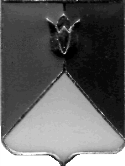 СОБРАНИЕ ДЕПУТАТОВ КУНАШАКСКОГО МУНИЦИПАЛЬНОГО РАЙОНАЧЕЛЯБИНСКОЙ ОБЛАСТИРЕШЕНИЕ11 заседание« 25 » декабря    2019 г.  № 170О  районном  бюджете на  2020  год  ина плановый период 2021 и 2022 годовРуководствуясь Бюджетным кодексом Российской Федерации, Федеральным законом от 06.10.2003 № 131-ФЗ «Об общих принципах организации местного самоуправления в Российской Федерации», Уставом Кунашакского муниципального района, Положением о бюджетном процессе в Кунашакском  муниципальном районе, утвержденным решением Собрания депутатов от 02.10.2013 г. № 95, Собрание депутатов Кунашакского муниципального районаРЕШАЕТ:	1.Принять районный бюджет на 2020 год и плановый период 2021 и 2022 годов согласно приложению.	2. Настоящее решение вступает в силу с 01 января 2020 года и подлежит опубликованию в средствах массовой информации в соответствии с действующим законодательством.3. Контроль исполнения данного решения возложить на комиссию по бюджету, налогам и предпринимательству Собрания депутатов Кунашакского муниципального района.       Председатель       Собрания депутатов						   	А.В. ПлатоновПриложениеК решению Собрания депутатовКунашакского муниципального районаот « 25 »  декабря 2019 г. № 170 О  районном  бюджете на  2020  год  ина плановый период 2021 и 2022 годов1. Утвердить основные характеристики районного бюджета на 2020 год:1) прогнозируемый общий объем доходов районного бюджета в сумме 1 511 888,640 тыс. рублей, в том числе безвозмездные поступления от других бюджетов бюджетной системы Российской Федерации в сумме 1 189 194,100 тыс. рублей;2) общий объем расходов районного бюджета в сумме 1 511 888,640 тыс. рублей.2. Утвердить основные характеристики районного бюджета на плановый период 2021 и 2022 годов:1) прогнозируемый общий объем доходов районного бюджета на 2021 год в сумме 1 556 692,880 тыс. рублей,  в том числе безвозмездные поступления от других бюджетов бюджетной системы Российской Федерации в сумме 1 213 670,600 тыс. рублей,  и на 2022 год в сумме 1 246 023,160 тыс. рублей,  в том числе безвозмездные поступления от других бюджетов  бюджетной системы Российской Федерации  в сумме 870 305,000 тыс. рублей;2) общий объем расходов районного бюджета на 2021 год в сумме 
1 548 117,323 тыс. рублей, в том числе условно утвержденные расходы в сумме 8 575,557 тыс. рублей и на 2022 год в сумме 1 227 237,252 тыс. рублей, в том числе условно  утвержденные расходы в сумме 18 785,908 тыс. рублей.3. Утвердить нормативы распределения доходов между бюджетом муниципального района и бюджетами поселений на 2020 год и на плановый период 2021 и 2022 годов согласно приложению 1.4. Утвердить реестр источников доходов районного бюджета на 2020 год согласно приложению 2, на плановый период 2021 и 2022 годов согласно приложению 3.5. Утвердить перечень главных администраторов доходов районного бюджета согласно приложению 4.6. Утвердить перечень главных администраторов источников финансирования  дефицита районного бюджета согласно приложению 5.7. Утвердить общий объем бюджетных ассигнований на исполнение публичных нормативных обязательств на 2020 год в сумме 520,000 тыс. рублей, на 2021 год в сумме 0,000 тыс. рублей и на 2022 год в сумме 0,000 тыс. рублей.8. Утвердить:1) Распределение бюджетных ассигнований по целевым статьям (государственным, муниципальным программам и непрограммным направлениям деятельности), группам видов расходов, разделам и подразделам классификации расходов бюджетов на 2020год (далее – классификация расходов бюджетов) согласно приложению 6,  на плановый период 2021 и 2022 годов согласно приложению 7;2) ведомственную структуру расходов районного бюджета на 2020 год согласно приложению 8 и на плановый период 2021 и 2022годов согласно приложению 9.3) распределение бюджетных ассигнований по разделам и подразделам классификации расходов бюджетов на 2020 год согласно приложению 10 и плановый период 2021 и 2022годов согласно приложению 11.       9. Установить, что в соответствии с частью 3 статьи 37 Положения о бюджетном процессе в Кунашакском  муниципальном районе,  утвержденного решением  Собрания депутатов от 02.10.2013 г. № 95,  основанием для  внесения в 2020 году изменений показателей сводной бюджетной росписи районного бюджета является распределение зарезервированных в составе утвержденных пунктом 8 настоящего Решения бюджетных ассигнований на исполнение судебных решений по искам к Кунашакскому муниципальному району, удовлетворяемых за счет казны Кунашакского муниципального района, предусмотренных по подразделу «Другие общегосударственные вопросы» раздела «Общегосударственные вопросы» классификации расходов бюджета.         10. Установить в соответствии с частью 3 статьи 37 Положения о бюджетном процессе в Кунашакском  муниципальном районе следующие дополнительные основания для внесения в 2020 году изменений в показатели сводной бюджетной росписи районного бюджета, связанные с особенностями исполнения районного бюджета:         1) изменение бюджетной классификации Российской Федерации, в том числе для отражения межбюджетных трансфертов из федерального и областного бюджетов;        2) перераспределение Администрацией Кунашакского  муниципального района бюджетных ассигнований, предусмотренных по разделам «Общегосударственные вопросы», «Национальная  безопасность и правоохранительная деятельность», «Национальная экономика», «Жилищно-коммунальное хозяйство», «Охрана окружающей среды», «Образование», «Культура и кинематография», «Здравоохранение», «Социальная политика», «Физическая культура и спорт» «Средства массовой информации» между кодами классификации расходов бюджетов и (или) главными распорядителями бюджетных средств районного бюджета, в пределах объема бюджетных ассигнований.Финансирование расходов на мероприятия, предусмотренные в составе разделов «Образование», «Культура и кинематография», «Социальная политика» (без учета мероприятий, предусмотренных муниципальными программами района) классификации расходов бюджетов, осуществляется в соответствии с перечнем, утверждаемым распоряжениями Администрации района;      3) принятие решений перераспределение Администрацией Кунашакского  муниципального района об утверждении муниципальных программ Кунашакского района, а также о внесении изменений в муниципальные программы Кунашакского района;       4) перераспределение бюджетных ассигнований на поддержку мер по обеспечению сбалансированности бюджетов сельских поселений на предоставление субсидий бюджетам сельских поселений и увеличение расходов районного бюджета по разделам классификации расходов бюджетов, предусмотренным структурой районного бюджета, в пределах указанных ассигнований.       5) перераспределение Администрацией Кунашакского  муниципального района бюджетных ассигнований,  предусмотренных главному распорядителю бюджетных средств районного бюджета на финансовое обеспечение выполнения функций (услуг) муниципальными учреждениями, в том числе в форме субсидий на финансовое обеспечение выполнения ими муниципального задания, субсидий на иные цели, между подразделами классификации расходов бюджета.      6) увеличение бюджетных ассигнований сверх объемов, утвержденных настоящим решением, за счет межбюджетных трансфертов из областного и федерального бюджетов, имеющих целевое назначение, в отношении которых полномочия получателя средств областного и федерального бюджетов по перечислению в бюджеты муниципальных образований Челябинской области межбюджетных трансфертов в установленном порядке  переданы Управлению Федерального казначейства по Челябинской области,  на основании получения от Управления Федерального казначейства по Челябинской области выписки из лицевого счета получателя бюджетных средств, предназначенного для отражения операций по переданным полномочиям, в пределах доведенных объемов средств областного и федерального бюджетов.11. Администрация района вправе в 2020 году и в плановом периоде 2021 и 2022 годов принимать решения об осуществлении районных муниципальных заимствований для частичного покрытия дефицита районного бюджета и (или) погашения долговых обязательств Кунашакского района, в том числе решения о привлечении в районный бюджет бюджетных кредитов из областного бюджета для частичного покрытия дефицита районного бюджета, покрытия временных кассовых разрывов, возникающих при исполнении районного бюджета в 2020 году, а также для осуществления мероприятий, связанных с реализацией комплексных программ по ликвидации последствий стихийных бедствий и техногенных аварий.Решения, предусмотренные абзацем первым настоящего пункта, принимаются Администрацией района в соответствии с Программой районных муниципальных внутренних  и внешних заимствований на 2020 год и с учетом верхнего предела районного муниципального внутреннего долга, установленного пунктом 18 настоящего Решения.12. Установить, что  доведение лимитов бюджетных обязательств  на 2020 год в размере годового объема бюджетных ассигнований и финансирование расходов в 2020 году осуществляется с учетом следующей приоритетности:       1) оплата труда и начисления на оплату труда (за исключением оплаты труда работников органов местного самоуправления Кунашакского муниципального района);      2) исполнение публичных нормативных обязательств;      3) приобретение продуктов питания и оплата услуг по организации питания, приобретение медикаментов;     4)  ликвидация последствий чрезвычайных ситуаций;     5) предоставление мер социальной поддержки отдельным категориям граждан;    6)  оплата коммунальных услуг и услуг связи;    7) уплата районными казенными учреждениями налогов и сборов в бюджеты бюджетной системы Российской Федерации.Доведение лимитов бюджетных обязательств на 2020 год осуществляется:ежеквартально в размере одной четвертой годового объема бюджетных ассигнований  на:- предоставление субсидий и субвенций из федерального и областного бюджетов;- предоставление субсидий муниципальным бюджетным и автономным учреждениям на финансовое обеспечение выполнения ими муниципальных заданий.Доведение лимитов бюджетных обязательств на 2020 год осуществляется в соответствии с распоряжениями Администрации района:- на предоставление субсидий муниципальным бюджетным и автономным учреждениям на финансовое обеспечение выполнения ими муниципальных заданий свыше одной четвертой годового объема указанных субсидий в квартал и на иные цели. При этом общий объем доведенных лимитов бюджетных обязательств не должен превышать годовой объем бюджетных ассигнований;- в случае увеличения в течение финансового года объема бюджетных ассигнований доведение лимитов бюджетных обязательств по дополнительно выделенным бюджетным ассигнованиям осуществляется в каждом последующем квартале равными долями;-капитальное строительство объектов, строительство, ремонт и реконструкция автомобильных дорог, приобретение основных средств (расходы капитального характера);-реконструкция, капитальный и текущий ремонт зданий (помещений), проведение противопожарных мероприятий, подготовка муниципальных учреждений к работе в отопительный период;-мероприятия, предусмотренные муниципальными программами;-по иным направлениям расходов, не указанным в п.п. 1-7 пункта 12.13. Доведение лимитов бюджетных обязательств и дополнительных лимитов бюджетных обязательств по расходам, финансирование которых производится за счет целевых федеральных и областных поступлений, осуществляется в пределах объема доведенных областным бюджетом лимитов бюджетных обязательств.14. Установить, что не использованные по состоянию на 1 января 2020 года остатки межбюджетных трансфертов, предоставленных из районного бюджета бюджетам сельских поселений в форме субвенций и иных межбюджетных трансфертов, имеющих целевое назначение, подлежат возврату в районный бюджет в течение первых 15 рабочих дней 2020 года.15. Установить, что средства в объеме остатков субсидий, предоставленных в 2019 году муниципальным бюджетным и автономным учреждениям на финансовое обеспечение выполнения муниципальных заданий на оказание муниципальных услуг (выполнение работ), образовавшихся в связи с не достижением установленных муниципальным заданием показателей, характеризующих объем муниципальных услуг (работ), подлежат возврату в районный бюджет. 16.Установить для муниципальных унитарных предприятий перечисление в районный бюджет части прибыли, оставшейся после уплаты налогов и иных обязательных платежей  в размере 50 %.Установить сроки уплаты  до 15 мая текущего года.17. Субсидии юридическим лицам (за исключением субсидий районным муниципальным учреждениям), индивидуальным предпринимателям, физическим лицам – производителям товаров, работ, услуг (за исключением субсидий, указанных в пункте 7 статьи 78 Бюджетного кодекса Российской Федерации)  предоставляются в случаях, установленных настоящим Решением, если возможность их предоставления предусмотрена в структуре расходов районного бюджета, муниципальных программах, и в порядке, утвержденном постановлением Администрации района.18. Установить верхний предел муниципального внутреннего долга:на 1 января 2021 года в сумме  6 561,340 тыс. рублей, в том числе верхний предел долга  по муниципальным гарантиям в сумме 0 тыс. рублей; на 1 января 2022 года в сумме 6 814,582 тыс. рублей, в том числе верхний предел долга по муниципальным гарантиям в сумме 0 тыс. рублей; на 1 января 2023 года в сумме  7 678,593 тыс. рублей, в том числе верхний предел долга по муниципальным гарантиям в сумме 0 тыс. рублей.Установить предельный объем районного муниципального долга:на 2020 год  в сумме 6 561,340 тыс. рублей; на 2021 год в сумме 6 814,582 тыс. рублей;на 2022 год в сумме  7 678,593 тыс. рублей.19.Утвердить программу районных муниципальных внутренних заимствований на 2020 год согласно приложению 12 и программу районных муниципальных внутренних заимствований на плановый период 2021 и 2022 годов согласно приложению 13.20. Утвердить источники внутреннего финансирования дефицита районного бюджета на 2020 год согласно приложению 14 и на плановый период 2021 и 2022 годов согласно приложению 15.21. Установить, что в 2020 году и на плановый период 2021 и 2022годов бюджетные кредиты из районного бюджета бюджетам сельских поселений не предоставляются.22. Утвердить общий объем межбюджетных трансфертов, предоставляемых бюджетам сельских поселений Кунашакского муниципального района из районного бюджета, в 2020 году в сумме 43 796,924 тыс. рублей в 2021году в сумме  18 021,600 тыс. рублей, в 2022 году в сумме 18 106,700 тыс. рублей.23. Утвердить объем дотации на выравнивание бюджетной обеспеченности поселений  на 2020 год в сумме 22 426,000 тыс. рублей, на 2021 год в сумме 15 351,000 тыс. рублей, на 2022 год в сумме 15 351,000 тыс. рублей с распределением согласно приложению 16.24. Утвердить объем субвенций бюджетам поселений на реализацию полномочий по осуществлению первичного воинского учета на территориях,   где отсутствуют военные комиссариаты, на 2020 год в сумме 1 673,500 тыс. рублей на 2021 год в сумме 1 698,300 тыс. рублей, на 2022 год в сумме 1 783,400 тыс. рублей с распределением   согласно приложению 17. 25. Утвердить объем иных межбюджетных трансфертов бюджетам поселений на реализацию переданных полномочий на 2020 год в сумме                7 678,324 тыс. рублей,  на 2021 год в сумме 0,0 тыс. рублей, на 2022 год в сумме 0,0 тыс. рублей.Установить, что предоставление дотаций, предусмотренных абзацем первым настоящей части, осуществляется при условии заключения органами местного самоуправления поселений с Администрацией района соглашений о мерах по повышению эффективности использования бюджетных средств и увеличению поступлений налоговых и неналоговых доходов местных бюджетов по форме, утвержденной постановлением Администрации Кунашакского муниципального района.26.Утвердить объем дотаций на поддержку мер по обеспечению сбалансированности местных бюджетов на 2020 год в сумме 11 046,800 тыс. рублей, в 2021 году в сумме 0,00 рублей, в 2022 году в сумме 0,00 рублей, согласно приложению 18.Установить, что финансирование дотаций, предусмотренных абзацем первой настоящей части, осуществляется при условии заключения органами местного самоуправления поселений с Администрацией района соглашений о мерах по повышению эффективности использования бюджетных средств и увеличению поступления налоговых и неналоговых доходов местных бюджетов по форме, утвержденной постановлением Администрации Кунашакского муниципального района.27.Муниципальные программы, утвержденные Администрацией Кунашакского муниципального района до 1 января 2020 года, подлежат финансированию в 2020 году в части предусмотренных настоящим Решением денежных средств на реализацию данных программ. 28. Утвердить Методику расчета формирования расходов районного бюджета согласно приложению 19.Глава района 									    С. Н. Аминов                            Приложение 1Нормативы распределения доходов между бюджетом муниципального района и бюджетами поселений на 2020 год и на плановый период 2021 и 2022 годов        в процентах                                                                               Приложение  5Перечень главных администраторов источников финансирования дефицита районного бюджета Приложение 12Программа районных муниципальных внутренних заимствований  на 2020 год Муниципальные внутренние заимствования на 2020 год не планируются.Приложение 13Программа районных муниципальных внутренних заимствований на плановый период 2021 и 2022 годовМуниципальные внутренние заимствования на плановый период 2021 и 2022 годов  год не планируются.Приложение 14Источникивнутреннего финансирования дефицита районного бюджета на 2020 годПриложение 15Источникивнутреннего финансирования дефицита районного бюджета на плановый период 2021 и 2022 годовПриложение 16Распределение дотации на выравнивание бюджетной обеспеченности поселений на 2020 год и на плановый период 2021 и 2022 годов                                                                                                                                                                                                                                тыс. руб.Приложение 17Субвенции, передаваемые бюджетам поселений на осуществление первичного воинского учета на территориях, где отсутствуют военные комиссариаты на 2020 год и на плановый период 2021 и 2022 годов                                                                                                                    (тыс. руб.)Приложение 18Распределение дотации  из районного фонда поддержки усилий органов местного самоуправления по обеспечению сбалансированности местных бюджетов на 2020 год и на плановый период 2021 и 2022 годовтыс. руб.Приложение 19Методика расчета формирования расходов районного бюджетана 2020 год и  на плановый период 2021 и 2022 годов	Настоящая методика разработана в соответствии с реальной возможностью исполнения бюджета по расходам, рассчитанным в соответствии с нормативами и утвержденными лимитами.         1. Установить, что доходы районного бюджета формируются за счет поступления налоговых и неналоговых платежей, субвенций, субсидий,  дотаций и иных межбюджетных трансфертов, выделяемых из федерального и областного бюджетов.         2.  Коды 211, 212 и 213 («Расчет фонда оплаты труда и начислений») производятся на основании нормативных и правовых актов Правительства РФ, Челябинской области и Кунашакского муниципального района по начислению заработной платы работникам бюджетной сферы. 3. Код 222 («Транспортные услуги»).  Подвоз учащихся согласно отдельному расчету Управления образования.4. Код 223 («Коммунальные услуги») «Потребление тепловой энергии», «Потребление газа», «Потребление электрической энергии», «Водоснабжение  и водоотведение», - расходы рассчитаны согласно прогнозу индекса роста тарифов на энергоресурсы и коммунальные услуги.5. Код 340 («Увеличение стоимости материальных запасов»), в т. ч.                                                           - Код 341 («Увеличение стоимости лекарственных препаратов и материалов, применяемых в медицинских целях») по нормативу установить:а) в школах – 25 руб.; б) в садах – 35 руб.	- Код 342  («Увеличение стоимости продуктов питания»):а) на питание учащихся с 1 по 11 класс – 16 руб. 00 коп. за счет средств местного бюджета;б) по детским садам в размере 75,0 руб. на 1 дето-день.	- Код 343   («Увеличение стоимости горюче-смазочных материалов»). Расходы на ГСМ рассчитаны исходя из установленных норм расхода бензина с учетом потребления в зимний период, по маркам транспорта и расстояния между населенными пунктами. «Приобретение котельно-печного топлива» - расход рассчитан по нормативу угля согласно марке и мощности котлов.Наименование доходаРайонный бюджетБюджеты поселенийДоходы от погашения задолженности и перерасчетов по отмененным налогам, сборам и иным обязательным платежамНалог на рекламу, мобилизуемый на территориях муниципальных районов1000Целевые сборы с граждан и предприятий, учреждений, организаций на содержание милиции, на благоустройство территорий, на нужды образования и другие цели, мобилизуемые на территориях муниципальных районов1000Прочие местные налоги и сборы, мобилизуемые на территориях муниципальных районов1000Доходы от использования имущества, находящегося в государственной и муниципальной собственностиДоходы от размещения временно свободных средств бюджетов муниципальных районов1000Доходы от оказания платных услуг и компенсации затрат государстваДоходы от оказания информационных услуг органами местного самоуправления муниципальных районов, казенными учреждениями муниципальных районов1000Плата за оказание услуг по присоединению объектов дорожного сервиса к автомобильным дорогам общего пользования местного значения, зачисляемая в бюджеты муниципальных районов1000Прочие доходы от оказания платных услуг (работ) получателями средств бюджетов муниципальных районов1000Доходы, поступающие в порядке возмещения расходов, понесенных в связи с эксплуатацией имущества муниципальных районов1000Прочие доходы от компенсации затрат бюджетов муниципальных районов1000Доходы от продажи материальных и нематериальных активовДенежные средства, полученные от реализации принудительно изъятого имущества, подлежащие зачислению в бюджет муниципального района (в части реализации основных средств по указанному имуществу)1000Денежные средства, полученные от реализации принудительно изъятого имущества, подлежащие зачислению в бюджет муниципального района (в части реализации материальных запасов по указанному имуществу)1000Доходы от административных платежей и сборовПлатежи, взимаемые органами местного самоуправления (организациями) муниципальных районов за выполнение определенных функций1000Доходы от штрафов, санкций, возмещения ущербаПлатежи в целях возмещения убытков, причиненных уклонением от заключения с муниципальным органом муниципального района (муниципальным казенным учреждением) муниципального контракта, а также иные денежные средства, подлежащие зачислению в бюджет муниципального района за нарушение законодательства Российской Федерации о контрактной системе в сфере закупок товаров, работ, услуг для обеспечения государственных и муниципальных нужд (за исключением муниципального контракта, финансируемого за счет средств муниципального дорожного фонда)1000Платежи в целях возмещения убытков, причиненных уклонением от заключения с муниципальным органом муниципального района (муниципальным казенным учреждением) муниципального контракта, финансируемого за счет средств муниципального дорожного фонда, а также иные денежные средства, подлежащие зачислению в бюджет муниципального района за нарушение законодательства Российской Федерации о контрактной системе в сфере закупок товаров, работ, услуг для обеспечения государственных и муниципальных нужд100 0 Платежи в целях возмещения ущерба при расторжении муниципального контракта, заключенного с муниципальным органом муниципального района (муниципальным казенным учреждением), в связи с односторонним отказом исполнителя (подрядчика) от его исполнения (за исключением муниципального контракта, финансируемого за счет средств муниципального дорожного фонда)1000Платежи в целях возмещения ущерба при расторжении муниципального контракта, финансируемого за счет средств муниципального дорожного фонда муниципального района, в связи с односторонним отказом исполнителя (подрядчика) от его исполнения1000Денежные взыскания, налагаемые в возмещение ущерба, причиненного в результате незаконного или нецелевого использования бюджетных средств (в части бюджетов муниципальных районов)1000Платежи, уплачиваемые в целях возмещения вреда, причиняемого автомобильным дорогам местного значения транспортными средствами, осуществляющими перевозки тяжеловесных и (или) крупногабаритных грузов1000Доходы от прочих неналоговых доходовНевыясненные поступления, зачисляемые в бюджеты муниципальных районов1000Прочие неналоговые доходы бюджетов муниципальных районов1000Средства самообложения граждан, зачисляемые в бюджеты муниципальных районов1000Доходы от безвозмездных поступлений от других бюджетов бюджетной системы Российской ФедерацииДотации бюджетам муниципальных районов1000Субсидии бюджетам муниципальных районов1000Субвенции бюджетам муниципальных районов1000Иные межбюджетные трансферты, передаваемые бюджетам муниципальных районов1000Прочие безвозмездные поступления в бюджеты муниципальных районов1000Доходы от безвозмездных поступлений от государственных (муниципальных) организацийБезвозмездные поступления от государственных (муниципальных) организаций в бюджеты муниципальных районов1000Доходы от безвозмездных поступлений от негосударственных организацийБезвозмездные поступления  от негосударственных организаций в бюджеты муниципальных районов1000Доходы от прочих безвозмездных поступленийПрочие безвозмездные поступления в бюджеты муниципальных районов1000Доходы от перечислений для осуществления возврата (зачета) излишне уплаченных или излишне взысканных сумм налогов, сборов и иных платежей, а также сумм процентов за несвоевременное осуществление такого возврата и процентов, начисленных на излишне взысканные суммыПеречисления из бюджетов муниципальных районов (в бюджеты муниципальных районов) для осуществления возврата (зачета) излишне уплаченных или излишне взысканных сумм налогов, сборов и иных платежей, а также сумм процентов за несвоевременное осуществление такого возврата и процентов, начисленных на излишне взысканные суммы1000Доходы бюджетов бюджетной системы Российской Федерации от возврата остатков субсидий, субвенций и иных межбюджетных трансфертов, имеющих целевое назначение, прошлых летДоходы бюджетов муниципальных районов от возврата бюджетами бюджетной системы Российской Федерации остатков субсидий, субвенций и иных межбюджетных трансфертов, имеющих целевое назначение, прошлых лет, а также от возврата организациями остатков субсидий прошлых лет1000Возврат остатков субсидий, субвенций и иных межбюджетных трансфертов, имеющих целевое назначение, прошлых летВозврат остатков субсидий, субвенций и иных межбюджетных трансфертов, имеющих целевое назначение, прошлых лет из бюджетов муниципальных районов1000Приложение 2Приложение 2Приложение 2Реестр источников доходов районного бюджета  на 2020 годРеестр источников доходов районного бюджета  на 2020 годРеестр источников доходов районного бюджета  на 2020 годРеестр источников доходов районного бюджета  на 2020 годРеестр источников доходов районного бюджета  на 2020 годРеестр источников доходов районного бюджета  на 2020 годРеестр источников доходов районного бюджета  на 2020 годРеестр источников доходов районного бюджета  на 2020 годРеестр источников доходов районного бюджета  на 2020 годРеестр источников доходов районного бюджета  на 2020 годРеестр источников доходов районного бюджета  на 2020 годРеестр источников доходов районного бюджета  на 2020 годРеестр источников доходов районного бюджета  на 2020 годРеестр источников доходов районного бюджета  на 2020 годНомер 
реестровой 
записиНаименование группы источников доходов бюджетов/наименование источника дохода бюджетаКлассификация доходов бюджетовКлассификация доходов бюджетовНаименование главного администратора доходов бюджетаКод строкиПрогноз доходов бюджетаНомер 
реестровой 
записиНаименование группы источников доходов бюджетов/наименование источника дохода бюджетакоднаименованиеНаименование главного администратора доходов бюджетаКод строкина  2020 год12345610НАЛОГОВЫЕ И НЕНАЛОГОВЫЕ ДОХОДЫНАЛОГОВЫЕ И НЕНАЛОГОВЫЕ ДОХОДЫНАЛОГОВЫЕ И НЕНАЛОГОВЫЕ ДОХОДЫНАЛОГОВЫЕ И НЕНАЛОГОВЫЕ ДОХОДЫ322 694,540  1Налог на доходы физических лиц182.1.01.00000.00.0000.000 НАЛОГОВЫЕ  И НЕНАЛОГОВЫЕ ДОХОДЫУправление Федеральной налоговой службы по Челябинской области233 115,300  2Налог на доходы физических лиц182.1.01.02010.01.0000.110Налог на доходы физических лиц с доходов, источником которых является налоговый агент, за исключением доходов, в отношении которых исчисление и уплата налога осуществляются в соответствии со статьями 227, 227.1 и 228 Налогового кодекса Российской ФедерацииУправление Федеральной налоговой службы по Челябинской области230 671,800  3Налог на доходы физических лиц182.1.01.02020.01.0000.110Налог на доходы физических лиц с доходов, полученных от осуществления деятельности физическими лицами, зарегистрированными в качестве индивидуальных предпринимателей, нотариусов, занимающихся частной практикой, адвокатов, учредивших адвокатские кабинеты, и других лиц, занимающихся частной практикой в соответствии со статьей 227 Налогового кодекса Российской ФедерацииУправление Федеральной налоговой службы по Челябинской области1 032,500  4Налог на доходы физических лиц182.1.01.02030.01.0000.110Налог на доходы физических лиц с доходов,  полученных физическими лицами в соответствии со статьей 228 Налогового Кодекса Российской ФедерацииУправление Федеральной налоговой службы по Челябинской области591,400  5Налог на доходы физических лиц182.1.01.02040.01.0000.111Налог на доходы физических лиц в виде фиксированных авансовых платежей с доходов, полученных физическими лицами, являющимися иностранными гражданами, осуществляющими трудовую деятельность по найму на основании патента в соответствии  со статьей 227.1 Налогового кодекса Российской ФедерацииУправление Федеральной налоговой службы по Челябинской области819,600  6Акцизы100.1.03.02000.01.0000.110НАЛОГИ НА ТОВАРЫ (РАБОТЫ, УСЛУГИ), РЕАЛИЗУЕМЫЕ НА ТЕРРИТОРИИ РОССИЙСКОЙ ФЕДЕРАЦИИУправление Федерального казначейства по Челябинской области40 058,940  7Акцизы100.1.03.02230.01.0000.110Доходы от уплаты акцизов на дизельное топливо, подлежащие распределению между бюджетами субъектов Российской Федерации и местными бюджетами с учетом установленных дифференцированных нормативов отчислений в местные бюджетыУправление Федерального казначейства по Челябинской области18 064,910  8Акцизы100.1.03.02240.01.0000.110Доходы от уплаты акцизов на моторные масла для дизельных и (или) карбюраторных (инжекторных) двигателей, подлежащие распределению между бюджетами субъектов Российской Федерации и местными бюджетами с учетом установленных дифференцированных нормативов отчислений в местные бюджетыУправление Федерального казначейства по Челябинской области139,370  9Акцизы100.1.03.02250.01.0000.110Доходы от уплаты акцизов на автомобильный бензин, подлежащие распределению между бюджетами субъектов Российской Федерации и местными бюджетами с учетом установленных дифференцированных нормативов отчислений в местные бюджетыУправление Федерального казначейства по Челябинской области25 063,360  10Акцизы100.1.03.02260.01.0000.110Доходы от уплаты акцизов на прямогонный бензин, подлежащие распределению между бюджетами субъектов Российской Федерации и местными бюджетами с учетом установленных дифференцированных нормативов отчислений в местные бюджетыУправление Федерального казначейства по Челябинской области-3 208,700  11Налог на совокупный доход182.1.05.00000.00.0000.000НАЛОГИ НА СОВОКУПНЫЙ ДОХОДУправление Федеральной налоговой службы по Челябинской области13 805,100  12Налог на совокупный доход182.1.05.01010.01.0000.110Налог, взимаемый с налогоплательщиков, выбравших в качестве объекта налогообложения  доходыУправление Федеральной налоговой службы по Челябинской области10 230,000  13Налог на совокупный доход182.1.05.02010.02.0000.110Единый налог на вмененный доход для отдельных видов деятельностиУправление Федеральной налоговой службы по Челябинской области2 713,900  14Налог на совокупный доход182.1.05.03010.01.0000.110Единый сельскохозяйственный налогУправление Федеральной налоговой службы по Челябинской области285,600  15Налог на совокупный доход182.1.05.04020.02.0000.110Налог, взимаемый в связи с применением патентной системы налогообложения, зачисляемый в бюджеты муниципальных районовУправление Федеральной налоговой службы по Челябинской области575,600  16Налоги, сборы и регулярные платежи за пользование природными ресурсами182.1.07.00000.00.0000.110НАЛОГИ, СБОРЫ И РЕГУЛЯРНЫЕ ПЛАТЕЖИ ЗА ПОЛЬЗОВАНИЕ ПРИРОДНЫМИ РЕСУРСАМИУправление Федеральной налоговой службы по Челябинской области525,200  17Налоги, сборы и регулярные платежи за пользование природными ресурсами182.1.07.01020.01.0000.110Налог на добычу общераспространенных полезных ископаемыхУправление Федеральной налоговой службы по Челябинской области525,200  18Государственная пошлина000.1.08.00000.01.0000.000ГОСУДАРСТВЕННАЯ ПОШЛИНА6 617,900  19Государственная пошлина182.1.08.03010.01.0000.110Государственная пошлина по делам, рассматриваемым в судах общей юрисдикции, мировыми судьями (за исключением Верховного Суда Российской Федерации) Управление Федеральной налоговой службы по Челябинской области3 900,000  20Государственная пошлина188.1.08.06000.01.0000.110Государственная пошлина за совершение действий, связанных с приобретением гражданства Российской Федерации или выходом из гражданства Российской Федерации, а также с въездом в Российскую Федерацию или выездом из Российской ФедерацииГлавное управление Министерства внутренних дел Российской Федерации по Челябинской области150,000  21Государственная пошлина182.1.08.07010.01.0000.110Государственная пошлина за государственную регистрацию юридического лица, физических лиц в качестве индивидуальных предпринимателей, изменений, вносимых в учредительные документы юридического лица, за государственную регистрацию ликвидации юридического лица и другие юридически значимые действияУправление Федеральной налоговой службы по Челябинской области10,000  22Государственная пошлина188.1.08.07100.01.0000.110Государственная пошлина за выдачу и обмен паспорта гражданина Российской Федерации 2,4Главное управление Министерства внутренних дел Российской Федерации по Челябинской области200,000  23Государственная пошлина188.1.08.07141.01.0000.110Государственная пошлина за государственную регистрацию транспортных средств и иные юридически значимые действия уполномоченных федеральных государственных органов, связанные с изменением и выдачей документов на транспортные средства, регистрационных знаков, водительских удостоверенийГлавное управление Министерства внутренних дел Российской Федерации по Челябинской области700,000  24Государственная пошлина321.1.08.07020.01.0000.110Государственная пошлина за государственную регистрацию юридического лица, физических лиц в качестве индивидуальных предпринимателей, изменений, вносимых в учредительные документы юридического лица, за государственную регистрацию ликвидации юридического лица и другие юридически значимые действия Управление Федеральной службы государственной регистрации, кадастра и картографии по Челябинской области1 657,900  25Доходы от использования имущества, находящегося в государственной и муниципальной  собственности000.1.11.00000.00.0000.000ДОХОДЫ ОТ ИСПОЛЬЗОВАНИЯ ИМУЩЕСТВА, НАХОДЯЩЕГОСЯ В ГОСУДАРСТВЕННОЙ И МУНИЦИПАЛЬНОЙ СОБСТВЕННОСТИ7 560,100  26Доходы от использования имущества, находящегося в государственной и муниципальной  собственности772.1.11.05013.05.0000.120Доходы, получаемые в виде арендной платы за земельные участки, государственная собственность на которые не разграничена и которые расположены в границах сельских поселений, а также средства от продажи права на заключение договоров аренды указанных земельных участковУправление имущественных и земельных отношений администрации Кунашакского муниципального района4 100,000  27Доходы от использования имущества, находящегося в государственной и муниципальной  собственности772.1.11.05025.05.0000.120Доходы, получаемые в виде арендной платы, а также средства от продажи права на заключение договоров аренды за земли, находящиеся в собственности муниципальных районов (за исключением земельных участков муниципальных бюджетных и автономных учреждений)Управление имущественных и земельных отношений администрации Кунашакского муниципального района34,700  28Доходы от использования имущества, находящегося в государственной и муниципальной  собственности742.1.11.05035.05.0000.120Доходы от сдачи в аренду имущества, находящегося в оперативном управлении органов управления муниципальных районов и созданных ими учреждений (за исключением имущества муниципальных бюджетных и автономных учреждений)Управление культуры,  молодежной политики и информации администрации Кунашакского муниципального района86,400  29Доходы от использования имущества, находящегося в государственной и муниципальной  собственности761.1.11.05035.05.0000.120Доходы от сдачи в аренду имущества, находящегося в оперативном управлении органов управления муниципальных районов и созданных ими учреждений (за исключением имущества муниципальных бюджетных и автономных учреждений) Управление образования администрации Кунашакского муниципального района294,000  30Доходы от использования имущества, находящегося в государственной и муниципальной  собственности772.1.11.05075.05.0000.120Доходы от сдачи в аренду имущества, составляющего казну муниципальных районов (за исключением земельных участков)Управление имущественных и земельных отношений администрации Кунашакского муниципального района2 000,000  31Доходы от использования имущества, находящегося в государственной и муниципальной  собственности772.1.11.07015.05.0000.120Доходы от перечисления части прибыли, остающейся после уплаты налогов и иных обязательных платежей муниципальных унитарных предприятий, созданных муниципальными районами Управление имущественных и земельных отношений администрации Кунашакского муниципального района1 000,000  32Доходы от использования имущества, находящегося в государственной и муниципальной  собственности772.1.11.09045.05.0000.120Прочие поступления от использования имущества, находящегося в собственности муниципальных районов (за исключением имущества муниципальных бюджетных и автономных учреждений, а также имущества муниципальных унитарных предприятий, в том числе казенных)Управление имущественных и земельных отношений администрации Кунашакского муниципального района45,000  33Платежи при пользовании природными ресурсами048.1.12.01010.01.0000.120ПЛАТЕЖИ ПРИ ПОЛЬЗОВАНИИ ПРИРОДНЫМИ РЕСУРСАМИУправление Федеральной службы по надзору в сфере природопользования по Челябинской области203,900  34Доходы от оказания платных услуг (работ) и компенсации затрат государства000.1.13.00000.00.0000.000ДОХОДЫ ОТ ОКАЗАНИЯ ПЛАТНЫХ УСЛУГ (РАБОТ) И КОМПЕНСАЦИИ ЗАТРАТ ГОСУДАРСТВА10 526,000  35Доходы от оказания платных услуг (работ) и компенсации затрат государства742.1.13.01995.05.0000.130Прочие доходы от оказания  платных услуг (работ) получателями средств бюджетов муниципальных районовУправление культуры,  молодежной политики и информации администрации Кунашакского муниципального района302,000  36Доходы от оказания платных услуг (работ) и компенсации затрат государства761.1.13.01995.05.0000.130Прочие доходы от оказания  платных услуг (работ) получателями средств бюджетов муниципальных районовУправление образования администрации Кунашакского муниципального района9 968,000  37Доходы от оказания платных услуг (работ) и компенсации затрат государства761.1.13.02995.05.0000.130Прочие доходы от компенсации затрат бюджетов  муниципальных районовУправление образования администрации Кунашакского муниципального района256,000  38Доходы от продажи материальных и нематериальных активов772.1.14.00000.00.0000.000ДОХОДЫ ОТ ПРОДАЖИ МАТЕРИАЛЬНЫХ И НЕМАТЕРИАЛЬНЫХ АКТИВОВУправление имущественных и земельных отношений администрации Кунашакского муниципального района9 090,500  39Доходы от продажи материальных и нематериальных активов772.1.14.02050.05.0000.410Доходы от реализации имущества, находящегося в собственности муниципальных районов (за исключением  движимого имущества муниципальных бюджетных и автономных учреждений, а также имущества муниципальных унитарных предприятий, в том числе казенных), в части реализации основных средств по указанному имуществуУправление имущественных и земельных отношений администрации Кунашакского муниципального района3 805,000  40Доходы от продажи материальных и нематериальных активов772.1.14.06013.05.0000.430Доходы от продажи земельных участков, государственная собственность на которые не разграничена и которые расположены в границах сельских поселенийУправление имущественных и земельных отношений администрации Кунашакского муниципального района5 285,500  41Штрафы, санкции, возмещение ущерба000.1.16.00000.00.0000.000ШТРАФЫ, САНКЦИИ, ВОЗМЕЩЕНИЕ УЩЕРБА1 191,600  42Прочие неналоговые доходы000.1.17.00000.00.0000.000ПРОЧИЕ НЕНАЛОГОВЫЕ ДОХОДЫ0,000  43Безвозмездные поступления000.2.02.00000.00.0000.000БЕЗВОЗМЕЗДНЫЕ ПОСТУПЛЕНИЯ ОТ ДРУГИХ БЮДЖЕТОВ БЮДЖЕТНОЙ СИСТЕМЫ РОССИЙСКОЙ ФЕДЕРАЦИИ1 189 194,100  44Безвозмездные поступления000.2.02.15001.05.0000.150Дотации бюджетам муниципальных районов на выравнивание бюджетной обеспеченности98 223,000  45Безвозмездные поступления000.2.02.15009.05.0000.150Дотации бюджетам муниципальных районов на частичную компенсацию дополнительных расходов на повышение оплаты труда работников бюджетной сферы и иные цели 154 344,800  46Безвозмездные поступления000.2.02.20000.05.0000.150Субсидии бюджетам бюджетной системы Российской Федерации  (межбюджетные субсидии)356 772,400  47Безвозмездные поступления000.2.02.30000.05.0000.150Субвенции бюджетам бюджетной системы Российской Федерации579 853,900  48Безвозмездные поступления000.2.02.40000.05.0000.150Иные межбюджетные трансферты0,000  49Безвозмездные поступления000.2.07.05030.05.0000.150Прочие безвозмездные поступления в бюджеты муниципальных районов0,000  50Возврат остатков000.2.19.00000.05.0000.150ВОЗВРАТ ОСТАТКОВ СУБСИДИЙ, СУБВЕНЦИЙ И ИНЫХ МЕЖБЮДЖЕТНЫХ ТРАНСФЕРТОВ, ИМЕЮЩИХ ЦЕЛЕВОЕ НАЗНАЧЕНИЕ, ПРОШЛЫХ ЛЕТ0,000  ДОХОДЫ БЮДЖЕТА - ВСЕГОДОХОДЫ БЮДЖЕТА - ВСЕГОДОХОДЫ БЮДЖЕТА - ВСЕГОДОХОДЫ БЮДЖЕТА - ВСЕГОДОХОДЫ БЮДЖЕТА - ВСЕГОДОХОДЫ БЮДЖЕТА - ВСЕГО1 511 888,640  Приложение 3Приложение 3Приложение 3Приложение 3Реестр источников доходов районного бюджета  на плановый период 2021 и 2022 годовРеестр источников доходов районного бюджета  на плановый период 2021 и 2022 годовРеестр источников доходов районного бюджета  на плановый период 2021 и 2022 годовРеестр источников доходов районного бюджета  на плановый период 2021 и 2022 годовРеестр источников доходов районного бюджета  на плановый период 2021 и 2022 годовРеестр источников доходов районного бюджета  на плановый период 2021 и 2022 годовРеестр источников доходов районного бюджета  на плановый период 2021 и 2022 годовРеестр источников доходов районного бюджета  на плановый период 2021 и 2022 годовРеестр источников доходов районного бюджета  на плановый период 2021 и 2022 годовРеестр источников доходов районного бюджета  на плановый период 2021 и 2022 годовРеестр источников доходов районного бюджета  на плановый период 2021 и 2022 годовРеестр источников доходов районного бюджета  на плановый период 2021 и 2022 годовРеестр источников доходов районного бюджета  на плановый период 2021 и 2022 годовРеестр источников доходов районного бюджета  на плановый период 2021 и 2022 годовРеестр источников доходов районного бюджета  на плановый период 2021 и 2022 годовРеестр источников доходов районного бюджета  на плановый период 2021 и 2022 годовтыс. рубНомер 
реестровой 
записиНаименование группы источников доходов бюджетов/наименование источника дохода бюджетаКлассификация доходов бюджетовКлассификация доходов бюджетовНаименование главного администратора доходов бюджетаКод строкиПрогноз доходов бюджетаПрогноз доходов бюджетаНомер 
реестровой 
записиНаименование группы источников доходов бюджетов/наименование источника дохода бюджетакоднаименованиеНаименование главного администратора доходов бюджетаКод строкина 2021 годна 2022 год1234561112НАЛОГОВЫЕ И НЕНАЛОГОВЫЕ ДОХОДЫНАЛОГОВЫЕ И НЕНАЛОГОВЫЕ ДОХОДЫНАЛОГОВЫЕ И НЕНАЛОГОВЫЕ ДОХОДЫНАЛОГОВЫЕ И НЕНАЛОГОВЫЕ ДОХОДЫ343 022,280  375 718,160  1Налог на доходы физических лиц182.1.01.00000.00.0000.000 НАЛОГОВЫЕ И НЕНАЛОГОВЫЕ ДОХОДЫУправление Федеральной налоговой службы по Челябинской области252 979,100  274 564,000  2Налог на доходы физических лиц182.1.01.02010.01.0000.110Налог на доходы физических лиц с доходов, источником которых является налоговый агент, за исключением доходов, в отношении которых исчисление и уплата налога осуществляются в соответствии со статьями 227, 227.1 и 228 Налогового кодекса Российской ФедерацииУправление Федеральной налоговой службы по Челябинской области250 506,400  272 051,700  3Налог на доходы физических лиц182.1.01.02020.01.0000.110Налог на доходы физических лиц с доходов, полученных от осуществления деятельности физическими лицами, зарегистрированными в качестве индивидуальных предпринимателей, нотариусов, занимающихся частной практикой, адвокатов, учредивших адвокатские кабинеты, и других лиц, занимающихся частной практикой в соответствии со статьей 227 Налогового кодекса Российской ФедерацииУправление Федеральной налоговой службы по Челябинской области1 044,900  1 061,600  4Налог на доходы физических лиц182.1.01.02030.01.0000.110Налог на доходы физических лиц с доходов,  полученных физическими лицами в соответствии со статьей 228 Налогового Кодекса Российской ФедерацииУправление Федеральной налоговой службы по Челябинской области598,400  608,000  5Налог на доходы физических лиц182.1.01.02040.01.0000.111Налог на доходы физических лиц в виде фиксированных авансовых платежей с доходов, полученных физическими лицами, являющимися иностранными гражданами, осуществляющими трудовую деятельность по найму на основании патента в соответствии  со статьей 227.1 Налогового кодекса Российской ФедерацииУправление Федеральной налоговой службы по Челябинской области829,400  842,700  6Акцизы100.1.03.02000.01.0000.110НАЛОГИ НА ТОВАРЫ (РАБОТЫ, УСЛУГИ), РЕАЛИЗУЕМЫЕ НА ТЕРРИТОРИИ РОССИЙСКОЙ ФЕДЕРАЦИИУправление Федерального казначейства по Челябинской области41 580,480  53 005,960  7Акцизы100.1.03.02230.01.0000.110Доходы от уплаты акцизов на дизельное топливо, подлежащие распределению между бюджетами субъектов Российской Федерации и местными бюджетами с учетом установленных дифференцированных нормативов отчислений в местные бюджетыУправление Федерального казначейства по Челябинской области18 772,700  23 953,860  8Акцизы100.1.03.02240.01.0000.110Доходы от уплаты акцизов на моторные масла для дизельных и (или) карбюраторных (инжекторных) двигателей, подлежащие распределению между бюджетами субъектов Российской Федерации и местными бюджетами с учетом установленных дифференцированных нормативов отчислений в местные бюджетыУправление Федерального казначейства по Челябинской области144,870  184,860  9Акцизы100.1.03.02250.01.0000.110Доходы от уплаты акцизов на автомобильный бензин, подлежащие распределению между бюджетами субъектов Российской Федерации и местными бюджетами с учетом установленных дифференцированных нормативов отчислений в местные бюджетыУправление Федерального казначейства по Челябинской области26 046,960  33 235,840  10Акцизы100.1.03.02260.01.0000.110Доходы от уплаты акцизов на прямогонный бензин, подлежащие распределению между бюджетами субъектов Российской Федерации и местными бюджетами с учетом установленных дифференцированных нормативов отчислений в местные бюджетыУправление Федерального казначейства по Челябинской области-3 384,050  -4 368,600  11Налог на совокупный доход182.1.05.00000.00.0000.000НАЛОГИ НА СОВОКУПНЫЙ ДОХОДУправление Федеральной налоговой службы по Челябинской области12 189,200  11 950,200  12Налог на совокупный доход182.1.05.01010.01.0000.110Налог, взимаемый с налогоплательщиков, выбравших в качестве объекта налогообложения  доходыУправление Федеральной налоговой службы по Челябинской области10 639,200  11 064,800  13Налог на совокупный доход182.1.05.02010.02.0000.110Единый налог на вмененный доход для отдельных видов деятельностиУправление Федеральной налоговой службы по Челябинской области678,500  0,000  14Налог на совокупный доход182.1.05.03010.01.0000.110Единый сельскохозяйственный налогУправление Федеральной налоговой службы по Челябинской области289,000  293,600  15Налог на совокупный доход182.1.05.04020.02.0000.110Налог, взимаемый в связи с применением патентной системы налогообложения, зачисляемый в бюджеты муниципальных районовУправление Федеральной налоговой службы по Челябинской области582,500  591,800  16Налоги, сборы и регулярные платежи за пользование природными ресурсами182.1.07.00000.00.0000.110НАЛОГИ, СБОРЫ И РЕГУЛЯРНЫЕ ПЛАТЕЖИ ЗА ПОЛЬЗОВАНИЕ ПРИРОДНЫМИ РЕСУРСАМИУправление Федеральной налоговой службы по Челябинской области541,600  552,700  17Налоги, сборы и регулярные платежи за пользование природными ресурсами182.1.07.01020.01.0000.110Налог на добычу общераспространенных полезных ископаемыхУправление Федеральной налоговой службы по Челябинской области541,600  552,700  18Государственная пошлина000.1.08.00000.01.0000.000ГОСУДАРСТВЕННАЯ ПОШЛИНА6 668,700  6 737,300  19Государственная пошлина182.1.08.03010.01.0000.110Государственная пошлина по делам, рассматриваемым в судах общей юрисдикции, мировыми судьями (за исключением Верховного Суда Российской Федерации) Управление Федеральной налоговой службы по Челябинской области3 918,000  3 987,000  20Государственная пошлина188.1.08.06000.01.0000.110Государственная пошлина за совершение действий, связанных с приобретением гражданства Российской Федерации или выходом из гражданства Российской Федерации, а также с въездом в Российскую Федерацию или выездом из Российской ФедерацииГлавное управление Министерства внутренних дел Российской Федерации по Челябинской области150,000  150,000  21Государственная пошлина182.1.08.07010.01.0000.110Государственная пошлина за государственную регистрацию юридического лица, физических лиц в качестве индивидуальных предпринимателей, изменений, вносимых в учредительные документы юридического лица, за государственную регистрацию ликвидации юридического лица и другие юридически значимые действияУправление Федеральной налоговой службы по Челябинской области10,000  10,000  22Государственная пошлина188.1.08.07100.01.0000.110Государственная пошлина за выдачу и обмен паспорта гражданина Российской Федерации 2,4Главное управление Министерства внутренних дел Российской Федерации по Челябинской области200,000  200,000  23Государственная пошлина188.1.08.07141.01.0000.110Государственная пошлина за государственную регистрацию транспортных средств и иные юридически значимые действия уполномоченных федеральных государственных органов, связанные с изменением и выдачей документов на транспортные средства, регистрационных знаков, водительских удостоверенийГлавное управление Министерства внутренних дел Российской Федерации по Челябинской области700,000  700,000  24Государственная пошлина321.1.08.07020.01.0000.110Государственная пошлина за государственную регистрацию юридического лица, физических лиц в качестве индивидуальных предпринимателей, изменений, вносимых в учредительные документы юридического лица, за государственную регистрацию ликвидации юридического лица и другие юридически значимые действия Управление Федеральной службы государственной регистрации, кадастра и картографии по Челябинской области1 690,700  1 690,300  25Доходы от использования имущества, находящегося в государственной и муниципальной  собственности000.1.11.00000.00.0000.000ДОХОДЫ ОТ ИСПОЛЬЗОВАНИЯ ИМУЩЕСТВА, НАХОДЯЩЕГОСЯ В ГОСУДАРСТВЕННОЙ И МУНИЦИПАЛЬНОЙ СОБСТВЕННОСТИ7 422,600  7 259,000  26Доходы от использования имущества, находящегося в государственной и муниципальной  собственности772.1.11.05013.05.0000.120Доходы, получаемые в виде арендной платы за земельные участки, государственная собственность на которые не разграничена и которые расположены в границах сельских поселений, а также средства от продажи права на заключение договоров аренды указанных земельных участковУправление имущественных и земельных отношений администрации Кунашакского муниципального района4 100,000  3 936,400  27Доходы от использования имущества, находящегося в государственной и муниципальной  собственности772.1.11.05025.05.0000.120Доходы, получаемые в виде арендной платы, а также средства от продажи права на заключение договоров аренды за земли, находящиеся в собственности муниципальных районов (за исключением земельных участков муниципальных бюджетных и автономных учреждений)Управление имущественных и земельных отношений администрации Кунашакского муниципального района34,700  34,700  28Доходы от использования имущества, находящегося в государственной и муниципальной  собственности742.1.11.05035.05.0000.120Доходы от сдачи в аренду имущества, находящегося в оперативном управлении органов управления муниципальных районов и созданных ими учреждений (за исключением имущества муниципальных бюджетных и автономных учреждений)Управление культуры,  молодежной политики и информации администрации Кунашакского муниципального района86,400  86,400  29Доходы от использования имущества, находящегося в государственной и муниципальной  собственности761.1.11.05035.05.0000.120Доходы от сдачи в аренду имущества, находящегося в оперативном управлении органов управления муниципальных районов и созданных ими учреждений (за исключением имущества муниципальных бюджетных и автономных учреждений) Управление образования администрации Кунашакского муниципального района294,000  294,000  30Доходы от использования имущества, находящегося в государственной и муниципальной  собственности772.1.11.05075.05.0000.120Доходы от сдачи в аренду имущества, составляющего казну муниципальных районов (за исключением земельных участков)Управление имущественных и земельных отношений администрации Кунашакского муниципального района1 862,500  1 862,500  31Доходы от использования имущества, находящегося в государственной и муниципальной  собственности772.1.11.07015.05.0000.120Доходы от перечисления части прибыли, остающейся после уплаты налогов и иных обязательных платежей муниципальных унитарных предприятий, созданных муниципальными районами Управление имущественных и земельных отношений администрации Кунашакского муниципального района1 000,000  1 000,000  32Доходы от использования имущества, находящегося в государственной и муниципальной  собственности772.1.11.09045.05.0000.120Прочие поступления от использования имущества, находящегося в собственности муниципальных районов (за исключением имущества муниципальных бюджетных и автономных учреждений, а также имущества муниципальных унитарных предприятий, в том числе казенных)Управление имущественных и земельных отношений администрации Кунашакского муниципального района45,000  45,000  33Платежи при пользовании природными ресурсами048.1.12.01010.01.0000.120ПЛАТЕЖИ ПРИ ПОЛЬЗОВАНИИ ПРИРОДНЫМИ РЕСУРСАМИУправление Федеральной службы по надзору в сфере природопользования по Челябинской области212,100  220,500  34Доходы от оказания платных услуг (работ) и компенсации затрат государства000.1.13.00000.00.0000.000ДОХОДЫ ОТ ОКАЗАНИЯ ПЛАТНЫХ УСЛУГ (РАБОТ) И КОМПЕНСАЦИИ ЗАТРАТ ГОСУДАРСТВА10 531,000  10 531,000  35Доходы от оказания платных услуг (работ) и компенсации затрат государства742.1.13.01995.05.0000.130Прочие доходы от оказания  платных услуг (работ) получателями средств бюджетов муниципальных районовУправление культуры,  молодежной политики и информации администрации Кунашакского муниципального района307,000  307,000  36Доходы от оказания платных услуг (работ) и компенсации затрат государства761.1.13.01995.05.0000.130Прочие доходы от оказания  платных услуг (работ) получателями средств бюджетов муниципальных районовУправление образования администрации Кунашакского муниципального района9 968,000  9 968,000  37Доходы от оказания платных услуг (работ) и компенсации затрат государства761.1.13.02995.05.0000.130Прочие доходы от компенсации затрат бюджетов  муниципальных районовУправление образования администрации Кунашакского муниципального района256,000  256,000  38Доходы от продажи материальных и нематериальных активов772.1.14.00000.00.0000.000ДОХОДЫ ОТ ПРОДАЖИ МАТЕРИАЛЬНЫХ И НЕМАТЕРИАЛЬНЫХ АКТИВОВУправление имущественных и земельных отношений администрации Кунашакского муниципального района8 897,500  8 897,500  39Доходы от продажи материальных и нематериальных активов772.1.14.02050.05.0000.410Доходы от реализации имущества, находящегося в собственности муниципальных районов (за исключением  движимого имущества муниципальных бюджетных и автономных учреждений, а также имущества муниципальных унитарных предприятий, в том числе казенных), в части реализации основных средств по указанному имуществуУправление имущественных и земельных отношений администрации Кунашакского муниципального района3 612,000  3 612,000  40Доходы от продажи материальных и нематериальных активов772.1.14.06013.05.0000.430Доходы от продажи земельных участков, государственная собственность на которые не разграничена и которые расположены в границах сельских поселенийУправление имущественных и земельных отношений администрации Кунашакского муниципального района5 285,500  5 285,500  41Штрафы, санкции, возмещение ущерба000.1.16.00000.00.0000.000ШТРАФЫ, САНКЦИИ, ВОЗМЕЩЕНИЕ УЩЕРБА2 000,000  2 000,000  42Прочие неналоговые доходы000.1.17.00000.00.0000.000ПРОЧИЕ НЕНАЛОГОВЫЕ ДОХОДЫ0,000  0,000  43Безвозмездные поступления000.2.02.00000.00.0000.000БЕЗВОЗМЕЗДНЫЕ ПОСТУПЛЕНИЯ ОТ ДРУГИХ БЮДЖЕТОВ БЮДЖЕТНОЙ СИСТЕМЫ РОССИЙСКОЙ ФЕДЕРАЦИИ1 213 670,600  870 305,000  44Безвозмездные поступления000.2.02.15001.05.0000.150Дотации бюджетам муниципальных районов на выравнивание бюджетной обеспеченности39 789,000  41 399,000  45Безвозмездные поступления000.2.02.15009.05.0000.150Дотации бюджетам муниципальных районов на частичную компенсацию дополнительных расходов на повышение оплаты труда работников бюджетной сферы и иные цели 65 430,200  64 770,600  46Безвозмездные поступления000.2.02.20000.05.0000.150Субсидии бюджетам бюджетной системы Российской Федерации  (межбюджетные субсидии)530 397,000  180 506,700  47Безвозмездные поступления000.2.02.30000.05.0000.150Субвенции бюджетам бюджетной системы Российской Федерации578 054,400  583 628,700  48Безвозмездные поступления000.2.02.40000.05.0000.150Иные межбюджетные трансферты0,000  0,000  49Безвозмездные поступления000.2.07.05030.05.0000.150Прочие безвозмездные поступления в бюджеты муниципальных районов0,000  0,000  50Возврат остатков000.2.19.00000.05.0000.150ВОЗВРАТ ОСТАТКОВ СУБСИДИЙ, СУБВЕНЦИЙ И ИНЫХ МЕЖБЮДЖЕТНЫХ ТРАНСФЕРТОВ, ИМЕЮЩИХ ЦЕЛЕВОЕ НАЗНАЧЕНИЕ, ПРОШЛЫХ ЛЕТ0,000  0,000  ДОХОДЫ БЮДЖЕТА - ВСЕГОДОХОДЫ БЮДЖЕТА - ВСЕГОДОХОДЫ БЮДЖЕТА - ВСЕГОДОХОДЫ БЮДЖЕТА - ВСЕГОДОХОДЫ БЮДЖЕТА - ВСЕГОДОХОДЫ БЮДЖЕТА - ВСЕГО1 556 692,880  1 246 023,160  Приложение 4Перечень
главных администраторов доходов районного бюджетаПеречень
главных администраторов доходов районного бюджетаПеречень
главных администраторов доходов районного бюджетаПеречень
главных администраторов доходов районного бюджетаПеречень
главных администраторов доходов районного бюджетаПеречень
главных администраторов доходов районного бюджетаКод бюджетной классификации Российской ФедерацииКод бюджетной классификации Российской ФедерацииНаименование главного администратора доходов районного бюджета, кода бюджетной классификации Российской Федерацииглавного администратора доходовдоходов районного бюджетаНаименование главного администратора доходов районного бюджета, кода бюджетной классификации Российской Федерации123007Контрольно-счетная палата Челябинской области0071 16 01153 01 0000 140Административные штрафы, установленные Главой 15 Кодекса Российской Федерации об административных правонарушениях, за административные правонарушения в области финансов, налогов и сборов, страхования, рынка ценных бумаг (за исключением штрафов, указанных в пункте 6 статьи 46 Бюджетного кодекса Российской Федерации), налагаемые мировыми судьями, комиссиями по делам несовершеннолетних и защите их прав40071 16 01193 01 0000 140Административные штрафы, установленные Главой 19 Кодекса Российской Федерации об административных правонарушениях, за административные правонарушения против порядка управления, налагаемые мировыми судьями, комиссиями по делам несовершеннолетних и защите их прав40071 16 10123 01 0000 140Доходы от денежных взысканий (штрафов), поступающие в счет погашения задолженности, образовавшейся до 1 января 2020 года, подлежащие зачислению в бюджет муниципального образования по нормативам, действующим до 1 января 2020 года4008Министерство сельского хозяйства Челябинской области0081 16 01143 01 0000 140Административные штрафы, установленные Главой 14 Кодекса Российской Федерации об административных правонарушениях, за административные правонарушения в области предпринимательской деятельности и деятельности саморегулируемых организаций, налагаемые мировыми судьями, комиссиями по делам несовершеннолетних и защите их прав40081 16 01193 01 0000 140Административные штрафы, установленные Главой 19 Кодекса Российской Федерации об административных правонарушениях, за административные правонарушения против порядка управления, налагаемые мировыми судьями, комиссиями по делам несовершеннолетних и защите их прав40081 16 01203 01 0000 140Административные штрафы, установленные Главой 20 Кодекса Российской Федерации об административных правонарушениях, за административные правонарушения, посягающие на общественный порядок и общественную безопасность, налагаемые мировыми судьями, комиссиями по делам несовершеннолетних и защите их прав40081 16 10123 01 0000 140Доходы от денежных взысканий (штрафов), поступающие в счет погашения задолженности, образовавшейся до 1 января 2020 года, подлежащие зачислению в бюджет муниципального образования по нормативам, действующим до 1 января 2020 года4009Министерство экологии Челябинской области0091 16 10123 01 0000 140Доходы от денежных взысканий (штрафов), поступающие в счет погашения задолженности, образовавшейся до 1 января 2020 года, подлежащие зачислению в бюджет муниципального образования по нормативам, действующим до 1 января 2020 года4011Министерство строительства и  инфраструктуры Челябинской области0111 16 01193 01 0000 140Административные штрафы, установленные Главой 19 Кодекса Российской Федерации об административных правонарушениях, за административные правонарушения против порядка управления, налагаемые мировыми судьями, комиссиями по делам несовершеннолетних и защите их прав40111 16 10123 01 0000 140Доходы от денежных взысканий (штрафов), поступающие в счет погашения задолженности, образовавшейся до 1 января 2020 года, подлежащие зачислению в бюджет муниципального образования по нормативам, действующим до 1 января 2020 года4016Министерство здравоохранения Челябинской области0161 16 07090 05 0000 140Иные штрафы, неустойки, пени, уплаченные в соответствии с законом или договором в случае неисполнения или ненадлежащего исполнения обязательств перед муниципальным органом, (муниципальным казенным учреждением) муниципального района019Министерство имущества и природных ресурсов  Челябинской области0191 16 01071 01 0000 140Административные штрафы, установленные Главой 7 Кодекса Российской Федерации об административных правонарушениях, за административные правонарушения в области охраны собственности, налагаемые судьями федеральных судов, должностными лицами федеральных государственных органов, учреждений, Центрального банка Российской Федерации2, 4034Главное контрольное управление Челябинской области0341 16 01073 01 0000 140Административные штрафы, установленные Главой 7 Кодекса Российской Федерации об административных правонарушениях, за административные правонарушения в области охраны собственности, налагаемые мировыми судьями, комиссиями по делам несовершеннолетних и защите их прав40341 16 01074 01 0000 140Административные штрафы, установленные Главой 7 Кодекса Российской Федерации об административных правонарушениях, за административные правонарушения в области охраны собственности, выявленные должностными лицами органов муниципального контроля40341 16 01153 01 0000 140Административные штрафы, установленные Главой 15 Кодекса Российской Федерации об административных правонарушениях, за административные правонарушения в области финансов, налогов и сборов, страхования, рынка ценных бумаг (за исключением штрафов, указанных в пункте 6 статьи 46 Бюджетного кодекса Российской Федерации), налагаемые мировыми судьями, комиссиями по делам несовершеннолетних и защите их прав40341 16 10123 01 0000 140Доходы от денежных взысканий (штрафов), поступающие в счет погашения задолженности, образовавшейся до 1 января 2020 года, подлежащие зачислению в бюджет муниципального образования по нормативам, действующим до 1 января 2020 года4048Управление Федеральной службы по надзору в сфере природопользования по Челябинской области048112 01010 01 0000 120Плата за выбросы загрязняющих веществ в атмосферный воздух стационарными объектами 2,4048112 01030 01 0000 120Плата за сбросы загрязняющих веществ в водные объекты 2,4048112 01040 01 0000 120Плата за размещение отходов производства и потребления 2,40481 16 01082 01 0000 140Административные штрафы, установленные Главой 8 Кодекса Российской Федерации об административных правонарушениях, за административные правонарушения в области охраны окружающей среды и природопользования, налагаемые должностными лицами органов исполнительной власти субъектов Российской Федерации, учреждениями субъектов Российской Федерации2,4076Отдел государственного контроля, надзора, охраны водных биологических ресурсов и среды их обитания по Челябинской области 0761 16 01081 01 0000 140Административные штрафы, установленные Главой 8 Кодекса Российской Федерации об административных правонарушениях, за административные правонарушения в области охраны окружающей среды и природопользования, налагаемые судьями федеральных судов, должностными лицами федеральных государственных органов, учреждений, Центрального банка Российской Федерации40761 16 11050 01 0000 140Платежи по искам о возмещении вреда, причиненного окружающей среде, а также платежи, уплачиваемые при добровольном возмещении вреда, причиненного окружающей среде (за исключением вреда, причиненного окружающей среде на особо охраняемых природных территориях), подлежащие зачислению в бюджет муниципального образования40761 16 01201 01 0000 140Административные штрафы, установленные Главой 20 Кодекса Российской Федерации об административных правонарушениях, за административные правонарушения, посягающие на общественный порядок и общественную безопасность, налагаемые судьями федеральных судов, должностными лицами федеральных государственных органов, учреждений, Центрального банка Российской Федерации2,40761 16 07090 05 0000 140Иные штрафы, неустойки, пени, уплаченные в соответствии с законом или договором в случае неисполнения или ненадлежащего исполнения обязательств перед муниципальным органом, (муниципальным казенным учреждением) муниципального района20761 16 10123 01 0000 140Доходы от денежных взысканий (штрафов), поступающие в счет погашения задолженности, образовавшейся до 1 января 2020 года, подлежащие зачислению в бюджет муниципального образования по нормативам, действующим до 1 января 2020 года4081Управление Федеральной службы по ветеринарному и фитосанитарному надзору по Челябинской области0811 16 07090 05 0000 140Иные штрафы, неустойки, пени, уплаченные в соответствии с законом или договором в случае неисполнения или ненадлежащего исполнения обязательств перед муниципальным органом, (муниципальным казенным учреждением) муниципального района20811 16 10123 01 0000 140Доходы от денежных взысканий (штрафов), поступающие в счет погашения задолженности, образовавшейся до 1 января 2020 года, подлежащие зачислению в бюджет муниципального образования по нормативам, действующим до 1 января 2020 года4100Управление Федерального казначейства по Челябинской области1001 03 02230 01 0000 110Доходы от уплаты акцизов на дизельное топливо, подлежащие распределению между бюджетами субъектов Российской Федерации и местными бюджетами с учетом установленных дифференцированных нормативов отчислений в местные бюджеты1001 03 02240 01 0000 110Доходы от уплаты акцизов на моторные масла для дизельных и (или) карбюраторных (инжекторных) двигателей, подлежащие распределению между бюджетами субъектов Российской Федерации и местными бюджетами с учетом установленных дифференцированных нормативов отчислений в местные бюджеты1001 03 02250 01 0000 110Доходы от уплаты акцизов на автомобильный бензин, подлежащие распределению между бюджетами субъектов Российской Федерации и местными бюджетами с учетом установленных дифференцированных нормативов отчислений в местные бюджеты1001 03 02260 01 0000 110Доходы от уплаты акцизов на прямогонный бензин, подлежащие распределению между бюджетами субъектов Российской Федерации и местными бюджетами с учетом установленных дифференцированных нормативов отчислений в местные бюджеты161Управление Федеральной антимонопольной службы по Челябинской области1611 16 01073 01 0000 140Административные штрафы, установленные Главой 7 Кодекса Российской Федерации об административных правонарушениях, за административные правонарушения в области охраны собственности, налагаемые мировыми судьями, комиссиями по делам несовершеннолетних и защите их прав41611 16 01074 01 0000 140Административные штрафы, установленные Главой 7 Кодекса Российской Федерации об административных правонарушениях, за административные правонарушения в области охраны собственности, выявленные должностными лицами органов муниципального контроля41611 16 10061 05 0000 140Платежи в целях возмещения убытков, причиненных уклонением от заключения с муниципальным органом муниципального района (муниципальным казенным учреждением) муниципального контракта (за исключением муниципального контракта, финансируемого за счет средств муниципального дорожного фонда)1611 16 10123 01 0000 140Доходы от денежных взысканий (штрафов), поступающие в счет погашения задолженности, образовавшейся до 1 января 2020 года, подлежащие зачислению в бюджет муниципального образования по нормативам, действующим до 1 января 2020 года4182Управление Федеральной налоговой службы по Челябинской области1821 01 02010 01 0000 110Налог на доходы физических лиц с доходов, источником которых является налоговый агент, за исключением, в отношении которых исчисление и уплата налога осуществляются в соответствии со статьями 227,227.1 и 228 Налогового кодекса Российской Федерации 2,41821 01 02020 01 0000 110Налог на доходы физических лиц с доходов, полученных от осуществления деятельности физическими лицами, зарегистрированными в качестве индивидуальных предпринимателей, нотариусов, занимающихся частной практикой, адвокатов, учредивших адвокатские кабинеты, и других лиц, занимающихся частной практикой в соответствии со статьей 227 Налогового кодекса Российской Федерации2,41821 01 02030 01 0000 110Налог на доходы физических лиц с доходов, полученных физическими лицами в соответствии со статьей 228 Налогового кодекса Российской Федерации 2,41821 01 02040 01 0000 110Налог на доходы физических лиц в виде фиксированных авансовых платежей с доходов, полученных физическими лицами, являющимися иностранными гражданами, осуществляющими трудовую деятельность по найму на основании патента в соответствии со статьей 227.1 Налогового кодекса Российской Федерации 2,41821 05 01010 00 0000 110Налог, взимаемый в связи с применением упрощенной системы налогообложения 21821 05 02010 02 0000 110Единый налог на вмененный доход для отдельных видов деятельности 21821 05 02020 02 0000 110Единый налог на вмененный доход для отдельных видов деятельности (за налоговые периоды, истекшие до 1 января 2011 года) 21821 05 03010 01 0000 110Единый сельскохозяйственный налог 2,41821 05 03020 01 0000 110Единый сельскохозяйственный налог (за налоговые периоды, истекшие до 1 января 2011 года) 2,41821 05 04020 02 0000 110Налог, взимаемый в связи с применением патентной системы налогообложения, зачисляемый в бюджеты муниципальных районов 21821 07 01020 01 0000 110Налог на добычу общераспространенных полезных ископаемых 2,41821 07 01030 01 0000 110Налог на добычу прочих полезных ископаемых (за исключением полезных ископаемых в виде природных алмазом) 2,41821 08 03010 01 0000 110Государственная пошлина по делам, рассматриваемым в судах общей юрисдикции, мировыми судьями (за исключением Верховного Суда Российской Федерации) 2,41821 08 07010 01 0000 110Государственная пошлина за государственную регистрацию юридического лица, физических лиц в качестве индивидуальных предпринимателей, изменений, вносимых в учредительные документы юридического лица, за государственную регистрацию ликвидации юридического лица и другие юридически значимые действия 2,41821 09 07033 05 0000 110Целевые сборы граждан и предприятий, учреждений, организаций на содержание милиции, на благоустройство территорий, на нужды образования и другие цели, мобилизуемые на территориях муниципальных районов1821 16 05160 01 0000 140Штрафы за налоговые правонарушения, установленные Главой 16 Налогового кодекса Российской Федерации2,41821 16 01153 01 0000 140Административные штрафы, установленные Главой 15 Кодекса Российской Федерации об административных правонарушениях, за административные правонарушения в области финансов, налогов и сборов, страхования, рынка ценных бумаг (за исключением штрафов, указанных в пункте 6 статьи 46 Бюджетного кодекса Российской Федерации), налагаемые мировыми судьями, комиссиями по делам несовершеннолетних и защите их прав2,41821 16 01141 01 0000 140Административные штрафы, установленные Главой 14 Кодекса Российской Федерации об административных правонарушениях, за административные правонарушения в области предпринимательской деятельности и деятельности саморегулируемых организаций, налагаемые судьями федеральных судов, должностными лицами федеральных государственных органов, учреждений, Центрального банка Российской Федерации2,41821 16 10123 01 0000 140Доходы от денежных взысканий (штрафов), поступающие в счет погашения задолженности, образовавшейся до 1 января 2020 года, подлежащие зачислению в бюджет муниципального образования по нормативам, действующим до 1 января 2020 года4188Главное управление Министерства внутренних дел Российской Федерации по Челябинской области1881 08 06000 01 0000 110Государственная пошлина за совершение действий, связанных с приобретением гражданства Российской Федерации или выходом из гражданства Российской Федерации, а также с въездом в Российскую Федерацию или выездом из Российской Федерации  2,41881 08 07100 01 0000 110Государственная пошлина за выдачу и обмен паспорта гражданина Российской Федерации 2,41881 08 07141 01 0000 110Государственная пошлина за государственную регистрацию транспортных средств и иные юридически значимые действия уполномоченных федеральных государственных органов, связанные с изменением и выдачей документов на транспортные средства, регистрационных знаков, водительских удостоверений2,41881 16 01132 01 0000 140Административные штрафы, установленные Главой 13 Кодекса Российской Федерации об административных правонарушениях, за административные правонарушения в области связи и информации, налагаемые должностными лицами органов исполнительной власти субъектов Российской Федерации, учреждениями субъектов Российской Федерации2,41881 16 30014 01 0000 140Денежные взыскания (штрафы) за нарушение правил перевозки крупногабаритных и тяжеловесных грузов по автомобильным дорогам общего пользования местного значения муниципальных районов 2,41881 16 30030 01 0000 140Прочие денежные взыскания (штрафы) за правонарушения в области дорожного движения2,41881 16 01201 01 0000 140Административные штрафы, установленные Главой 20 Кодекса Российской Федерации об административных правонарушениях, за административные правонарушения, посягающие на общественный порядок и общественную безопасность, налагаемые судьями федеральных судов, должностными лицами федеральных государственных органов, учреждений, Центрального банка Российской Федерации2,41881 16 07090 05 0000 140Иные штрафы, неустойки, пени, уплаченные в соответствии с законом или договором в случае неисполнения или ненадлежащего исполнения обязательств перед муниципальным органом, (муниципальным казенным учреждением) муниципального района21881 16 10123 01 0000 140Доходы от денежных взысканий (штрафов), поступающие в счет погашения задолженности, образовавшейся до 1 января 2020 года, подлежащие зачислению в бюджет муниципального образования по нормативам, действующим до 1 января 2020 года4321Управление Федеральной службы государственной регистрации, кадастра и картографии по Челябинской области3211 08 07020 01 0000 110Государственная пошлина за государственную регистрацию прав, ограничений (обременений) прав на недвижимое имущество и сделок с ним 2,43211 16 01081 01 0000 140Административные штрафы, установленные Главой 8 Кодекса Российской Федерации об административных правонарушениях, за административные правонарушения в области охраны окружающей среды и природопользования, налагаемые судьями федеральных судов, должностными лицами федеральных государственных органов, учреждений, Центрального банка Российской Федерации2,43211 16 01201 01 0000 140Административные штрафы, установленные Главой 20 Кодекса Российской Федерации об административных правонарушениях, за административные правонарушения, посягающие на общественный порядок и общественную безопасность, налагаемые судьями федеральных судов, должностными лицами федеральных государственных органов, учреждений, Центрального банка Российской Федерации2,43211 16 10123 01 0000 140Доходы от денежных взысканий (штрафов), поступающие в счет погашения задолженности, образовавшейся до 1 января 2020 года, подлежащие зачислению в бюджет муниципального образования по нормативам, действующим до 1 января 2020 года4322Управление Федеральной службы судебных приставов по Челябинской области3221 16 10032 05 0000 140Прочее возмещение ущерба, причиненного муниципальному имуществу муниципального района (за исключением имущества, закрепленного за муниципальными бюджетными (автономными) учреждениями, унитарными предприятиями)415Прокуратура  Челябинской области4151 16 07090 05 0000 140Иные штрафы, неустойки, пени, уплаченные в соответствии с законом или договором в случае неисполнения или ненадлежащего исполнения обязательств перед муниципальным органом, (муниципальным казенным учреждением) муниципального района4151 16 10123 01 0000 140Доходы от денежных взысканий (штрафов), поступающие в счет погашения задолженности, образовавшейся до 1 января 2020 года, подлежащие зачислению в бюджет муниципального образования по нормативам, действующим до 1 января 2020 года4741Управление культуры, спорта, молодежной политики и информации администрации Кунашакского муниципального района7411 11 05035 05 0000 120Доходы от сдачи в аренду имущества, находящегося в оперативном управлении органов управления муниципальных районов и созданных ими учреждений (за исключением имущества муниципальных бюджетных и автономных учреждений) 37411 13 01995 05 0000 130Прочие доходы от оказания  платных услуг (работ) получателями средств бюджетов муниципальных районов7411 13 02995 05 0000 130Прочие доходы от компенсации затрат бюджетов  муниципальных районов7411 17 01050 05 0000 180Невыясненные поступления, зачисляемые в бюджеты муниципальных районов7411 17 05050 05 0000 180Прочие неналоговые доходы бюджетов муниципальных районов7412 02 25467 05 0000 150Субсидии бюджетам муниципальных районов на обеспечение развития и укрепления материально-технической базы домов культуры в населенных пунктах с числом жителей до 50 тысяч человек7412 02 25519 05 0000 150Субсидия бюджетам муниципальных районов на поддержку отрасли культуры7412 02 29999 05 0000 150Прочие субсидии бюджетам муниципальных районов7412 04 05099 05 0000 150Прочие безвозмездные поступления от негосударственных организаций в бюджеты муниципальных районов7412 07 05030 05 0000 150Прочие безвозмездные поступления в бюджеты муниципальных районов7412 19 60010 05 0000 150Возврат прочих остатков субсидий, субвенций и иных межбюджетных трансфертов, имеющих целевое назначение, прошлых лет из бюджетов муниципальных районов742Муниципальное учреждение «Управление культуры, молодежной политики и информации администрации Кунашакского муниципального района»7421 11 05035 05 0000 120Доходы от сдачи в аренду имущества, находящегося в оперативном управлении органов управления муниципальных районов и созданных ими учреждений (за исключением имущества муниципальных бюджетных и автономных учреждений) 37421 13 01995 05 0000 130Прочие доходы от оказания  платных услуг (работ) получателями средств бюджетов муниципальных районов7421 13 02995 05 0000 130Прочие доходы от компенсации затрат бюджетов  муниципальных районов7421 16 07090 05 0000 140Иные штрафы, неустойки, пени, уплаченные в соответствии с законом или договором в случае неисполнения или ненадлежащего исполнения обязательств перед муниципальным органом, (муниципальным казенным учреждением) муниципального района7421 17 01050 05 0000 180Невыясненные поступления, зачисляемые в бюджеты муниципальных районов7421 17 05050 05 0000 180Прочие неналоговые доходы бюджетов муниципальных районов7422 02 25467 05 0000 150Субсидии бюджетам муниципальных районов на обеспечение развития и укрепления материально-технической базы домов культуры в населенных пунктах с числом жителей до 50 тысяч человек7422 02 25519 05 0000 150Субсидия бюджетам муниципальных районов на поддержку отрасли культуры7422 02 29999 05 0000 150Прочие субсидии бюджетам муниципальных районов7422 04 05099 05 0000 150Прочие безвозмездные поступления от негосударственных организаций в бюджеты муниципальных районов7422 07 05030 05 0000 150Прочие безвозмездные поступления в бюджеты муниципальных районов7422 19 60010 05 0000 150Возврат прочих остатков субсидий, субвенций и иных межбюджетных трансфертов, имеющих целевое назначение, прошлых лет из бюджетов муниципальных районов743Муниципальное учреждение «Управление по физической культуре, спорту и туризму  Администрации Кунашакского муниципального района»7431 11 05035 05 0000 120Доходы от сдачи в аренду имущества, находящегося в оперативном управлении органов управления муниципальных районов и созданных ими учреждений (за исключением имущества муниципальных бюджетных и автономных учреждений) 37431 13 01995 05 0000 130Прочие доходы от оказания  платных услуг (работ) получателями средств бюджетов муниципальных районов7431 13 02995 05 0000 130Прочие доходы от компенсации затрат бюджетов  муниципальных районов7431 16 07090 05 0000 140Иные штрафы, неустойки, пени, уплаченные в соответствии с законом или договором в случае неисполнения или ненадлежащего исполнения обязательств перед муниципальным органом, (муниципальным казенным учреждением) муниципального района7431 17 01050 05 0000 180Невыясненные поступления, зачисляемые в бюджеты муниципальных районов7431 17 05050 05 0000 180Прочие неналоговые доходы бюджетов муниципальных районов7432 02 25228 05 0000 150Субсидии бюджетам муниципальных районов на оснащение объектов спортивной инфраструктуры спортивно-технологическим оборудованием7432 02 29999 05 0000 150Прочие субсидии бюджетам муниципальных районов7432 07 05030 05 0000 150Прочие безвозмездные поступления в бюджеты муниципальных районов7432 19 60010 05 0000 150Возврат прочих остатков субсидий, субвенций и иных межбюджетных трансфертов, имеющих целевое назначение, прошлых лет из бюджетов муниципальных районов760Управление по жилищно-коммунальному хозяйству, строительству и энергообеспечению администрации Кунашакского муниципального района7601 13 02995 05 0000 130Прочие доходы от компенсации затрат бюджетов  муниципальных районов7601 16 07090 05 0000 140Иные штрафы, неустойки, пени, уплаченные в соответствии с законом или договором в случае неисполнения или ненадлежащего исполнения обязательств перед муниципальным органом, (муниципальным казенным учреждением) муниципального района7601 17 01050 05 0000 180Невыясненные поступления, зачисляемые в бюджеты муниципальных районов7601 17 05050 05 0000 180Прочие неналоговые доходы бюджетов муниципальных районов 7602 02 20041 05 0000 150Субсидии бюджетам муниципальных районов на строительство, модернизацию, ремонт и содержание автомобильных дорог общего пользования, в том числе дорог в поселениях (за исключением автомобильных дорог федерального значения)7602 02 20298 05 0000 150Субсидии бюджетам муниципальных районов на обеспечение мероприятий по капитальному ремонту многоквартирных домов за счет средств, поступивших от государственной корпорации - Фонда содействия реформированию жилищно–коммунального хозяйства7602 02 20299 05 0000 150Субсидии бюджетам муниципальных районов на обеспечение мероприятий по переселению граждан из аварийного жилищного фонда, в том числе переселению граждан из аварийного жилищного фонда с учетом необходимости развития малоэтажного жилищного строительства, за счет средств, поступивших от государственной корпорации - Фонда содействия реформированию жилищно-коммунального хозяйства7602 02 20301 05 0000 150Субсидии бюджетам муниципальных районов на обеспечение мероприятий по капитальному ремонту многоквартирных домов за счет средств бюджетов7602 02 20302 05 0000 150Субсидии бюджетам муниципальных районов на обеспечение мероприятий по переселению граждан из аварийного жилищного фонда, в том числе переселению граждан из аварийного жилищного фонда с учетом необходимости развития малоэтажного жилищного строительства, за счет средств бюджетов7602 02 25243 05 0000 150Субсидии бюджетам муниципальных районов на строительство и реконструкцию (модернизацию) объектов питьевого водоснабжения7602 02 25467 05 0000 150Субсидии бюджетам муниципальных районов на обеспечение развития и укрепления материально-технической базы домов культуры в населенных пунктах с числом жителей до 50 тысяч человек7602 02 25497 05 0000 150Субсидии бюджетам муниципальных районов на реализацию мероприятий по обеспечению жильем молодых семей7602 02 25555 05 0000 150Субсидии бюджетам муниципальных районов на реализацию программ формирования современной городской среды7602 02 27112 05 0000 150Субсидии бюджетам муниципальных районов на софинансирование капитальных вложений в объекты муниципальной собственности7602 02 29999 05 0000 150Прочие субсидии бюджетам муниципальных районов7602 02 39999 05 0000 150Прочие субвенции  бюджетам муниципальных районов7602 07 05030 05 0000 150Прочие безвозмездные поступления в бюджеты муниципальных районов7602 19 60010 05 0000 150Возврат прочих остатков субсидий, субвенций и иных межбюджетных трансфертов, имеющих целевое назначение, прошлых лет из бюджетов муниципальных районов761Управление образования администрации Кунашакского муниципального района7611 11 05035 05 0000 120Доходы от сдачи в аренду имущества, находящегося в оперативном управлении органов управления муниципальных районов и созданных ими учреждений (за исключением имущества муниципальных бюджетных и автономных учреждений) 37611 13 01995 05 0000 130Прочие доходы от оказания  платных услуг (работ) получателями средств бюджетов муниципальных районов7611 13 02995 05 0000 130Прочие доходы от компенсации затрат бюджетов муниципальных районов7611 17 01050 05 0000 180Невыясненные поступления, зачисляемые в бюджеты муниципальных районов7611 17 05050 05 0000 180Прочие неналоговые доходы бюджетов муниципальных районов7612 02 25097 05 0000 150Субсидии бюджетам муниципальных районов на создание в общеобразовательных организациях, расположенных в сельской местности, условий для занятий физической культурой и спортом7612 02 27112 05 0000 150Субсидии бюджетам муниципальных районов на софинансирование капитальных вложений в объекты муниципальной собственности7612 02 29999 05 0000 150Прочие субсидии бюджетам муниципальных районов7612 02 30021 05 0000 150Субвенции бюджетам муниципальных районов на ежемесячное денежное вознаграждение за классное руководство7612 02 30024 05 0000 150Субвенции бюджетам муниципальных районов на выполнение передаваемых полномочий субъектов Российской Федерации7612 02 30029 05 0000 150Субвенции бюджетам муниципальных районов на компенсацию части платы, взимаемой с родителей (законных представителей) за присмотр и уход за детьми, посещающими образовательные организации, реализующие образовательные программы дошкольного образования7612 02 39999 05 0000 150Прочие субвенции  бюджетам муниципальных районов7612 02 49999 05 0000 150Прочие межбюджетные трансферты, передаваемые бюджетам муниципальных районов7612 07 05030 05 0000 150Прочие безвозмездные поступления в бюджеты муниципальных районов7612 19 60010 05 0000 150Возврат прочих остатков субсидий, субвенций и иных межбюджетных трансфертов, имеющих целевое назначение, прошлых лет из бюджетов муниципальных районов762Администрация Кунашакского муниципального района 7621 13 02995 05 0000 130Прочие доходы от компенсации затрат бюджетов  муниципальных районов7621 16 07090 05 0000 140Иные штрафы, неустойки, пени, уплаченные в соответствии с законом или договором в случае неисполнения или ненадлежащего исполнения обязательств перед муниципальным органом, (муниципальным казенным учреждением) муниципального района7621 17 01050 05 0000 180Невыясненные поступления, зачисляемые в бюджеты муниципальных районов7621 17 05050 05 0000 180Прочие неналоговые доходы бюджетов муниципальных районов7622 02 27112 05 0000 150Субсидии бюджетам муниципальных районов на софинансирование капитальных вложений в объекты муниципальной собственности7622 02 29999 05 0000 150Прочие субсидии бюджетам муниципальных районов7622 02 30024 05 0000 150Субвенции бюджетам муниципальных районов на выполнение передаваемых полномочий субъектов Российской Федерации7622 02 35930 05 0000 150Субвенции бюджетам муниципальных районов на государственную регистрацию актов гражданского состояния7622 02 35120 05 0000 150Субвенции бюджетам муниципальных районов на осуществление полномочий по составлению (изменению) списков кандидатов в присяжные заседатели федеральных судов общей юрисдикции в Российской Федерации7622 02 39999 05 0000 150Прочие субвенции бюджетам муниципальных районов7622 19 25064 05 0000 150Возврат остатков субсидий на государственную поддержку малого и среднего предпринимательства, включая крестьянские (фермерские) хозяйства, из бюджетов муниципальных районов7622 19 60010 05 0000 150Возврат прочих остатков субсидий, субвенций и иных межбюджетных трансфертов, имеющих целевое назначение, прошлых лет из бюджетов муниципальных районов763Финансовое управление администрации Кунашакского муниципального района7631 13 02995 05 0000 130Прочие доходы от компенсации затрат бюджетов муниципальных районов7631 16 07090 05 0000 140Иные штрафы, неустойки, пени, уплаченные в соответствии с законом или договором в случае неисполнения или ненадлежащего исполнения обязательств перед муниципальным органом, (муниципальным казенным учреждением) муниципального района7631 17 01050 05 0000 180Невыясненные поступления, зачисляемые в бюджеты муниципальных районов7631 17 05050 05 0000 180Прочие неналоговые доходы бюджетов муниципальных районов7632 02 15001 05 0000 150Дотации бюджетам муниципальных районов на выравнивание бюджетной обеспеченности7632 02 15002 05 0000 150Дотации бюджетам муниципальных районов на поддержку мер по обеспечению сбалансированности бюджетов7632 02 15009 05 0000 150Дотации бюджетам муниципальных районов на частичную компенсацию дополнительных расходов на повышение оплаты труда работников бюджетной сферы и иные цели7632 02 19999 05 0000 150Прочие дотации бюджетам муниципальных районов7632 02 20041 05 0000 150Субсидии бюджетам муниципальных районов на строительство, модернизацию, ремонт и содержание автомобильных дорог общего пользования, в том числе дорог в поселениях (за исключением автомобильных дорог федерального значения)7632 02 27112 05 0000 150Субсидии бюджетам муниципальных районов на софинансирование капитальных вложений в объекты муниципальной собственности7632 02 29999 05 0000 150Прочие субсидии бюджетам муниципальных районов7632 02 30024 05 0000 150Субвенции бюджетам муниципальных  районов на выполнение передаваемых полномочий субъектов Российской Федерации7632 02 35118 05 0000 150Субвенции бюджетам муниципальных районов на осуществление первичного воинского учета на территориях, где отсутствуют военные комиссариаты7632 02 35930 05 0000 150Субвенции бюджетам муниципальных районов на государственную регистрацию актов гражданского состояния7632 02 39999 05 0000 150Прочие субвенции бюджетам муниципальных районов7632 07 05030 05 0000 150Прочие безвозмездные поступления в бюджеты муниципальных районов7632 08 05000 05 0000 150Перечисления из бюджетов муниципальных районов (в бюджеты муниципальных районов) для осуществления возврата (зачета) излишне уплаченных или излишне взысканных сумм налогов, сборов и иных платежей, а также сумм процентов за несвоевременное осуществление такого возврата и процентов, начисленных на излишне взысканные суммы7632 18 60010 05 0000 150Доходы бюджетов муниципальных районов от возврата прочих остатков субсидий, субвенций и иных межбюджетных трансфертов, имеющих целевое назначение, прошлых лет из бюджетов поселений7632 19 60010 05 0000 150Возврат прочих остатков субсидий, субвенций и иных межбюджетных трансфертов, имеющих целевое назначение, прошлых лет из бюджетов муниципальных районов766Контрольное управление администрации Кунашакского муниципального района7661 13 02995 05 0000 130Прочие доходы от компенсации затрат бюджетов муниципальных районов7661 16 07090 05 0000 140Иные штрафы, неустойки, пени, уплаченные в соответствии с законом или договором в случае неисполнения или ненадлежащего исполнения обязательств перед муниципальным органом, (муниципальным казенным учреждением) муниципального района7661 17 01050 05 0000 180Невыясненные поступления, зачисляемые в бюджеты муниципальных районов768Управление социальной защиты населения администрации Кунашакского муниципального района Челябинской области7681 13 02995 05 0000 130Прочие доходы от компенсации затрат бюджетов муниципальных районов7681 17 01050 05 0000 180Невыясненные поступления, зачисляемые в бюджеты муниципальных районов7681 1705050 05 0000 180Прочие неналоговые доходы бюджетов муниципальных районов7682 02 29999 05 0000 150Прочие субсидии бюджетам муниципальных районов7682 02 35084 05 0000 150Субвенции бюджетам муниципальных районов на осуществление ежемесячной денежной выплаты, назначаемой в случае рождения третьего ребенка или последующих детей до достижения ребенком возраста трех лет7682 02 35250 05 0000 150Субвенции бюджетам муниципальных районов на оплату жилищно-коммунальных услуг отдельным категориям граждан7682 02 35220 05 0000 150Субвенции бюджетам муниципальных районов на осуществление переданного полномочия Российской Федерации по осуществлению ежегодной денежной выплаты лицам, награжденным нагрудным знаком «Почетный донор России»7682 02 35280 05 0000 150Субвенции бюджетам муниципальных районов на выплаты инвалидам компенсаций страховых премий по договорам обязательного страхования гражданской ответственности владельцев транспортных средств7682 02 30013 05 0000 150Субвенции бюджетам муниципальных районов на обеспечение мер социальной поддержки реабилитированных лиц и лиц, признанных пострадавшими от политических репрессий7682 02 30022 05 0000 150Субвенции бюджетам муниципальных районов на предоставление гражданам субсидий на оплату жилого помещения и коммунальных услуг7682 02 30024 05 0000 150Субвенции бюджетам муниципальных районов на выполнение передаваемых полномочий субъектов Российской Федерации7682 02 30027 05 0000 150Субвенции бюджетам муниципальных районов на содержание ребенка в семье опекуна и приемной семье, а также вознаграждение, причитающееся приемному родителю7682 02 35380 05 0000 150Субвенции бюджетам муниципальных районов на выплату государственных пособий лицам, не подлежащим обязательному социальному страхованию на случай временной нетрудоспособности и в связи с материнством, и лицам, уволенным в связи с ликвидацией организаций (прекращением деятельности, полномочий физическими лицами)7682 02 35137 05 0000 150Субвенции бюджетам муниципальных районов на осуществление переданных полномочий Российской Федерации по предоставлению отдельных мер социальной поддержки граждан, подвергшихся воздействию радиации7682 02 35462 05 0000 150Субвенции бюджетам муниципальных районов на компенсацию отдельным категориям граждан оплаты взноса на капитальный ремонт общего имущества в многоквартирном доме7682 02 39999 05 0000 150Прочие субвенции бюджетам муниципальных районов7682 07 05030 05 0000 150Прочие безвозмездные поступления в бюджеты муниципальных районов7682 19 35137 05 0000 150Возврат остатков субвенций на осуществление переданных полномочий Российской Федерации по предоставлению отдельных мер социальной поддержки граждан, подвергшихся воздействию радиации, из бюджетов муниципальных районов7682 19 35380 05 0000 150Возврат остатков субвенций на выплату государственных пособий лицам, не подлежащим обязательному социальному страхованию на случай временной нетрудоспособности и в связи с материнством, и лицам, уволенным в связи с ликвидацией организаций (прекращением деятельности, полномочий физическими лицами), в соответствии с Федеральным законом от 19 мая 1995 года N 81-ФЗ "О государственных пособиях гражданам, имеющим детей" из бюджетов муниципальных районов7682 19 60010 05 0000 150Возврат прочих остатков субсидий, субвенций и иных межбюджетных трансфертов, имеющих целевое назначение, прошлых лет из бюджетов муниципальных районов770Контрольно-ревизионная комиссия Кунашакского муниципального района 7701 13 02995 05 0000 130Прочие доходы от компенсации затрат бюджетов муниципальных районов7701 16 07090 05 0000 140Иные штрафы, неустойки, пени, уплаченные в соответствии с законом или договором в случае неисполнения или ненадлежащего исполнения обязательств перед муниципальным органом, (муниципальным казенным учреждением) муниципального района7701 17 01050 05 0000 180Невыясненные поступления, зачисляемые в бюджеты муниципальных районов771Собрание депутатов Кунашакского муниципального района 7711 13 02995 05 0000 130Прочие доходы от компенсации затрат бюджетов муниципальных районов7711 17 01050 05 0000 180Невыясненные поступления, зачисляемые в бюджеты муниципальных районов7712 07 05030 05 0000 150Прочие безвозмездные поступления в бюджеты муниципальных районов772Управление имущественных и земельных отношений администрации Кунашакского муниципального района7721 08 07150 01 0000 110Государственная пошлина за выдачу разрешения на установку рекламной конструкции 7721 11 05013 05 0000 120Доходы, получаемые в виде арендной платы за земельные участки, государственная собственность на которые не разграничена и которые расположены в границах сельских поселений и межселенных территорий муниципальных районов, а также средства от продажи права на заключение договоров аренды указанных земельных участков 37721 11 05025 05 0000 120Доходы, получаемые в виде арендной платы, а также средства от продажи права на заключение договоров аренды земли, находящиеся в собственности муниципальных районов (за исключением земельных участков муниципальных  бюджетных и автономных учреждений) 37721 11 05035 05 0000 120Доходы от сдачи в аренду имущества, находящегося в оперативном управлении органов управления муниципальных районов и созданных ими учреждений (за исключением имущества муниципальных бюджетных и автономных учреждений) 37721 11 05075 05 0000 120Доходы от сдачи в аренду имущества, составляющего казну муниципальных районов (за исключением земельных участков)  3772 1 11 07015 05 0000 120Доходы от перечисления части прибыли, остающейся после уплаты налогов и иных обязательных платежей муниципальных унитарных предприятий, созданных муниципальными районами 37721 11 08050 05 0000 120Средства, получаемые от передачи имущества, находящегося в собственности муниципальных районов (за исключением имущества муниципальных бюджетных и автономных учреждений, а также имущества муниципальных унитарных предприятий, в том числе казенных), в залог, в доверительное управление7721 11 09045 05 0000 120Прочие поступления от использования имущества, находящегося в собственности муниципальных районов ( за исключением имущества муниципальных  бюджетных и автономных учреждений, а также имущества  муниципальных унитарных предприятий, в том числе казенных) 3 7721 13 02995 05 0000 130Прочие доходы от компенсации затрат бюджетов муниципальных районов7721 14 01050 05 0000 410Доходы от продажи квартир, находящихся в собственности муниципальных районов7721 14 02052 05 0000 410Доходы от реализации имущества, находящегося в оперативном управлении учреждений, находящихся в ведении органов управления муниципальных районов (за исключением имущества муниципальных бюджетных и автономных учреждений), в части реализации основных средств по указанному имуществу 37721 14 02052 05 0000 440Доходы от реализации имущества, находящегося в оперативном управлении учреждений, находящихся в ведении органов управления муниципальных районов (за исключением имущества муниципальных  бюджетных и автономных учреждений), в части реализации материальных запасов по указанному имуществу 37721 14 02053 05 0000 410Доходы от реализации иного имущества, находящегося в собственности муниципальных районов (за исключением имущества муниципальных  бюджетных и автономных учреждений, а также имущества  муниципальных унитарных предприятий, в том числе казенных), в части реализации основных средств по указанному имуществу 7721 14 02053 05 0000 440Доходы от реализации иного имущества, находящегося в собственности муниципальных районов (за исключением имущества муниципальных бюджетных и автономных учреждений, а также имущества муниципальных унитарных предприятий, в том числе казенных), в части реализации материальных запасов по указанному имуществу 7721 14 03050 05 0000 410Средства от распоряжения и реализации выморочного и иного имущества, обращенного в доходы муниципальных районов (в части реализации основных средств по указанному имуществу)                       7721 14 03050 05 0000 440Средства от распоряжения и реализации выморочного и иного имущества, обращенного в доходы муниципальных районов (в части реализации материальных запасов по указанному имуществу)                           7721 14 04050 05 0000 420Доходы от продажи нематериальных активов, находящихся в собственности муниципальных районов7721 14 06013 05 0000 430Доходы от продажи земельных участков, государственная собственность на которые не разграничена и которые расположены в границах сельских поселений и межселенных территорий муниципальных районов 3 772                1 14 06025 05 0000 430Доходы от продажи земельных участков, находящихся в собственности муниципальных районов (за исключением земельных участков муниципальных бюджетных и автономных учреждений) 37721 16 07090 05 0000 140Иные штрафы, неустойки, пени, уплаченные в соответствии с законом или договором в случае неисполнения или ненадлежащего исполнения обязательств перед муниципальным органом, (муниципальным казенным учреждением) муниципального района7721 17 01050 05 0000 180Невыясненные поступления, зачисляемые в бюджеты муниципальных районов7721 17 05050 05 0000 180Прочие неналоговые доходы бюджетов муниципальных районов7722 02 20299 05 0000 150Субсидии бюджетам муниципальных районов на обеспечение мероприятий по переселению граждан из аварийного жилищного фонда, в том числе переселению граждан из аварийного жилищного фонда с учетом необходимости развития малоэтажного жилищного строительства, за счет средств, поступивших от государственной корпорации - Фонда содействия реформированию жилищно-коммунального хозяйства7722 02 20302 05 0000 150Субсидии бюджетам муниципальных районов на обеспечение мероприятий по переселению граждан из аварийного жилищного фонда, в том числе переселению граждан из аварийного жилищного фонда с учетом необходимости развития малоэтажного жилищного строительства, за счет средств бюджетов7722 02 27112 05 0000 150Субсидии бюджетам муниципальных районов на софинансирование капитальных вложений в объекты муниципальной собственности7722 02 29999 05 0000 150Прочие субсидии бюджетам муниципальных районов7722 02 30024 05 0000 150Субвенции бюджетам муниципальных районов на выполнение передаваемых полномочий субъектов Российской Федерации 7722 02 35082 05 0000 150Субвенции бюджетам муниципальных районов на предоставление жилых помещений детям-сиротам и детям, оставшимся без попечения родителей, лицам из их числа по договорам найма специализированных жилых помещений7722 02 39999 05 0000 150Прочие субвенции бюджетам муниципальных районов7722 02 49999 05 0000 150Прочие межбюджетные трансферты, передаваемые бюджетам муниципальных районов7722 07 05030 05 0000 150Прочие безвозмездные поступления в бюджеты муниципальных районов772 2 19 60010 05 0000 150Возврат остатков субсидий, субвенций и иных межбюджетных трансфертов, имеющих целевое назначение, прошлых лет из бюджетов муниципальных районов2 00 00000 00 0000 000Безвозмездные поступления 1Примечание:1Главным администратором доходов по группе доходов "2 00 00000 00 - безвозмездные поступления" является орган местного самоуправления  Кунашакского муниципального района:1Главным администратором доходов по группе доходов "2 00 00000 00 - безвозмездные поступления" является орган местного самоуправления  Кунашакского муниципального района:1Главным администратором доходов по группе доходов "2 00 00000 00 - безвозмездные поступления" является орган местного самоуправления  Кунашакского муниципального района:в части дотаций - Финансовое управление Кунашакского муниципального района;в части дотаций - Финансовое управление Кунашакского муниципального района;в части дотаций - Финансовое управление Кунашакского муниципального района;в части субсидий, субвенций, иных безвозмездных поступлений - органы местного самоуправления Кунашакского муниципального района, уполномоченные в соответствии с решением о районном бюджете на использование указанных денежных средств;в части субсидий, субвенций, иных безвозмездных поступлений - органы местного самоуправления Кунашакского муниципального района, уполномоченные в соответствии с решением о районном бюджете на использование указанных денежных средств;в части субсидий, субвенций, иных безвозмездных поступлений - органы местного самоуправления Кунашакского муниципального района, уполномоченные в соответствии с решением о районном бюджете на использование указанных денежных средств;в части доходов бюджетной системы Российской Федерации от возврата остатков субсидий , субвенций и иных в части доходов бюджетной системы Российской Федерации от возврата остатков субсидий , субвенций и иных в части доходов бюджетной системы Российской Федерации от возврата остатков субсидий , субвенций и иных межбюджетных трансфертов, имеющих целевое назначение, прошлых лет - органы местного самоуправления межбюджетных трансфертов, имеющих целевое назначение, прошлых лет - органы местного самоуправления межбюджетных трансфертов, имеющих целевое назначение, прошлых лет - органы местного самоуправления Кунашакского муниципального района, предоставившие субсидии, субвенции или иные межбюджетные трансферты в соответствии с решением о бюджете Кунашакского муниципального района; Кунашакского муниципального района, предоставившие субсидии, субвенции или иные межбюджетные трансферты в соответствии с решением о бюджете Кунашакского муниципального района; Кунашакского муниципального района, предоставившие субсидии, субвенции или иные межбюджетные трансферты в соответствии с решением о бюджете Кунашакского муниципального района; в части возврата остатков субсидий, субвенций и иных межбюджетных трансфертов, имеющих целевое назначение, прошлых лет - органы местного самоуправления Кунашакского муниципального района, получившие субсидии, субвенции или иные межбюджетные трансферты в соответствии с решением о бюджете Кунашакского муниципального района; в части возврата остатков субсидий, субвенций и иных межбюджетных трансфертов, имеющих целевое назначение, прошлых лет - органы местного самоуправления Кунашакского муниципального района, получившие субсидии, субвенции или иные межбюджетные трансферты в соответствии с решением о бюджете Кунашакского муниципального района; в части возврата остатков субсидий, субвенций и иных межбюджетных трансфертов, имеющих целевое назначение, прошлых лет - органы местного самоуправления Кунашакского муниципального района, получившие субсидии, субвенции или иные межбюджетные трансферты в соответствии с решением о бюджете Кунашакского муниципального района; 2 Администрирование данных поступлений осуществляется с применением кодов подвидов доходов ,2 Администрирование данных поступлений осуществляется с применением кодов подвидов доходов ,2 Администрирование данных поступлений осуществляется с применением кодов подвидов доходов ,предусмотренных приказом Министерства финансов Российской Федерации от 6 июня 2019 года №86н «Об утверждении кодов (перечней кодов) бюджетной классификации Российской Федерации, относящихся к федеральному бюджету и бюджетам государственных внебюджетных фондов Российской Федерации».предусмотренных приказом Министерства финансов Российской Федерации от 6 июня 2019 года №86н «Об утверждении кодов (перечней кодов) бюджетной классификации Российской Федерации, относящихся к федеральному бюджету и бюджетам государственных внебюджетных фондов Российской Федерации».предусмотренных приказом Министерства финансов Российской Федерации от 6 июня 2019 года №86н «Об утверждении кодов (перечней кодов) бюджетной классификации Российской Федерации, относящихся к федеральному бюджету и бюджетам государственных внебюджетных фондов Российской Федерации».3Администрирование данных поступлений осуществляется с применением кодов подвидов доходов, предусмотренных приказом Финансового управления Кунашакского муниципального района от 17 декабря 2018 года, №56 "Об утверждении перечня кодов подвидов по видам доходов бюджета Кунашакского муниципального района" с учетом изменений и дополнений3Администрирование данных поступлений осуществляется с применением кодов подвидов доходов, предусмотренных приказом Финансового управления Кунашакского муниципального района от 17 декабря 2018 года, №56 "Об утверждении перечня кодов подвидов по видам доходов бюджета Кунашакского муниципального района" с учетом изменений и дополнений3Администрирование данных поступлений осуществляется с применением кодов подвидов доходов, предусмотренных приказом Финансового управления Кунашакского муниципального района от 17 декабря 2018 года, №56 "Об утверждении перечня кодов подвидов по видам доходов бюджета Кунашакского муниципального района" с учетом изменений и дополнений4 В части доходов, зачисляемых в бюджет муниципального района4 В части доходов, зачисляемых в бюджет муниципального района4 В части доходов, зачисляемых в бюджет муниципального районаКод бюджетной классификации Российской ФедерацииКод бюджетной классификации Российской ФедерацииНаименование главного администратораисточников финансирования дефицитаместного бюджетаглавного администратораИсточников финансирования дефицита местного бюджетаНаименование главного администратораисточников финансирования дефицитаместного бюджета123763Финансовое управление администрации                                                                                                                   Кунашакского муниципального района76301 02 00 00 05 0000 710Получение кредитов от кредитных организаций бюджетами муниципальных районов в валюте Российской Федерации76301 02 00 00 05 0000 810Погашение бюджетами муниципальных районов кредитов от кредитных организаций в валюте Российской Федерации76301 03 01 00 05 0000 710Получение кредитов от других бюджетов бюджетной системы Российской Федерации бюджетами муниципальных районов в валюте Российской Федерации76301 03 01 00 05 0000 810Погашение бюджетами муниципальных районов кредитов от других бюджетов бюджетной системы Российской Федерации в валюте Российской Федерации76301 05 02 01 05 0000 510Увеличение прочих остатков денежных средств бюджетов муниципальных районов76301 05 02 01 05 0000 610Уменьшение прочих остатков денежных средств бюджетов муниципальных районовПриложение 6Приложение 6Приложение 6Приложение 6Приложение 6Приложение 6Распределение бюджетных ассигнований по целевым статьям (государственным, муниципальным программам и непрограммным направлениям деятельности), группам видов расходов, разделам и подразделам классификации расходов бюджетов на 2020 годРаспределение бюджетных ассигнований по целевым статьям (государственным, муниципальным программам и непрограммным направлениям деятельности), группам видов расходов, разделам и подразделам классификации расходов бюджетов на 2020 годРаспределение бюджетных ассигнований по целевым статьям (государственным, муниципальным программам и непрограммным направлениям деятельности), группам видов расходов, разделам и подразделам классификации расходов бюджетов на 2020 годРаспределение бюджетных ассигнований по целевым статьям (государственным, муниципальным программам и непрограммным направлениям деятельности), группам видов расходов, разделам и подразделам классификации расходов бюджетов на 2020 годРаспределение бюджетных ассигнований по целевым статьям (государственным, муниципальным программам и непрограммным направлениям деятельности), группам видов расходов, разделам и подразделам классификации расходов бюджетов на 2020 годРаспределение бюджетных ассигнований по целевым статьям (государственным, муниципальным программам и непрограммным направлениям деятельности), группам видов расходов, разделам и подразделам классификации расходов бюджетов на 2020 годРаспределение бюджетных ассигнований по целевым статьям (государственным, муниципальным программам и непрограммным направлениям деятельности), группам видов расходов, разделам и подразделам классификации расходов бюджетов на 2020 годРаспределение бюджетных ассигнований по целевым статьям (государственным, муниципальным программам и непрограммным направлениям деятельности), группам видов расходов, разделам и подразделам классификации расходов бюджетов на 2020 годРаспределение бюджетных ассигнований по целевым статьям (государственным, муниципальным программам и непрограммным направлениям деятельности), группам видов расходов, разделам и подразделам классификации расходов бюджетов на 2020 годРаспределение бюджетных ассигнований по целевым статьям (государственным, муниципальным программам и непрограммным направлениям деятельности), группам видов расходов, разделам и подразделам классификации расходов бюджетов на 2020 годРаспределение бюджетных ассигнований по целевым статьям (государственным, муниципальным программам и непрограммным направлениям деятельности), группам видов расходов, разделам и подразделам классификации расходов бюджетов на 2020 годРаспределение бюджетных ассигнований по целевым статьям (государственным, муниципальным программам и непрограммным направлениям деятельности), группам видов расходов, разделам и подразделам классификации расходов бюджетов на 2020 годРаспределение бюджетных ассигнований по целевым статьям (государственным, муниципальным программам и непрограммным направлениям деятельности), группам видов расходов, разделам и подразделам классификации расходов бюджетов на 2020 годРаспределение бюджетных ассигнований по целевым статьям (государственным, муниципальным программам и непрограммным направлениям деятельности), группам видов расходов, разделам и подразделам классификации расходов бюджетов на 2020 годРаспределение бюджетных ассигнований по целевым статьям (государственным, муниципальным программам и непрограммным направлениям деятельности), группам видов расходов, разделам и подразделам классификации расходов бюджетов на 2020 годРаспределение бюджетных ассигнований по целевым статьям (государственным, муниципальным программам и непрограммным направлениям деятельности), группам видов расходов, разделам и подразделам классификации расходов бюджетов на 2020 годРаспределение бюджетных ассигнований по целевым статьям (государственным, муниципальным программам и непрограммным направлениям деятельности), группам видов расходов, разделам и подразделам классификации расходов бюджетов на 2020 годРаспределение бюджетных ассигнований по целевым статьям (государственным, муниципальным программам и непрограммным направлениям деятельности), группам видов расходов, разделам и подразделам классификации расходов бюджетов на 2020 годРаспределение бюджетных ассигнований по целевым статьям (государственным, муниципальным программам и непрограммным направлениям деятельности), группам видов расходов, разделам и подразделам классификации расходов бюджетов на 2020 годРаспределение бюджетных ассигнований по целевым статьям (государственным, муниципальным программам и непрограммным направлениям деятельности), группам видов расходов, разделам и подразделам классификации расходов бюджетов на 2020 годРаспределение бюджетных ассигнований по целевым статьям (государственным, муниципальным программам и непрограммным направлениям деятельности), группам видов расходов, разделам и подразделам классификации расходов бюджетов на 2020 годРаспределение бюджетных ассигнований по целевым статьям (государственным, муниципальным программам и непрограммным направлениям деятельности), группам видов расходов, разделам и подразделам классификации расходов бюджетов на 2020 годРаспределение бюджетных ассигнований по целевым статьям (государственным, муниципальным программам и непрограммным направлениям деятельности), группам видов расходов, разделам и подразделам классификации расходов бюджетов на 2020 годРаспределение бюджетных ассигнований по целевым статьям (государственным, муниципальным программам и непрограммным направлениям деятельности), группам видов расходов, разделам и подразделам классификации расходов бюджетов на 2020 годРаспределение бюджетных ассигнований по целевым статьям (государственным, муниципальным программам и непрограммным направлениям деятельности), группам видов расходов, разделам и подразделам классификации расходов бюджетов на 2020 годРаспределение бюджетных ассигнований по целевым статьям (государственным, муниципальным программам и непрограммным направлениям деятельности), группам видов расходов, разделам и подразделам классификации расходов бюджетов на 2020 годРаспределение бюджетных ассигнований по целевым статьям (государственным, муниципальным программам и непрограммным направлениям деятельности), группам видов расходов, разделам и подразделам классификации расходов бюджетов на 2020 годРаспределение бюджетных ассигнований по целевым статьям (государственным, муниципальным программам и непрограммным направлениям деятельности), группам видов расходов, разделам и подразделам классификации расходов бюджетов на 2020 годРаспределение бюджетных ассигнований по целевым статьям (государственным, муниципальным программам и непрограммным направлениям деятельности), группам видов расходов, разделам и подразделам классификации расходов бюджетов на 2020 годРаспределение бюджетных ассигнований по целевым статьям (государственным, муниципальным программам и непрограммным направлениям деятельности), группам видов расходов, разделам и подразделам классификации расходов бюджетов на 2020 год(тыс. рублей)НаименованиеЦелевая
статьяГруппа вида расходовРазделПодраздел2020 годВСЕГО1 511 888,640Государственная программа Челябинской области "Развитие образования в Челябинской области"03 0 00 00000211 083,000Организация отдыха детей в каникулярное время  (Закупка товаров, работ и услуг для обеспечения государственных (муниципальных) нужд)03 0 00 0301020007072 401,500Организация отдыха детей в каникулярное время (Предоставление субсидий бюджетным, автономным учреждениям и иным некоммерческим организациям)03 0 00 0301060007072 481,000Компенсация затрат родителей (законных представителей) детей-инвалидов в части организации обучения по основным общеобразовательным программам на дому (Социальное обеспечение и иные выплаты населению)03 0 00 0302030010034 486,800Обеспечение питанием детей из малообеспеченных семей и детей с нарушениями здоровья, обучающихся в муниципальных общеобразовательных организациях (Закупка товаров, работ и услуг для обеспечения государственных (муниципальных) нужд)03 0 00 0303020007021 682,900Приобретение транспортных средств для организации перевозки обучающихся (Закупка товаров, работ и услуг для обеспечения государственных (муниципальных) нужд)03 0 00 0304020007023 600,000Организация работы комиссий по делам несовершеннолетних и защите их прав (Расходы на выплаты персоналу в целях обеспечения выполнения функций государственными (муниципальными) органами, казенными учреждениями, органами управления государственными внебюджетными фондами)03 0 00 030601000113386,400Организация предоставления психолого-педагогической, медицинской и социальной помощи обучающимся, испытывающим трудности в освоении основных общеобразовательных программ, своем развитии и социальной адаптации (Закупка товаров, работ и услуг для обеспечения государственных (муниципальных) нужд)03 0 00 03070200070219,500Обеспечение государственных гарантий реализации прав на получение общедоступного и бесплатного дошкольного, начального общего, основного общего, среднего общего образования и обеспечение дополнительного образования детей в муниципальных общеобразовательных организациях (Расходы на выплаты персоналу в целях обеспечения выполнения функций государственными (муниципальными) органами, казенными учреждениями, органами управления государственными внебюджетными фондами)03 0 00 031201000702189 600,000Обеспечение государственных гарантий реализации прав на получение общедоступного и бесплатного дошкольного, начального общего, основного общего, среднего общего образования и обеспечение дополнительного образования детей в муниципальных общеобразовательных организациях (Предоставление субсидий бюджетным, автономным учреждениям и иным некоммерческим организациям)03 0 00 0312060007020,000Обеспечение молоком (молочной продукцией) обучающихся по программам начального общего образования в муниципальных общеобразовательных организациях (Закупка товаров, работ и услуг для обеспечения государственных (муниципальных) нужд)03 1 00 0330020007021 842,800Проведение капитального ремонта зданий и сооружений муниципальных организаций отдыха и оздоровления детей (Предоставление субсидий бюджетным, автономным учреждениям и иным некоммерческим организациям)03 1 00 033106000707385,200Проведение ремонтных работ по замене оконных блоков в муниципальных общеобразовательных организациях (Закупка товаров, работ и услуг для обеспечения государственных (муниципальных) нужд)03 1 00 033302000702820,600Создание (обновление) материально-технической базы для реализации основных и дополнительных общеобразовательных программ цифрового и гуманитарного профилей в общеобразовательных организациях, расположенных в сельской местности (Закупка товаров, работ и услуг для обеспечения государственных (муниципальных) нужд)03 0 E1 5169020007021 117,100Внедрение целевой модели цифровой образовательной среды в общеобразовательных организациях, расположенных на территории Челябинской области (Закупка товаров, работ и услуг для обеспечения государственных (муниципальных) нужд)03 5 E4 5210020007022 259,200Государственная программа Челябинской области «Поддержка и развитие дошкольного образования в Челябинской области» на 2015–2025 годы04 0 00 0000061 660,300Обеспечение государственных гарантий реализации прав на получение общедоступного и бесплатного дошкольного образования в муниципальных дошкольных образовательных организациях (Расходы на выплаты персоналу в целях обеспечения выполнения функций государственными (муниципальными) органами, казенными учреждениями, органами управления государственными внебюджетными фондами)04 0 00 04010100070155 815,100Создание в расположенных на территории Челябинской области муниципальных образовательных организациях, реализующих образовательную программу дошкольного образования, условий для получения детьми дошкольного возраста с ограниченными возможностями здоровья качественного образования и коррекции развития (Закупка товаров, работ и услуг для обеспечения государственных (муниципальных) нужд)04 0 00 040202000701266,500Компенсация части платы, взимаемой с родителей (законных представителей) за присмотр и уход за детьми в образовательных организациях, реализующих образовательную программу дошкольного образования, расположенных на территории Челябинской области (Социальное обеспечение и иные выплаты населению)04 0 00 0405030010044 447,600Привлечение детей из малообеспеченных, неблагополучных семей, а также семей, оказавшихся в трудной жизненной ситуации, в расположенные на территории Челябинской области муниципальные дошкольные образовательные организации через предоставление компенсации части родительской платы (Закупка товаров, работ и услуг для обеспечения государственных (муниципальных) нужд)04 0 00 040602000701523,400Проведение капитального ремонта зданий и сооружений муниципальных организаций дошкольного образования (Закупка товаров, работ и услуг для обеспечения государственных (муниципальных) нужд)04 1 00 040802000701607,700Государственная программа Челябинской области "Управление государственными финансами и государственным долгом Челябинской области" 10 0 00 0000019 189,000Осуществление государственных полномочий по расчету и предоставлению дотаций сельским поселениям за счет средств областного бюджета (Межбюджетные трансферты)10 3 00 72870500140119 189,000Государственная программа Челябинской области «Содействие созданию в Челябинской области (исходя из прогнозируемой потребности) новых мест в общеобразовательных организациях»11 0 00 00000151 551,700Создание новых мест в общеобразовательных организациях, расположенных на территории Челябинской области (Закупка товаров, работ и услуг для обеспечения государственных (муниципальных) нужд)11 1 E1 552022000702150 000,000Проведение капитального ремонта зданий муниципальных общеобразовательных организаций (Закупка товаров, работ и услуг для обеспечения государственных (муниципальных) нужд)11 2 00 1101020007021 551,700Государственная программа Челябинской области "Развитие архивного дела в Челябинской области"12 0 00 0000099,700Подпрограмма "Организация приема и обеспечение сохранности принятых на государственное хранение в государственный и муниципальные архивы Челябинской области архивных документов в 2016-2018 годах"12 1 00 0000099,700Комплектование, учет, использование и хранение архивных документов, отнесенных к государственной собственности Челябинской области (Закупка товаров, работ и услуг для обеспечения государственных (муниципальных) нужд)12 1 00 12010200080499,700Государственная программа Челябинской области "Обеспечение доступным и комфортным жильем граждан Российской Федерации" в Челябинской области на 2014 - 2020 годы14 0 00 0000058 494,200Строительство газопроводов и газовых сетей (Капитальные вложения в объекты недвижимого имущества государственной (муниципальной) собственности)14 2 00 14050400050530 300,000Модернизация, реконструкция, капитальный ремонт и строительство котельных, систем водоснабжения, водоотведения, систем электроснабжения, теплоснабжения, включая центральные тепловые пункты, в том числе проектно-изыскательские работы (Закупка товаров, работ и услуг для обеспечения государственных (муниципальных) нужд)14 2 00 14060200050225 116,200Предоставление молодым семьям – участникам подпрограммы социальных выплат на приобретение жилого помещения эконом-класса или создание объекта индивидуального жилищного строительства эконом-класса (Социальное обеспечение и иные выплаты населению)14 4 00 1408030010033 078,000Государственная программа Челябинской области "Развитие дорожного хозяйства в Челябинской области
на 2015 - 2022 годы"18 0 00 0000038 049,200Капитальный ремонт, ремонт и содержание автомобильных дорог общего пользования местного значения (Закупка товаров, работ и услуг для обеспечения государственных (муниципальных) нужд)18 1 00 18050200040938 049,200Государственная программа Челябинской области "Обеспечение общественного порядка и противодействие преступности в Челябинской области" на 2018-2020 годы19 0 00 000001 673,500Подпрограмма "Допризывная подготовка молодежи в Челябинской области"19 4 00 000001 673,500Осуществление полномочий по первичному воинскому учету на территориях, где отсутствуют военные комиссариаты (Межбюджетные трансферты)19 4 00 5118050002031 673,500Государственная программа Челябинской области "Развитие физической культуры и спорта в Челябинской области" на 2020 - 2022 годы20 0 00 0000052 953,800Приобретение спортивного инвентаря и оборудования для физкультурно-спортивных организаций (Закупка товаров, работ и услуг для государственных (муниципальных) нужд)20 1 00 2004420011025 897,100Оплата услуг специалистов по организации физкультурно-оздоровительной и спортивно-массовой работы с населением от 6 до 18 лет (Расходы на выплаты персоналу в целях обеспечения выполнения функций государственными (муниципальными) органами, казенными учреждениями, органами управления государственными внебюджетными фондами)20 1 00 200451001102528,400Реализация инвестиционных проектов на территории муниципальных образований (Закупка товаров, работ и услуг для государственных (муниципальных) нужд)20 1 00 2004В200110246 000,000Оплата услуг специалистов по организации физкультурно-оздоровительной и спортивно-массовой работы с населением, занятым в экономике, и гражданами старшего поколения (Расходы на выплаты персоналу в целях обеспечения выполнения функций государственными (муниципальными) органами, казенными учреждениями, органами управления государственными внебюджетными фондами)20 1 00 2004Г1001102352,200Оплата услуг специалистов по организации физкультурно-оздоровительной и спортивно-массовой работы с лицами с ограниченными возможностями здоровья (Расходы на выплаты персоналу в целях обеспечения выполнения функций государственными (муниципальными) органами, казенными учреждениями, органами управления государственными внебюджетными фондами)20 2 00 200471001102176,100Государственная программа Челябинской области "Повышение эффективности реализации молодежной политики в Челябинской области" на 2020 - 2022 годы21 0 00 00000274,900Организация и проведение мероприятий с детьми и молодежью (Закупка товаров, работ и услуг для государственных (муниципальных) нужд)21 0 E8 210102000707274,900Государственная программа Челябинской области "Улучшение условий и охраны труда в Челябинской области на 2019-2021 годы"22 0 00 00000370,800Реализация переданных государственных полномочий в области охраны труда (Расходы на выплаты персоналу в целях обеспечения выполнения функций государственными (муниципальными) органами, казенными учреждениями, органами управления государственными внебюджетными фондами)22 0 00 220301000401370,800Государственная программа Челябинской области "Защита населения и территории от чрезвычайных ситуаций, обеспечение пожарной безопасности Челябинской области" на 2014 - 2021 годы25 0 00 00000582,300Обеспечение первичных мер пожарной безопасности в части создания условий для организации добровольной пожарной охраны (межбюджетные трансферты)25 2 01 246005000310582,300Государственная программа Челябинской области «Развитие социальной защиты населения в Челябинской области» на 2020–2022 годы28 0 00 00000308 851,600Подпрограмма "Дети Южного Урала"28 1 00 00000120 962,400Реализация полномочий Российской Федерации по выплате государственных пособий лицам, не подлежащим обязательному социальному страхованию на случай временной нетрудоспособности и в связи с материнством, и лицам, уволенным в связи с ликвидацией организаций (прекращением деятельности, полномочий физическими лицами), в соответствии с Федеральным законом от 19 мая 1995 года № 81-ФЗ «О государственных пособиях гражданам, имеющим детей»(Социальное обеспечение и иные выплаты населению)28 1 00 53800300100422 879,100Социальная поддержка детей-сирот и детей, оставшихся без попечения родителей, находящихся в муниципальных образовательных организациях для детей-сирот и детей, оставшихся без попечения родителей (Предоставление субсидий бюджетным, автономным учреждениям и иным некоммерческим организациям)28 1 00 28100600100422 503,800Обеспечение предоставления жилых помещений детям-сиротам и детям, оставшимся без попечения родителей, лицам из их числа по договорам найма специализированных жилых помещений за счет средств областного бюджета (Капитальные вложения в объекты недвижимого имущества)28 1 00 28130400100417 589,000Содержание ребенка в семье опекуна и приемной семье, а также вознаграждение, причитающееся приемному родителю в соответствии с Законом Челябинской области "О мерах социальной поддержки детей-сирот и детей, оставшихся без попечения родителей, вознаграждении, причитающемся приемному родителю, и социальных гарантиях приемной семье" (Социальное обеспечение и иные выплаты населению)28 1 00 28140300100434 569,800Ежемесячная денежная выплата на оплату жилья и коммунальных услуг многодетной семье в соответствии с Законом Челябинской области «О статусе и дополнительных мерах социальной поддержки многодетной семьи в Челябинской области» (Социальное обеспечение и иные выплаты населению)28 1 00 2822030010045 153,000Пособие на ребенка в соответствии с Законом Челябинской области «О пособии на ребенка» (Социальное обеспечение и иные выплаты населению)28 1 00 28190300100415 497,900Выплата областного единовременного пособия при рождении ребенка в соответствии с Законом Челябинской области «Об областном единовременном пособии при рождении ребенка" (Социальное обеспечение и иные выплаты населению)28 1 Р1 2818030010041 110,600Организация и осуществление деятельности по опеке и попечительству (Расходы на выплаты персоналу в целях обеспечения выполнения функций государственными (муниципальными) органами, казенными учреждениями, органами управления государственными внебюджетными фондами)28 1 00 2811010010061 659,200Подпрограмма "Повышение качества жизни граждан пожилого возраста и иных категорий граждан"28 2 00 00000144 163,300Ежемесячная денежная выплата в соответствии с Законом Челябинской области "О мерах социальной поддержки ветеранов в Челябинской области" (Социальное обеспечение и иные выплаты населению)28 2 00 28300300100314 557,700Ежемесячная денежная выплата в соответствии с Законом Челябинской области "О мерах социальной поддержки жертв политических репрессий в Челябинской области" (Социальное обеспечение и иные выплаты населению)28 2 00 283103001003704,700Ежемесячная денежная выплата в соответствии с Законом Челябинской области "О звании "Ветеран труда Челябинской области" (Социальное обеспечение и иные выплаты населению)28 2 00 2832030010037 231,400Компенсация расходов на оплату жилых помещений и коммунальных услуг в соответствии с Законом Челябинской области "О дополнительных мерах социальной поддержки отдельных категорий граждан в Челябинской области" (Социальное обеспечение и иные выплаты населению)28 2 00 28330300100398,000Компенсационные выплаты за пользование услугами связи в соответствии с Законом Челябинской области "О дополнительных мерах социальной поддержки отдельных категорий граждан в Челябинской области" (Социальное обеспечение и иные выплаты населению)28 2 00 28340300100313,600Компенсация расходов на уплату взноса на капитальный ремонт общего имущества в многоквартирном доме в соответствии с Законом Челябинской области "О дополнительных мерах социальной поддержки отдельных категорий граждан в Челябинской области"  (Социальное обеспечение и иные выплаты населению)28 2 00 283503001003392,500Предоставление гражданам субсидий на оплату жилого помещения и коммунальных услуг (Социальное обеспечение и иные выплаты населению)28 2 00 28370300100321 469,200Единовременная выплата в соответствии с Законом Челябинской области "О дополнительных мерах социальной поддержки отдельных категорий граждан в связи с переходом к цифровому телерадиовещанию" (Социальное обеспечение и иные выплаты населению)28 2 00 284303001003229,500Реализация полномочий Российской Федерации по предоставлению отдельных мер социальной поддержки гражданам, подвергшимся воздействию радиации  (Социальное обеспечение и иные выплаты населению)28 2 00 51370300100327 432,500Реализация полномочий Российской Федерации по осуществлению ежегодной денежной выплаты лицам, награжденным нагрудным знаком "Почетный донор России"  (Социальное обеспечение и иные выплаты населению)28 2 00 522003001003402,400Реализация полномочий Российской Федерации на оплату жилищно-коммунальных услуг отдельным категориям граждан (Социальное обеспечение и иные выплаты населению)28 2 00 52500300100330 524,600Реализация полномочий Российской Федерации по выплате инвалидам компенсаций страховых премий по договорам обязательного страхования гражданской ответственности владельцев транспортных средств в соответствии с Федеральным законом от 25 апреля 2002 года № 40-ФЗ "Об обязательном страховании гражданской ответственности владельцев транспортных средств" (Социальное обеспечение и иные выплаты населению)28 2 00 5280030010037,800Осуществление мер социальной поддержки граждан, работающих и проживающих в сельских населенных пунктах и рабочих поселках Челябинской области (Социальное обеспечение и иные выплаты населению)28 2 00 28380300100338 441,800Возмещение стоимости услуг по погребению и выплата социального пособия на погребение в соответствии с Законом Челябинской области "О возмещении стоимости услуг по погребению и выплате социального пособия на погребение" (Социальное обеспечение и иные выплаты населению)28 2 00 283903001003419,100Адресная субсидия гражданам в связи с ростом платы за коммунальные услуги (Социальное обеспечение и иные выплаты населению)28 2 00 28400300100325,100Меры социальной поддержки в соответствии с Законом Челябинской области «О дополнительных мерах социальной поддержки детей погибших участников Великой Отечественной войны и приравненных к ним лиц» (ежемесячные денежные выплаты и возмещение расходов, связанных с проездом к местам захоронения) (Социальное обеспечение и иные выплаты населению)28 2 00 2841030010032 213,400Подпрограмма "Функционирование системы социального обслуживания и социальной поддержки отдельных категорий граждан28 4 00 0000043 725,900Реализация переданных государственных полномочий по социальному обслуживанию граждан (Предоставление субсидий бюджетным, автономным учреждениям и иным некоммерческим организациям)28 4 00 28000600100235 792,800Организация работы органов управления социальной защиты населения муниципальных образований  (Расходы на выплаты персоналу в целях обеспечения выполнения функций государственными (муниципальными) органами, казенными учреждениями, органами управления государственными внебюджетными фондами)28 4 00 2808010010067 933,100Государственная программа Челябинской области "Развитие сельского хозяйства в Челябинской области на 2017 - 2020 годы"31 0 00 0000011 373,900Развитие газификации в населенных пунктах, расположенных в сельской местности (Закупка товаров, работ и услуг для государственных (муниципальных) нужд)31 5 01 L5671200050210 492,500Оказание консультационной помощи по вопросам сельскохозяйственного производства (Закупка товаров, работ и услуг для государственных (муниципальных) нужд)31 6 00 610102000405155,000Разработка и внедрение цифровых технологий, направленных на рациональное использование земель сельскохозяйственного назначения (Закупка товаров, работ и услуг для государственных (муниципальных) нужд)31 6 00 310202000405336,400Организация проведения на территории Челябинской области мероприятий по предупреждению и ликвидации болезней животных, их лечению, отлову и содержанию безнадзорных животных, защите населения от болезней, общих для человека и животных (Межбюджетные трансферты)31 6 00 310305000405200,600Содержание в приютах животных без владельцев (Межбюджетные трансферты)31 6 00 610705000405189,400Государственная программа Челябинской области "Развитие культуры и туризма в Челябинской области на 2020 - 2022 годы"38 0 00 000007 497,300Комплектование книжных фондов муниципальных общедоступных  библиотек (Закупка товаров, работ и услуг для государственных (муниципальных) нужд)38 1 00 L519Б20008012,200Проведение ремонтных работ, противопожарных мероприятий, энергосберегающих мероприятий в зданиях учреждений культуры, находящихся в муниципальной собственности, и приобретение основных средств для муниципальных учреждений (Закупка товаров, работ и услуг для государственных (муниципальных) нужд)38 6 00 6811 020008017 495,100Создание и модернизация муниципальных учреждений культурно-досугового типа в сельской местности, включая обеспечение объектов инфраструктуры (в том числе строительство, реконструкция и капитальный ремонт зданий) (Закупка товаров, работ и услуг для обеспечения государственных (муниципальных) нужд)38 6 А1 3807020008010,000Государственная программа Челябинской области "Управление государственным имуществом, земельными и природными ресурсами Челябинской области в 2017 - 2020 годах"39 0 00 00000766,400Проведение работ по описанию местоположения границ территориальных зон (Закупка товаров, работ и услуг для обеспечения государственных (муниципальных) нужд)39 2 00 390402000113766,400Государственная программа Челябинской области "Реализация на территории Челябинской области гос.политики в сфере гос.регистрации актов гражданского состояния"42 0 00 000002 282,200Осуществление переданных полномочий Российской Федерации на государственную регистрацию актов гражданского состояния (Расходы на выплаты персоналу в целях обеспечения выполнения функций государственными (муниципальными) органами, казенными учреждениями, органами управления государственными внебюджетными фондами)42 0 00 5930010003042 282,200Государственная программа Челябинской области "Благоустройство населенных пунктов Челябинской области" на 2018 - 2022 годы45 0 00 000009 697,700Субсидии местным бюджетам для софинансирования расходных обязательств, возникающих при выполнении полномочий органов местного самоуправления по вопросам местного значения45 0 01 000009 697,700Реализация программ Формирование комфортной городской среды" (Закупка товаров, работ и услуг для обеспечения государственных (муниципальных) нужд)45 0 F2 5555020005039 697,700Повышение уровня и качества жизни населения Кунашакского муниципального района79 0 00 00000448 956,100Повышение эффективности системы управления муниципальным образованием79 0 00 100008 931,607Обеспечение исполнения муниципальных функций в рамках полномочий муниципального образования79 0 00 110007 686,607МП "Улучшение условий и охраны труда в Кунашакском муниципальном районе на 2019-2021 годы" (Закупка товаров, работ и услуг для обеспечения государственных (муниципальных) нужд)79 0 00 11010200011320,000МП "Управление муниципальным имуществом на 2018-2020 годы" (Закупка товаров, работ и услуг для обеспечения государственных (муниципальных) нужд)79 0 00 1102020001137 536,607МП "Описание местоположения границ населенных пунктов Кунашакского муниципального района на 2018-2020 годы" (Закупка товаров, работ и услуг для обеспечения государственных (муниципальных) нужд)79 0 00 11030200011330,000МП "Переселение в 2019-2021 годы граждан из аварийного жилищного фонда на территории КМР" (Закупка товаров, работ и услуг для обеспечения государственных (муниципальных) нужд)79 0 00 110402000113100,000Повышение эффективности и результативности деятельности муниципальных служащих79 0 00 12000150,000МП "Развитие муниципальной службы в Кунашакском муниципальном районе на 2018-2020 годы" (Закупка товаров, работ и услуг для обеспечения государственных (муниципальных) нужд)79 0 00 120102000113100,000МП "Противодействия коррупции на территории Кунашакского муниципального района на 2020-2022 годы" (Закупка товаров, работ и услуг для обеспечения государственных (муниципальных) нужд)79 0 00 12020200011350,000Информационное освещение деятельности органов государственной власти Челябинской области и поддержка средств массовой информации79 0 00 130001 095,000МП "Развитие средств массовой информации в Кунашакском муниципальном районе на 2020-2022 годы" (Предоставление субсидий бюджетным, автономным учреждениям и иным некоммерческим организациям)79 0 00 1301060012021 095,000Обеспечение устойчивых темпов экономического развития79 0 00 20000500,000Обеспечение благоприятных условий для развития малого и среднего предпринимательства, повышение его роли в социально-экономическом развитии района, стимулирование экономической активности субъектов малого и среднего предпринимательства в Кунашакском муниципальном районе79 0 00 21000500,000МП "Развитие малого и среднего предпринимательства, сельского хозяйства и рыболовства в Кунашакском муниципальном районе на 2020-2022 годы" (Закупка товаров, работ и услуг для обеспечения государственных (муниципальных) нужд)79 0 00 210202000113500,000Развитие человеческого капитала79 0 00 30000439 524,493Развитие образования79 0 00 31000239 844,974МП "Развитие образования в Кунашакском муниципальном районе на 2018-2020 годы"79 0 00 31010239 844,974Подпрограмма "Развитие дошкольного образования Кунашакского муниципального района" на 2018-2020 годы" (Расходы на выплаты персоналу в целях обеспечения выполнения функций государственными (муниципальными) органами, казенными учреждениями, органами управления государственными внебюджетными фондами)79 1 00 31010100070119 863,012Подпрограмма "Развитие дошкольного образования Кунашакского муниципального района" на 2018-2020 годы" (Закупка товаров, работ и услуг для обеспечения государственных (муниципальных) нужд)79 1 00 31010200070130 396,370Подпрограмма "Развитие дошкольного образования Кунашакского муниципального района" на 2018-2020 годы  (Иные бюджетные ассигнования)79 1 00 3101080007011 417,778Подпрограмма "Развитие общего образования Кунашакского муниципального района" на 2018-2020 годы" (Расходы на выплаты персоналу в целях обеспечения выполнения функций государственными (муниципальными) органами, казенными учреждениями, органами управления государственными внебюджетными фондами)79 2 00 31010100070268 235,606Подпрограмма "Развитие общего образования Кунашакского муниципального района" на 2018-2020 годы" (Закупка товаров, работ и услуг для обеспечения государственных (муниципальных) нужд)79 2 00 31010200070267 016,393Подпрограмма "Развитие общего образования Кунашакского муниципального района" на 2018-2020 годы" (Иные бюджетные ассигнования)79 2 00 3101080007025 543,978Подпрограмма "Развитие дополнительного образования Кунашакского муниципального района" на 2018-2020 годы" (Расходы на выплаты персоналу в целях обеспечения выполнения функций государственными (муниципальными) органами, казенными учреждениями, органами управления государственными внебюджетными фондами) 79 3 00 3101010007034 941,339Подпрограмма "Развитие дополнительного образования Кунашакского муниципального района" на 2018-2020 годы" (Закупка товаров, работ и услуг для обеспечения государственных (муниципальных) нужд)79 3 00 310102000703382,786Подпрограмма "Организация питания детей в муниципальных образовательных учреждениях на 2018-2020 годы" (Закупка товаров, работ и услуг для обеспечения государственных (муниципальных) нужд)79 4 00 31010200070210 739,201Подпрограмма "Отдых, оздоровление, занятость детей и молодежи Кунашакского муниципального района" на 2018-2020 годы" (Предоставление субсидий бюджетным, автономным учреждениям и иным некоммерческим организациям)79 5 00 3101060007074 920,943Подпрограмма "Прочие мероприятия в области образования " на 2018-2020 годы" (Расходы на выплаты персоналу в целях обеспечения выполнения функций государственными (муниципальными) органами, казенными учреждениями, органами управления государственными внебюджетными фондами)79 6 00 31010100070918 168,054Подпрограмма "Прочие мероприятия в области образования " на 2018-2020 годы" (Закупка товаров, работ и услуг для обеспечения государственных (муниципальных) нужд)79 6 00 3101020007093 992,068Подпрограмма "Прочие мероприятия в области образования " на 2018-2020 годы" (Иные бюджетные ассигнования)79 6 00 31010800070912,446Подпрограмма "Профилактика безнадзорности и правонарушений несовершеннолетних" на 2018-2020 годы" (Закупка товаров, работ и услуг для обеспечения государственных (муниципальных) нужд)79 А 00 310102000709600,000Подпрограмма "Капитальный ремонт образовательных организаций Кунашакского муниципального района" на 2018-2020 годы" (Закупка товаров, работ и услуг для обеспечения государственных (муниципальных) нужд)79 Б 00 3101020007093 615,000Обеспечение безопасности жизнедеятельности граждан79 0 00 3200047 178,631МП "Комплексные меры по профилактике наркомании в Кунашакском муниципальном районе  на 2020-2022 годы" (Закупка товаров, работ и услуг для обеспечения государственных (муниципальных) нужд)79 0 00 32010200011370,000МП "Профилактика  терроризма и экстремизма в Кунашакском муниципальном районе на 2018-2020 годы" (Закупка товаров, работ и услуг для обеспечения государственных (муниципальных) нужд)79 0 00 32020200011395,000МП "Организация временного трудоустройства безработных граждан, испытывающих трудности в поиске работы на территории Кунашакского муниципального района  на 2020 год" (Закупка товаров, работ и услуг для обеспечения государственных (муниципальных) нужд)79 0 00 32030200011390,811МП "Повышение безопасности дорожного движения в Кунашакском муниципальном районе на 2020-2022 годы"(Закупка товаров, работ и услуг для обеспечения государственных (муниципальных) нужд)79 0 00 32040200040921 856,940МП "Повышение безопасности дорожного движения в Кунашакском муниципальном районе на 2020-2022 годы"(Предоставление субсидий бюджетным, автономным учреждениям и иным некоммерческим организациям)79 0 00 32040600040918 202,000МП "Обеспечение общественного порядка и противодействие преступности в Кунашакском муниципальном районе на 2018-2020 годы" (Закупка товаров, работ и услуг для обеспечения государственных (муниципальных) нужд)79 0 00 320502000113125,000МП "Развитие гражданской обороны, защиты населения и территорий Кунашакского муниципального района от чрезвычайных ситуаций природного и техногенного характера, обеспечение пожарной безопасности на 2018 - 2020 годы"  (Межбюджетные трансферты)79 0 00 3206050003095 495,400МП "Развитие гражданской обороны, защиты населения и территорий Кунашакского муниципального района от чрезвычайных ситуаций природного и техногенного характера, обеспечение пожарной безопасности на 2018 - 2020 годы"  (Закупка товаров, работ и услуг для обеспечения государственных (муниципальных) нужд)79 0 00 3206020003091 243,480Обеспечение качественного и доступного здравоохранения79 0 00 330001 350,930МП "Развитие здравоохранения Кунашакского муниципального района на 2020-2022 годы" (Закупка товаров, работ и услуг для обеспечения государственных (муниципальных) нужд)79 0 00 3301020009091 350,930Повышение эффективности мер по социальной защите в поддержке  населения79 0 00 340002 008,200МП "Развитие социальной защиты населения Кунашакского муниципального района" на 2020-2022 годы" (Социальное обеспечение и иные выплаты населению)79 0 00 3401030010062 008,200Обеспечение населения Кунашакского муниципального района комфортными условиями проживания79 0 00 3500015 380,450МП "Доступное и комфортное жилье - гражданам России" в Кунашакском муниципальном районе Челябинской области на 2020-2022 гг."79 0 00 3501013 650,000Подпрограмма "Газификация в Кунашакском муниципальном районе" (Закупка товаров, работ и услуг для обеспечения государственных (муниципальных) нужд)79 1 00 3501020005053 650,000Подпрограмма "Оказание молодым семьям государственной поддержки для улучшения жилищных условий" (Социальное обеспечение и иные выплаты населению)79 2 00 3501030010031 500,000Подпрограмма "Комплексное развитие систем коммунальной инфраструктуры" (Закупка товаров, работ и услуг для обеспечения государственных (муниципальных) нужд)79 3 00 3501020005055 800,000Подпрограмма "Капитальный ремонт многоквартирных домов в Кунашакском муниципальном районе" (Закупка товаров, работ и услуг для обеспечения государственных (муниципальных) нужд)79 4 00 350102000505400,000Подпрограмма "Формирование современной городской среды на 2018-2022 годы" (Закупка товаров, работ и услуг для обеспечения государственных (муниципальных) нужд)79 5 00 350102000505100,000Подпрограмма "Подготовка земельных участков для освоения в целях жилищного строительства в Кунашакском муниципальном районе" (Закупка товаров, работ и услуг для обеспечения государственных (муниципальных) нужд)79 6 00 3501020005051 100,000Создание и содержание мест (площадок) накопления твердых коммунальных отходов, приобретение контейнеров для сбора и вывоза твердых коммунальных отходов с территории Кунашакского муниципального район на 2019-2021гг. (Закупка товаров, работ и услуг для обеспечения государственных (муниципальных) нужд)79 7 00 3501020005051 100,000МП "Комплексное развитие Кунашакского муниципального района на 2020-2022 годы" (Закупка товаров, работ и услуг для обеспечения государственных (муниципальных) нужд)79 0 00 3502020005051 730,450Укрепление здоровья и физического воспитания детей и взрослого населения Кунашакского района79 0 00 3600060 389,554МП "Развитие физической культуры и спорта в Кунашакском муниципальном районе" на 2020-2022 годы (Расходы на выплаты персоналу в целях обеспечения выполнения функций государственными (муниципальными) органами, казенными учреждениями, органами управления государственными внебюджетными фондами)79 0 00 3601010011027 124,747МП "Развитие физической культуры и спорта в Кунашакском муниципальном районе" на 2020-2022 годы (Закупка товаров, работ и услуг для обеспечения государственных (муниципальных) нужд)79 0 00 3601020011021 584,056МП "Развитие физической культуры и спорта в Кунашакском муниципальном районе" на 2020-2022 годы (Капитальные вложения в объекты недвижимого имущества государственной (муниципальной) собственности)79 0 00 36010400110211 000,000МП "Развитие физической культуры и спорта в Кунашакском муниципальном районе" на 2020-2022 годы (Предоставление субсидий бюджетным, автономным учреждениям и иным некоммерческим организациям)79 0 00 36010600070321 691,633МП "Развитие физической культуры и спорта в Кунашакском муниципальном районе" на 2020-2022 годы (Предоставление субсидий бюджетным, автономным учреждениям и иным некоммерческим организациям)79 0 00 36010600110118 580,774МП "Развитие физической культуры и спорта в Кунашакском муниципальном районе" на 2020-2022 годы (Иные бюджетные ассигнования)79 0 00 360108001102408,344Обеспечение творческого и культурного развития личности, участия населения в культурной жизни Кунашакского муниципального района79 0 00 3700072 871,754МП "Повышение эффективности реализации молодежной политики в Кунашакском муниципальном районе на 2020-2022 годы"50,000Подпрограмма "Патриотическое воспитание молодых граждан Кунашакского муниципального района" (софинансирование) (Закупка товаров, работ и услуг для обеспечения государственных (муниципальных) нужд)79 1 E8 S1010200070750,000Подпрограмма "Молодые граждане Кунашакского муниципального района" (софинансирование) (Закупка товаров, работ и услуг для обеспечения государственных (муниципальных) нужд)79 2 E8 S101020007070,000МП "Развитие культуры Кунашакского муниципального района на 2018-2020 годы"79 0 00 3702072 821,754Подпрограмма "Совершенствование библиотечного обслуживания Кунашакского муниципального района" на 2018-2020 годы" (Расходы на выплаты персоналу в целях обеспечения выполнения функций государственными (муниципальными) органами, казенными учреждениями, органами управления государственными внебюджетными фондами)79 1 00 37020100080116 153,556Подпрограмма "Совершенствование библиотечного обслуживания Кунашакского муниципального района" на 2018-2020 годы" (Закупка товаров, работ и услуг для обеспечения государственных (муниципальных) нужд)79 1 00 3702020008012 303,466Подпрограмма "Совершенствование библиотечного обслуживания Кунашакского муниципального района" на 2018-2020 годы" (Иные бюджетные ассигнования)79 1 00 370208000801132,000Подпрограмма "Развитие дополнительного образования МКУДО ДШИ с. Халитово, МКУДО с.Кунашак" (Расходы на выплаты персоналу в целях обеспечения выполнения функций государственными (муниципальными) органами, казенными учреждениями, органами управления государственными внебюджетными фондами)79 2 00 3702010007039 404,211Подпрограмма "Развитие дополнительного образования МКУДО ДШИ с. Халитово, МКУДО с.Кунашак" (Закупка товаров, работ и услуг для обеспечения государственных (муниципальных) нужд)79 2 00 3702020007031 003,033Подпрограмма "Развитие дополнительного образования МКУДО ДШИ с. Халитово, МКУДО с.Кунашак" (Иные бюджетные ассигнования)79 2 00 3702080007037,700Подпрограмма "Развитие музейной деятельности районного историко-краеведческого музея" на 2018-2020 годы" (Расходы на выплаты персоналу в целях обеспечения выполнения функций государственными (муниципальными) органами, казенными учреждениями, органами управления государственными внебюджетными фондами)79 3 00 370201000801977,281Подпрограмма "Развитие музейной деятельности районного историко-краеведческого музея" на 2018-2020 годы" (Закупка товаров, работ и услуг для обеспечения государственных (муниципальных) нужд)79 3 00 37020200080177,527Подпрограмма "Развитие творческой деятельности, обеспечение и улучшение материально-технической базы, пожарной безопасности районного Дома культуры и сельских Домов культуры" на 2018-2020 годы" (Расходы на выплаты персоналу в целях обеспечения выполнения функций государственными (муниципальными) органами, казенными учреждениями, органами управления государственными внебюджетными фондами)79 4 00 37020100080131 673,363Подпрограмма "Развитие творческой деятельности, обеспечение и улучшение материально-технической базы, пожарной безопасности районного Дома культуры и сельских Домов культуры" на 2018-2020 годы" (Закупка товаров, работ и услуг для обеспечения государственных (муниципальных) нужд)79 4 00 3702020008019 222,958Подпрограмма "Развитие творческой деятельности, обеспечение и улучшение материально-технической базы, пожарной безопасности районного Дома культуры и сельских Домов культуры" на 2018-2020 годы" (Социальное обеспечение и иные выплаты населению)79 4 00 3702030008010,000Подпрограмма "Развитие творческой деятельности, обеспечение и улучшение материально-технической базы, пожарной безопасности районного Дома культуры и сельских Домов культуры" на 2018-2020 годы" (Капитальные вложения в объекты государственной (муниципальной) собственности)79 4 00 3702040008010,000Подпрограмма "Развитие творческой деятельности, обеспечение и улучшение материально-технической базы, пожарной безопасности районного Дома культуры и сельских Домов культуры" на 2018-2020 годы" (Иные бюджетные ассигнования)79 4 00 370208000801536,459Подпрограмма "Проведение культурно-массовых мероприятий в соответствии с Календарным планом Управления культуры, спорта, молодежной политики и информации администрации Кунашакского муниципального района" (Закупка товаров, работ и услуг для обеспечения государственных (муниципальных) нужд)79 5 00 3702020008011 330,200Модернизация системы коммунальной инфраструктуры79 0 00 38000500,000МП "Энергосбережение на территории Кунашакского муниципального района Челябинской области на 2018-2020 годы" (Закупка товаров, работ и услуг для обеспечения государственных (муниципальных) нужд)79 0 00 380202000505500,000Непрограммные направления деятельности99 0 00 00000126 481,040Создание административных комиссий и определение перечня должностных лиц, уполномоченных составлять протоколы об административных правонарушениях, а также осуществление органами местного самоуправления муниципальных районов полномочий органов государственной власти Челябинской области по расчету и предоставлению субвенций бюджетам городских и сельских поселений на осуществление государственного полномочия по определению перечня должностных лиц, уполномоченных составлять протоколы об административных правонарушениях, предусмотренных Законом Челябинской области «Об административных комиссиях и о наделении органов местного самоуправления государственными полномочиями по созданию административных комиссий и определению перечня должностных лиц, уполномоченных составлять протоколы об административных правонарушениях» (Расходы на выплаты персоналу в целях обеспечения выполнения функций государственными (муниципальными) органами, казенными учреждениями, органами управления государственными внебюджетными фондами)99 0 00 990901000113108,800Реализация переданных государственных полномочий по установлению необходимости проведения капитального ремонта общего имущества в многоквартирном доме (Расходы на выплаты персоналу в целях обеспечения выполнения функций государственными (муниципальными) органами, казенными учреждениями, органами управления государственными внебюджетными фондами)99 0 00 99120100050562,600Субвенции местным бюджетам для финансового обеспечения расходных обязательств муниципальных образований, возникающих при выполнении государственных полномочий Российской Федерации, субъектов Российской Федерации, переданных для осуществления органам местного самоуправления в установленном порядке99 0 02 000003,400Субвенции местным бюджетам на осуществление полномочий Российской Федерации по составлению (изменению) списков кандидатов в присяжные заседатели федеральных судов общей юрисдикции в Российской Федерации  (Закупка товаров, работ и услуг для обеспечения государственных (муниципальных) нужд)99 0 02 5120020001053,400Расходы общегосударственного характера99 0 04 0000095 964,234Проведение выборов в представительные органы местного самоуправления99 0 04 0002020001071 800,000Резервные фонды местных администраций (Иные бюджетные ассигнования)99 0 04 0700580001111 425,000Выполнение других обязательств муниципальных образований  (Закупка товаров, работ и услуг для обеспечения государственных (муниципальных) нужд)99 0 04 0920320001133 154,664Выполнение других обязательств муниципальных образований (Предоставление субсидий бюджетным, автономным учреждениям и иным некоммерческим организациям)99 0 04 0920360001136 476,605Выполнение других обязательств муниципальных образований  (Иные бюджетные ассигнования)99 0 04 092038000113800,000Руководитель контрольно-счетной палаты муниципального образования и его заместители (Расходы на выплаты персоналу в целях обеспечения выполнения функций государственными (муниципальными) органами, казенными учреждениями, органами управления государственными внебюджетными фондами)99 0 04 2250010001061 157,207 Глава муниципального образования (Расходы на выплаты персоналу в целях обеспечения выполнения функций государственными (муниципальными) органами, казенными учреждениями, органами управления государственными внебюджетными фондами)99 0 04 2030010001021 710,519Председатель представительного органа муниципального образования (Расходы на выплаты персоналу в целях обеспечения выполнения функций государственными (муниципальными) органами, казенными учреждениями, органами управления государственными внебюджетными фондами)99 0 04 2110010001 031 253,326Финансовое обеспечение выполнения функций государственными органами (Расходы на выплаты персоналу в целях обеспечения выполнения функций государственными (муниципальными) органами, казенными учреждениями, органами управления государственными внебюджетными фондами)99 0 04 2040110001032 130,830Финансовое обеспечение выполнения функций государственными органами  (Закупка товаров, работ и услуг для обеспечения государственных (муниципальных) нужд)99 0 04 204012000103416,090Финансовое обеспечение выполнения функций государственными органами (Иные бюджетные ассигнования)99 0 04 2040180001032,740Финансовое обеспечение выполнения функций государственными органами (Расходы на выплаты персоналу в целях обеспечения выполнения функций государственными (муниципальными) органами, казенными учреждениями, органами управления государственными внебюджетными фондами)99 0 04 20401100010426 583,586Финансовое обеспечение выполнения функций государственными органами(Закупка товаров, работ и услуг для обеспечения государственных (муниципальных) нужд)99 0 04 2040120001044 752,004Финансовое обеспечение выполнения функций государственными органами  (Иные бюджетные ассигнования)99 0 04 204018000104105,765Финансовое обеспечение выполнения функций государственными органами (Расходы на выплаты персоналу в целях обеспечения выполнения функций государственными (муниципальными) органами, казенными учреждениями, органами управления государственными внебюджетными фондами)99 0 04 20401100010612 680,359Финансовое обеспечение выполнения функций государственными органами(Закупка товаров, работ и услуг для обеспечения государственных (муниципальных) нужд)99 0 04 2040120001061 657,539Финансовое обеспечение выполнения функций государственными органами  (Иные бюджетные ассигнования)99 0 04 2040180001062,440Финансовое обеспечение выполнения функций государственными органами (Расходы на выплаты персоналу в целях обеспечения выполнения функций государственными (муниципальными) органами, казенными учреждениями, органами управления государственными внебюджетными фондами)99 0 04 204011000804595,743Финансовое обеспечение выполнения функций государственными органами (Расходы на выплаты персоналу в целях обеспечения выполнения функций государственными (муниципальными) органами, казенными учреждениями, органами управления государственными внебюджетными фондами)99 0 04 2040110001139 820,589Финансовое обеспечение выполнения функций государственными органами (Закупка товаров, работ и услуг для обеспечения государственных (муниципальных) нужд)99 0 04 204012000113728,240Финансовое обеспечение выполнения функций государственными органами  (Иные бюджетные ассигнования)99 0 04 204018000113588,586Финансовое обеспечение выполнения функций государственными органами (Расходы на выплаты персоналу в целях обеспечения выполнения функций государственными (муниципальными) органами, казенными учреждениями, органами управления государственными внебюджетными фондами)99 0 04 20401100050510 015,668Финансовое обеспечение выполнения функций государственными органами(Закупка товаров, работ и услуг для обеспечения государственных (муниципальных) нужд)99 0 04 2040120005052 182,545Финансовое обеспечение выполнения функций государственными органами  (Иные бюджетные ассигнования)99 0 04 2040180005055,000Финансовое обеспечение выполнения функций государственными органами (Расходы на выплаты персоналу в целях обеспечения выполнения функций государственными (муниципальными) органами, казенными учреждениями, органами управления государственными внебюджетными фондами)99 0 04 2040110007092 680,131Финансовое обеспечение выполнения функций государственными органами (Расходы на выплаты персоналу в целях обеспечения выполнения функций государственными (муниципальными) органами, казенными учреждениями, органами управления государственными внебюджетными фондами)99 0 04 2040110010061 817,768Финансовое обеспечение выполнения функций государственными органами (Расходы на выплаты персоналу в целях обеспечения выполнения функций государственными (муниципальными) органами, казенными учреждениями, органами управления государственными внебюджетными фондами)99 0 04 204011001105595,756Финансовое обеспечение выполнения функций контрольно-счетными органами (Расходы на выплаты персоналу в целях обеспечения выполнения функций государственными (муниципальными) органами, казенными учреждениями, органами управления государственными внебюджетными фондами)99 0 04 204021000106670,628Финансовое обеспечение выполнения функций контрольно-счетными органами (Закупка товаров, работ и услуг для обеспечения государственных (муниципальных) нужд)99 0 04 204022000106154,906Реализация иных государственных функций в области социальной политики99 0 06 000003 484,871Доплаты к пенсиям государственных служащих субъектов Российской Федерации  и муниципальных служащих  (Социальное обеспечение и иные выплаты населению)99 0 06 4910130010033 264,871Оказание других видов социальной помощи (Социальное обеспечение и иные выплаты населению)99 0 06 505873001003220,000Межбюджетные трансферты бюджетам субъектов Российской Федерации и муниципальных образований общего характера99 0 07 000002 182,924Межбюджетные трансферты, передаваемые бюджетам поселений на осуществление части полномочий по решению вопросов местного значения в соответствии с заключенными соглашениями (Межбюджетные трансферты)99 0 07 0601050005052 182,924Дотации местным бюджетам99 0 12 0000014 283,800Выравнивание бюджетной обеспеченности поселений (Межбюджетные трансферты)99 0 12 7113050014013 237,000Поддержка мер по обеспечению сбалансированности бюджетов (Межбюджетные трансферты)99 0 12 72230500140211 046,800Мероприятия в области благоустройства99 0 60 000001 400,000Прочие мероприятия по благоустройству (содержание свалки) (Закупка товаров, работ и услуг для обеспечения государственных (муниципальных) нужд)99 0 60 6000520005031 400,000Уплата налога на имущество организаций и земельного налога99 0 89 00000280,285Финансовое обеспечение выполнения функций государственными органами (Иные бюджетные ассигнования)99 0 89 204018000104266,320Финансовое обеспечение выполнения функций государственными органами (Иные бюджетные ассигнования)99 0 89 20401800011313,965Обеспечение деятельности подведомственных учреждений99 0 99 000008 710,126Средства массовой информации (Предоставление субсидий бюджетным, автономным учреждениям и иным некоммерческим организациям)99 0 10 44400600120192,010Учебно-методические кабинеты, централизованные бухгалтерии, группы хозяйственного обслуживания, учебные фильмотеки, межшкольные учебно-производственные комбинаты, логопедические пункты (Расходы на выплаты персоналу в целях обеспечения выполнения функций государственными (муниципальными) органами, казенными учреждениями, органами управления государственными внебюджетными фондами)99 0 99 4520110008047 761,081Учебно-методические кабинеты, централизованные бухгалтерии, группы хозяйственного обслуживания, учебные фильмотеки, межшкольные учебно-производственные комбинаты, логопедические пункты (Закупка товаров, работ и услуг для обеспечения государственных (муниципальных) нужд)99 0 99 425012000804849,370Учебно-методические кабинеты, централизованные бухгалтерии, группы хозяйственного обслуживания, учебные фильмотеки, межшкольные учебно-производственные комбинаты, логопедические пункты (Иные бюджетные ассигнования)99 0 99 4250180008047,665Приложение 7Приложение 7Приложение 7Приложение 7Приложение 7Приложение 7Приложение 7Распределение бюджетных ассигнований по целевым статьям (государственным, муниципальным программам и непрограммным направлениям деятельности), группам видов расходов, разделам и подразделам классификации расходов бюджетов на плановый период 2021 и 2022 годовРаспределение бюджетных ассигнований по целевым статьям (государственным, муниципальным программам и непрограммным направлениям деятельности), группам видов расходов, разделам и подразделам классификации расходов бюджетов на плановый период 2021 и 2022 годовРаспределение бюджетных ассигнований по целевым статьям (государственным, муниципальным программам и непрограммным направлениям деятельности), группам видов расходов, разделам и подразделам классификации расходов бюджетов на плановый период 2021 и 2022 годовРаспределение бюджетных ассигнований по целевым статьям (государственным, муниципальным программам и непрограммным направлениям деятельности), группам видов расходов, разделам и подразделам классификации расходов бюджетов на плановый период 2021 и 2022 годовРаспределение бюджетных ассигнований по целевым статьям (государственным, муниципальным программам и непрограммным направлениям деятельности), группам видов расходов, разделам и подразделам классификации расходов бюджетов на плановый период 2021 и 2022 годовРаспределение бюджетных ассигнований по целевым статьям (государственным, муниципальным программам и непрограммным направлениям деятельности), группам видов расходов, разделам и подразделам классификации расходов бюджетов на плановый период 2021 и 2022 годовРаспределение бюджетных ассигнований по целевым статьям (государственным, муниципальным программам и непрограммным направлениям деятельности), группам видов расходов, разделам и подразделам классификации расходов бюджетов на плановый период 2021 и 2022 годовРаспределение бюджетных ассигнований по целевым статьям (государственным, муниципальным программам и непрограммным направлениям деятельности), группам видов расходов, разделам и подразделам классификации расходов бюджетов на плановый период 2021 и 2022 годовРаспределение бюджетных ассигнований по целевым статьям (государственным, муниципальным программам и непрограммным направлениям деятельности), группам видов расходов, разделам и подразделам классификации расходов бюджетов на плановый период 2021 и 2022 годовРаспределение бюджетных ассигнований по целевым статьям (государственным, муниципальным программам и непрограммным направлениям деятельности), группам видов расходов, разделам и подразделам классификации расходов бюджетов на плановый период 2021 и 2022 годовРаспределение бюджетных ассигнований по целевым статьям (государственным, муниципальным программам и непрограммным направлениям деятельности), группам видов расходов, разделам и подразделам классификации расходов бюджетов на плановый период 2021 и 2022 годовРаспределение бюджетных ассигнований по целевым статьям (государственным, муниципальным программам и непрограммным направлениям деятельности), группам видов расходов, разделам и подразделам классификации расходов бюджетов на плановый период 2021 и 2022 годовРаспределение бюджетных ассигнований по целевым статьям (государственным, муниципальным программам и непрограммным направлениям деятельности), группам видов расходов, разделам и подразделам классификации расходов бюджетов на плановый период 2021 и 2022 годовРаспределение бюджетных ассигнований по целевым статьям (государственным, муниципальным программам и непрограммным направлениям деятельности), группам видов расходов, разделам и подразделам классификации расходов бюджетов на плановый период 2021 и 2022 годовРаспределение бюджетных ассигнований по целевым статьям (государственным, муниципальным программам и непрограммным направлениям деятельности), группам видов расходов, разделам и подразделам классификации расходов бюджетов на плановый период 2021 и 2022 годовРаспределение бюджетных ассигнований по целевым статьям (государственным, муниципальным программам и непрограммным направлениям деятельности), группам видов расходов, разделам и подразделам классификации расходов бюджетов на плановый период 2021 и 2022 годовРаспределение бюджетных ассигнований по целевым статьям (государственным, муниципальным программам и непрограммным направлениям деятельности), группам видов расходов, разделам и подразделам классификации расходов бюджетов на плановый период 2021 и 2022 годовРаспределение бюджетных ассигнований по целевым статьям (государственным, муниципальным программам и непрограммным направлениям деятельности), группам видов расходов, разделам и подразделам классификации расходов бюджетов на плановый период 2021 и 2022 годовРаспределение бюджетных ассигнований по целевым статьям (государственным, муниципальным программам и непрограммным направлениям деятельности), группам видов расходов, разделам и подразделам классификации расходов бюджетов на плановый период 2021 и 2022 годовРаспределение бюджетных ассигнований по целевым статьям (государственным, муниципальным программам и непрограммным направлениям деятельности), группам видов расходов, разделам и подразделам классификации расходов бюджетов на плановый период 2021 и 2022 годовРаспределение бюджетных ассигнований по целевым статьям (государственным, муниципальным программам и непрограммным направлениям деятельности), группам видов расходов, разделам и подразделам классификации расходов бюджетов на плановый период 2021 и 2022 годовРаспределение бюджетных ассигнований по целевым статьям (государственным, муниципальным программам и непрограммным направлениям деятельности), группам видов расходов, разделам и подразделам классификации расходов бюджетов на плановый период 2021 и 2022 годовРаспределение бюджетных ассигнований по целевым статьям (государственным, муниципальным программам и непрограммным направлениям деятельности), группам видов расходов, разделам и подразделам классификации расходов бюджетов на плановый период 2021 и 2022 годовРаспределение бюджетных ассигнований по целевым статьям (государственным, муниципальным программам и непрограммным направлениям деятельности), группам видов расходов, разделам и подразделам классификации расходов бюджетов на плановый период 2021 и 2022 годовРаспределение бюджетных ассигнований по целевым статьям (государственным, муниципальным программам и непрограммным направлениям деятельности), группам видов расходов, разделам и подразделам классификации расходов бюджетов на плановый период 2021 и 2022 годовРаспределение бюджетных ассигнований по целевым статьям (государственным, муниципальным программам и непрограммным направлениям деятельности), группам видов расходов, разделам и подразделам классификации расходов бюджетов на плановый период 2021 и 2022 годовРаспределение бюджетных ассигнований по целевым статьям (государственным, муниципальным программам и непрограммным направлениям деятельности), группам видов расходов, разделам и подразделам классификации расходов бюджетов на плановый период 2021 и 2022 годовРаспределение бюджетных ассигнований по целевым статьям (государственным, муниципальным программам и непрограммным направлениям деятельности), группам видов расходов, разделам и подразделам классификации расходов бюджетов на плановый период 2021 и 2022 годовРаспределение бюджетных ассигнований по целевым статьям (государственным, муниципальным программам и непрограммным направлениям деятельности), группам видов расходов, разделам и подразделам классификации расходов бюджетов на плановый период 2021 и 2022 годовРаспределение бюджетных ассигнований по целевым статьям (государственным, муниципальным программам и непрограммным направлениям деятельности), группам видов расходов, разделам и подразделам классификации расходов бюджетов на плановый период 2021 и 2022 годовРаспределение бюджетных ассигнований по целевым статьям (государственным, муниципальным программам и непрограммным направлениям деятельности), группам видов расходов, разделам и подразделам классификации расходов бюджетов на плановый период 2021 и 2022 годовРаспределение бюджетных ассигнований по целевым статьям (государственным, муниципальным программам и непрограммным направлениям деятельности), группам видов расходов, разделам и подразделам классификации расходов бюджетов на плановый период 2021 и 2022 годовРаспределение бюджетных ассигнований по целевым статьям (государственным, муниципальным программам и непрограммным направлениям деятельности), группам видов расходов, разделам и подразделам классификации расходов бюджетов на плановый период 2021 и 2022 годовРаспределение бюджетных ассигнований по целевым статьям (государственным, муниципальным программам и непрограммным направлениям деятельности), группам видов расходов, разделам и подразделам классификации расходов бюджетов на плановый период 2021 и 2022 годовРаспределение бюджетных ассигнований по целевым статьям (государственным, муниципальным программам и непрограммным направлениям деятельности), группам видов расходов, разделам и подразделам классификации расходов бюджетов на плановый период 2021 и 2022 годов(тыс. рублей)НаименованиеЦелевая
статьяГруппа вида расходовРазделПодраздел2021 год2022 годВСЕГО1 548 117,3231 227 237,252Государственная программа Челябинской области "Развитие образования в Челябинской области"03 0 00 00000222 664,600232 076,300Организация отдыха детей в каникулярное время  (Закупка товаров, работ и услуг для обеспечения государственных (муниципальных) нужд)03 0 00 0301020007072 401,5002 401,500Организация отдыха детей в каникулярное время (Предоставление субсидий бюджетным, автономным учреждениям и иным некоммерческим организациям)03 0 00 0301060007072 481,0002 481,000Компенсация затрат родителей (законных представителей) детей-инвалидов в части организации обучения по основным общеобразовательным программам на дому (Социальное обеспечение и иные выплаты населению)03 0 00 0302030010034 486,8004 486,800Обеспечение питанием детей из малообеспеченных семей и детей с нарушениями здоровья, обучающихся в муниципальных общеобразовательных организациях (Закупка товаров, работ и услуг для обеспечения государственных (муниципальных) нужд)03 0 00 0303020007021 682,9001 682,900Приобретение транспортных средств для организации перевозки обучающихся (Закупка товаров, работ и услуг для обеспечения государственных (муниципальных) нужд)03 0 00 0304020007026 678,3006 595,100Организация работы комиссий по делам несовершеннолетних и защите их прав (Расходы на выплаты персоналу в целях обеспечения выполнения функций государственными (муниципальными) органами, казенными учреждениями, органами управления государственными внебюджетными фондами)03 0 00 030601000113386,400386,400Организация предоставления психолого-педагогической, медицинской и социальной помощи обучающимся, испытывающим трудности в освоении основных общеобразовательных программ, своем развитии и социальной адаптации (Закупка товаров, работ и услуг для обеспечения государственных (муниципальных) нужд)03 0 00 03070200070219,50019,500Обеспечение государственных гарантий реализации прав на получение общедоступного и бесплатного дошкольного, начального общего, основного общего, среднего общего образования и обеспечение дополнительного образования детей в муниципальных общеобразовательных организациях (Расходы на выплаты персоналу в целях обеспечения выполнения функций государственными (муниципальными) органами, казенными учреждениями, органами управления государственными внебюджетными фондами)03 0 00 031201000702189 600,000189 600,000Обеспечение государственных гарантий реализации прав на получение общедоступного и бесплатного дошкольного, начального общего, основного общего, среднего общего образования и обеспечение дополнительного образования детей в муниципальных общеобразовательных организациях (Предоставление субсидий бюджетным, автономным учреждениям и иным некоммерческим организациям)03 0 00 0312060007020,0000,000Обеспечение молоком (молочной продукцией) обучающихся по программам начального общего образования в муниципальных общеобразовательных организациях (Закупка товаров, работ и услуг для обеспечения государственных (муниципальных) нужд)03 1 00 0330020007022 313,9002 370,600Проведение капитального ремонта зданий и сооружений муниципальных организаций отдыха и оздоровления детей (Предоставление субсидий бюджетным, автономным учреждениям и иным некоммерческим организациям)03 1 00 033106000707523,200677,800Проведение ремонтных работ по замене оконных блоков в муниципальных общеобразовательных организациях (Закупка товаров, работ и услуг для обеспечения государственных (муниципальных) нужд)03 1 00 033302000702818,400797,200Создание (обновление) материально-технической базы для реализации основных и дополнительных общеобразовательных программ цифрового и гуманитарного профилей в общеобразовательных организациях, расположенных в сельской местности (Закупка товаров, работ и услуг для обеспечения государственных (муниципальных) нужд)03 0 E1 5169020007020,0001 125,600Внедрение целевой модели цифровой образовательной среды в общеобразовательных организациях, расположенных на территории Челябинской области (Закупка товаров, работ и услуг для обеспечения государственных (муниципальных) нужд)03 5 E4 52100200070211 272,70019 451,900Государственная программа Челябинской области «Поддержка и развитие дошкольного образования в Челябинской области» на 2015–2025 годы04 0 00 0000062 889,90062 921,100Обеспечение государственных гарантий реализации прав на получение общедоступного и бесплатного дошкольного образования в муниципальных дошкольных образовательных организациях (Расходы на выплаты персоналу в целях обеспечения выполнения функций государственными (муниципальными) органами, казенными учреждениями, органами управления государственными внебюджетными фондами)04 0 00 04010100070155 815,10055 815,100Создание в расположенных на территории Челябинской области муниципальных образовательных организациях, реализующих образовательную программу дошкольного образования, условий для получения детьми дошкольного возраста с ограниченными возможностями здоровья качественного образования и коррекции развития (Закупка товаров, работ и услуг для обеспечения государственных (муниципальных) нужд)04 0 00 040202000701266,500266,500Компенсация части платы, взимаемой с родителей (законных представителей) за присмотр и уход за детьми в образовательных организациях, реализующих образовательную программу дошкольного образования, расположенных на территории Челябинской области (Социальное обеспечение и иные выплаты населению)04 0 00 0405030010044 447,6004 447,600Привлечение детей из малообеспеченных, неблагополучных семей, а также семей, оказавшихся в трудной жизненной ситуации, в расположенные на территории Челябинской области муниципальные дошкольные образовательные организации через предоставление компенсации части родительской платы (Закупка товаров, работ и услуг для обеспечения государственных (муниципальных) нужд)04 0 00 040602000701523,400523,400Проведение капитального ремонта зданий и сооружений муниципальных организаций дошкольного образования (Закупка товаров, работ и услуг для обеспечения государственных (муниципальных) нужд)04 1 00 0408020007011 837,3001 868,500Государственная программа Челябинской области «Доступная среда»08 0 00 00000100,0000,000Приобретение технических средств реабилитации для пунктов проката в муниципальных учреждениях системы социальной защиты населения (Закупка товаров, работ и услуг для обеспечения государственных (муниципальных) нужд)08 2 00 080802001006100,0000,000Государственная программа Челябинской области "Управление государственными финансами и государственным долгом Челябинской области" 10 0 00 0000015 351,00015 351,000Осуществление государственных полномочий по расчету и предоставлению дотаций сельским поселениям за счет средств областного бюджета (Межбюджетные трансферты)10 3 00 72870500140115 351,00015 351,000Государственная программа Челябинской области «Содействие созданию в Челябинской области (исходя из прогнозируемой потребности) новых мест в общеобразовательных организациях»11 0 00 00000321 161,3001 551,700Создание новых мест в общеобразовательных организациях, расположенных на территории Челябинской области (Закупка товаров, работ и услуг для обеспечения государственных (муниципальных) нужд)11 1 E1 552022000702319 609,6000,000Проведение капитального ремонта зданий муниципальных общеобразовательных организаций (Закупка товаров, работ и услуг для обеспечения государственных (муниципальных) нужд)11 2 00 1101020007021 551,7001 551,700Государственная программа Челябинской области "Развитие архивного дела в Челябинской области"12 0 00 0000099,70099,700Подпрограмма "Организация приема и обеспечение сохранности принятых на государственное хранение в государственный и муниципальные архивы Челябинской области архивных документов"12 1 00 0000099,70099,700Комплектование, учет, использование и хранение архивных документов, отнесенных к государственной собственности Челябинской области (Закупка товаров, работ и услуг для обеспечения государственных (муниципальных) нужд)12 1 00 12010200080499,70099,700Государственная программа Челябинской области "Обеспечение доступным и комфортным жильем граждан Российской Федерации" в Челябинской области"14 0 00 0000043 869,60039 051,900Подготовка документов территориального планирования, градостроительного зонирования и документации по планировке территорий муниципальных образований Челябинской области (Закупка товаров, работ и услуг для обеспечения государственных (муниципальных) нужд)14 1 00 1401020005050,0003 194,900Строительство газопроводов и газовых сетей (Капитальные вложения в объекты недвижимого имущества государственной (муниципальной) собственности) 14 2 00 14050400050518 000,00010 000,000Модернизация, реконструкция, капитальный ремонт и строительство котельных, систем водоснабжения, водоотведения, систем электроснабжения, теплоснабжения, включая центральные тепловые пункты, в том числе проектно-изыскательские работы (Закупка товаров, работ и услуг для обеспечения государственных (муниципальных) нужд)14 2 00 14060200050223 255,80023 255,800Предоставление молодым семьям – участникам подпрограммы социальных выплат на приобретение жилого помещения эконом-класса или создание объекта индивидуального жилищного строительства эконом-класса (Социальное обеспечение и иные выплаты населению)14 4 00 1408030010032 613,8002 601,200Государственная программа Челябинской области "Развитие дорожного хозяйства в Челябинской областина 2015 - 2022 годы"18 0 00 0000058 966,00049 157,100Капитальный ремонт, ремонт и содержание автомобильных дорог общего пользования местного значения (Закупка товаров, работ и услуг для обеспечения государственных (муниципальных) нужд)18 1 00 18050200040958 966,00049 157,100Государственная программа Челябинской области "Обеспечение общественного порядка и противодействие преступности в Челябинской области"19 0 00 000001 698,3001 783,400Подпрограмма "Допризывная подготовка молодежи в Челябинской области"19 4 00 000001 698,3001 783,400Осуществление полномочий по первичному воинскому учету на территориях, где отсутствуют военные комиссариаты (Межбюджетные трансферты)19 4 00 5118050002031 698,3001 783,400Государственная программа Челябинской области "Развитие физической культуры и спорта в Челябинской области" на 2020 - 2022 годы20 0 00 0000034 056,7004 056,700Приобретение спортивного инвентаря и оборудования для физкультурно-спортивных организаций (Закупка товаров, работ и услуг для государственных (муниципальных) нужд)20 1 00 2004420011023 000,0003 000,000Оплата услуг специалистов по организации физкультурно-оздоровительной и спортивно-массовой работы с населением от 6 до 18 лет (Расходы на выплаты персоналу в целях обеспечения выполнения функций государственными (муниципальными) органами, казенными учреждениями, органами управления государственными внебюджетными фондами)20 1 00 200451001102528,400528,400Реализация инвестиционных проектов на территории муниципальных образований (Закупка товаров, работ и услуг для государственных (муниципальных) нужд)20 1 00 2004В200110230 000,0000,000Оплата услуг специалистов по организации физкультурно-оздоровительной и спортивно-массовой работы с населением, занятым в экономике, и гражданами старшего поколения (Расходы на выплаты персоналу в целях обеспечения выполнения функций государственными (муниципальными) органами, казенными учреждениями, органами управления государственными внебюджетными фондами)20 1 00 2004Г1001102352,200352,200Оплата услуг специалистов по организации физкультурно-оздоровительной и спортивно-массовой работы с лицами с ограниченными возможностями здоровья (Расходы на выплаты персоналу в целях обеспечения выполнения функций государственными (муниципальными) органами, казенными учреждениями, органами управления государственными внебюджетными фондами)20 2 00 200471001102176,100176,100Государственная программа Челябинской области "Повышение эффективности реализации молодежной политики в Челябинской области" на 2020 - 2022 годы21 0 00 00000274,900274,900Организация и проведение мероприятий с детьми и молодежью (Закупка товаров, работ и услуг для государственных (муниципальных) нужд)21 0 E8 210102000707274,900274,900Государственная программа Челябинской области "Улучшение условий и охраны труда в Челябинской области"22 0 00 00000370,800370,800Реализация переданных государственных полномочий в области охраны труда (Расходы на выплаты персоналу в целях обеспечения выполнения функций государственными (муниципальными) органами, казенными учреждениями, органами управления государственными внебюджетными фондами)22 0 00 220301000401370,800370,800Государственная программа Челябинской области "Защита населения и территории от чрезвычайных ситуаций, обеспечение пожарной безопасности Челябинской области"25 0 00 00000582,300582,300Обеспечение первичных мер пожарной безопасности в части создания условий для организации добровольной пожарной охраны (межбюджетные трансферты)25 2 01 246005000310582,300582,300Государственная программа Челябинской области «Развитие социальной защиты населения в Челябинской области» на 2020–2022 годы28 0 00 00000311 231,200316 627,400Подпрограмма "Дети Южного Урала"28 1 00 00000122 318,500124 380,500Реализация полномочий Российской Федерации по выплате государственных пособий лицам, не подлежащим обязательному социальному страхованию на случай временной нетрудоспособности и в связи с материнством, и лицам, уволенным в связи с ликвидацией организаций (прекращением деятельности, полномочий физическими лицами), в соответствии с Федеральным законом от 19 мая 1995 года № 81-ФЗ «О государственных пособиях гражданам, имеющим детей»(Социальное обеспечение и иные выплаты населению)28 1 00 53800300100423 029,30023 837,600Социальная поддержка детей-сирот и детей, оставшихся без попечения родителей, находящихся в муниципальных образовательных организациях для детей-сирот и детей, оставшихся без попечения родителей (Предоставление субсидий бюджетным, автономным учреждениям и иным некоммерческим организациям)28 1 00 28100600100422 698,30022 900,200Обеспечение предоставления жилых помещений детям-сиротам и детям, оставшимся без попечения родителей, лицам из их числа по договорам найма специализированных жилых помещений за счет средств областного бюджета (Капитальные вложения в объекты недвижимого имущества)28 1 00 28130400100417 589,00017 589,000Содержание ребенка в семье опекуна и приемной семье, а также вознаграждение, причитающееся приемному родителю в соответствии с Законом Челябинской области "О мерах социальной поддержки детей-сирот и детей, оставшихся без попечения родителей, вознаграждении, причитающемся приемному родителю, и социальных гарантиях приемной семье" (Социальное обеспечение и иные выплаты населению)28 1 00 28140300100434 755,10034 947,800Ежемесячная денежная выплата на оплату жилья и коммунальных услуг многодетной семье в соответствии с Законом Челябинской области «О статусе и дополнительных мерах социальной поддержки многодетной семьи в Челябинской области» (Социальное обеспечение и иные выплаты населению)28 1 00 2822030010045 359,1005 573,500Пособие на ребенка в соответствии с Законом Челябинской области «О пособии на ребенка» (Социальное обеспечение и иные выплаты населению)28 1 00 28190300100416 117,90016 762,600Выплата областного единовременного пособия при рождении ребенка в соответствии с Законом Челябинской области «Об областном единовременном пособии при рождении ребенка" (Социальное обеспечение и иные выплаты населению)28 1 Р1 2818030010041 110,6001 110,600Организация и осуществление деятельности по опеке и попечительству (Расходы на выплаты персоналу в целях обеспечения выполнения функций государственными (муниципальными) органами, казенными учреждениями, органами управления государственными внебюджетными фондами)28 1 00 2811010010061 659,2001 659,200Подпрограмма "Повышение качества жизни граждан пожилого возраста и иных категорий граждан"28 2 00 00000145 007,400148 155,000Ежемесячная денежная выплата в соответствии с Законом Челябинской области "О мерах социальной поддержки ветеранов в Челябинской области" (Социальное обеспечение и иные выплаты населению)28 2 00 28300300100315 140,00015 745,600Ежемесячная денежная выплата в соответствии с Законом Челябинской области "О мерах социальной поддержки жертв политических репрессий в Челябинской области" (Социальное обеспечение и иные выплаты населению)28 2 00 283103001003732,100760,700Ежемесячная денежная выплата в соответствии с Законом Челябинской области "О звании "Ветеран труда Челябинской области" (Социальное обеспечение и иные выплаты населению)28 2 00 2832030010037 231,4007 231,400Компенсация расходов на оплату жилых помещений и коммунальных услуг в соответствии с Законом Челябинской области "О дополнительных мерах социальной поддержки отдельных категорий граждан в Челябинской области" (Социальное обеспечение и иные выплаты населению)28 2 00 283303001003101,900106,000Компенсационные выплаты за пользование услугами связи в соответствии с Законом Челябинской области "О дополнительных мерах социальной поддержки отдельных категорий граждан в Челябинской области" (Социальное обеспечение и иные выплаты населению)28 2 00 28340300100313,60013,600Компенсация расходов на уплату взноса на капитальный ремонт общего имущества в многоквартирном доме в соответствии с Законом Челябинской области "О дополнительных мерах социальной поддержки отдельных категорий граждан в Челябинской области"  (Социальное обеспечение и иные выплаты населению)28 2 00 283503001003392,500392,500Предоставление гражданам субсидий на оплату жилого помещения и коммунальных услуг (Социальное обеспечение и иные выплаты населению)28 2 00 28370300100322 328,40023 204,400Реализация полномочий Российской Федерации по предоставлению отдельных мер социальной поддержки гражданам, подвергшимся воздействию радиации  (Социальное обеспечение и иные выплаты населению)28 2 00 51370300100327 359,70027 359,700Реализация полномочий Российской Федерации по осуществлению ежегодной денежной выплаты лицам, награжденным нагрудным знаком "Почетный донор России"  (Социальное обеспечение и иные выплаты населению)28 2 00 522003001003418,500435,200Реализация полномочий Российской Федерации на оплату жилищно-коммунальных услуг отдельным категориям граждан (Социальное обеспечение и иные выплаты населению)28 2 00 52500300100330 524,60030 524,600Реализация полномочий Российской Федерации по выплате инвалидам компенсаций страховых премий по договорам обязательного страхования гражданской ответственности владельцев транспортных средств в соответствии с Федеральным законом от 25 апреля 2002 года № 40-ФЗ "Об обязательном страховании гражданской ответственности владельцев транспортных средств" (Социальное обеспечение и иные выплаты населению)28 2 00 5280030010037,8007,800Осуществление мер социальной поддержки граждан, работающих и проживающих в сельских населенных пунктах и рабочих поселках Челябинской области (Социальное обеспечение и иные выплаты населению)28 2 00 28380300100339 979,50041 578,700Возмещение стоимости услуг по погребению и выплата социального пособия на погребение в соответствии с Законом Челябинской области "О возмещении стоимости услуг по погребению и выплате социального пособия на погребение" (Социальное обеспечение и иные выплаты населению)28 2 00 283903001003435,900453,300Адресная субсидия гражданам в связи с ростом платы за коммунальные услуги (Социальное обеспечение и иные выплаты населению)28 2 00 28400300100325,10025,100Меры социальной поддержки в соответствии с Законом Челябинской области «О дополнительных мерах социальной поддержки детей погибших участников Великой Отечественной войны и приравненных к ним лиц» (ежемесячные денежные выплаты и возмещение расходов, связанных с проездом к местам захоронения) (Социальное обеспечение и иные выплаты населению)28 2 00 284103001003316,400316,400Подпрограмма "Функционирование системы социального обслуживания и социальной поддержки отдельных категорий граждан28 4 00 0000043 905,30044 091,900Реализация переданных государственных полномочий по социальному обслуживанию граждан (Предоставление субсидий бюджетным, автономным учреждениям и иным некоммерческим организациям)28 4 00 28000600100235 972,20036 158,800Организация работы органов управления социальной защиты населения муниципальных образований  (Расходы на выплаты персоналу в целях обеспечения выполнения функций государственными (муниципальными) органами, казенными учреждениями, органами управления государственными внебюджетными фондами)28 4 00 2808010010067 933,1007 933,100Государственная программа Челябинской области "Развитие сельского хозяйства в Челябинской области"31 0 00 0000019 203,000726,400Развитие газификации в населенных пунктах, расположенных в сельской местности (Закупка товаров, работ и услуг для государственных (муниципальных) нужд)31 5 01 L5671200050218 476,6000,000Оказание консультационной помощи по вопросам сельскохозяйственного производства (Закупка товаров, работ и услуг для государственных (муниципальных) нужд)31 6 00 6101020004050,0000,000Разработка и внедрение цифровых технологий, направленных на рациональное использование земель сельскохозяйственного назначения (Закупка товаров, работ и услуг для государственных (муниципальных) нужд)31 6 00 310202000405336,400336,400Организация проведения на территории Челябинской области мероприятий по предупреждению и ликвидации болезней животных, их лечению, отлову и содержанию безнадзорных животных, защите населения от болезней, общих для человека и животных (Межбюджетные трансферты)31 6 00 310305000405200,600200,600Содержание в приютах животных без владельцев (Межбюджетные трансферты)31 6 00 610705000405189,400189,400Государственная программа Челябинской области «Оптимизация функций государственного (муниципального) управления Челябинской области и повышение эффективности их обеспечения»34 0 00 00000225,000225,000Оснащение многофункциональных центров в муниципальных образованиях Челябинской области (Предоставление субсидий бюджетным, автономным учреждениям и иным некоммерческим организациям)34 5 00 341406000113225,000225,000Государственная программа Челябинской области "Развитие культуры и туризма в Челябинской области"38 0 00 000002 792,70025 769,700Комплектование книжных фондов муниципальных общедоступных  библиотек (Закупка товаров, работ и услуг для государственных (муниципальных) нужд)38 1 00 L519Б20008012,2002,300Обеспечение развития и укрепления материально-технической базы домов культуры в населенных пунктах с числом жителей до 50 тысяч человек (Закупка товаров, работ и услуг для государственных (муниципальных) нужд)38 6 00 L467020008012 021,9000,000Создание и модернизация муниципальных учреждений культурно-досугового типа в сельской местности, включая обеспечение объектов инфраструктуры (в том числе строительство, реконструкция и капитальный ремонт зданий) (Закупка товаров, работ и услуг для обеспечения государственных (муниципальных) нужд)38 6 А1 380702000801768,60025 767,400Государственная программа Челябинской области "Управление государственным имуществом, земельными и природными ресурсами Челябинской области"39 0 00 000000,0000,000Проведение работ по описанию местоположения границ территориальных зон (Закупка товаров, работ и услуг для обеспечения государственных (муниципальных) нужд)39 2 00 3904020001130,0000,000Государственная программа Челябинской области "Реализация на территории Челябинской области гос.политики в сфере гос.регистрации актов гражданского состояния"42 0 00 000001 915,7001 991,300Осуществление переданных полномочий Российской Федерации на государственную регистрацию актов гражданского состояния (Расходы на выплаты персоналу в целях обеспечения выполнения функций государственными (муниципальными) органами, казенными учреждениями, органами управления государственными внебюджетными фондами)42 0 00 5930010003041 915,7001 991,300Государственная программа Челябинской области "Благоустройство населенных пунктов Челябинской области" на 2018 - 2022 годы45 0 00 0000010 823,30011 325,900Субсидии местным бюджетам для софинансирования расходных обязательств, возникающих при выполнении полномочий органов местного самоуправления по вопросам местного значения45 0 01 0000010 823,30011 325,900Реализация программ Формирование комфортной городской среды" (Закупка товаров, работ и услуг для обеспечения государственных (муниципальных) нужд)45 0 F2 55550200050310 823,30011 325,900Повышение уровня и качества жизни населения Кунашакского муниципального района79 0 00 00000355 415,421378 851,350Повышение эффективности системы управления муниципальным образованием79 0 00 100000,0000,000Обеспечение исполнения муниципальных функций в рамках полномочий муниципального образования79 0 00 110000,0000,000МП "Улучшение условий и охраны труда в Кунашакском муниципальном районе" (Закупка товаров, работ и услуг для обеспечения государственных (муниципальных) нужд)79 0 00 1101020001130,0000,000МП "Управление муниципальным имуществом" (Закупка товаров, работ и услуг для обеспечения государственных (муниципальных) нужд)79 0 00 1102020001130,0000,000МП "Описание местоположения границ населенных пунктов Кунашакского муниципального района" (Закупка товаров, работ и услуг для обеспечения государственных (муниципальных) нужд)79 0 00 1103020001130,0000,000МП "Переселение граждан из аварийного жилищного фонда на территории КМР" (Закупка товаров, работ и услуг для обеспечения государственных (муниципальных) нужд)79 0 00 1104020001130,0000,000Повышение эффективности и результативности деятельности муниципальных служащих79 0 00 120000,0000,000МП "Развитие муниципальной службы в Кунашакском муниципальном районе" (Закупка товаров, работ и услуг для обеспечения государственных (муниципальных) нужд)79 0 00 1201020001130,0000,000МП "Противодействия коррупции на территории Кунашакского муниципального района на 2020-2022 годы" (Закупка товаров, работ и услуг для обеспечения государственных (муниципальных) нужд)79 0 00 1202020001130,0000,000Обеспечение устойчивых темпов экономического развития79 0 00 200000,0000,000Обеспечение благоприятных условий для развития малого и среднего предпринимательства, повышение его роли в социально-экономическом развитии района, стимулирование экономической активности субъектов малого и среднего предпринимательства в Кунашакском муниципальном районе79 0 00 210000,0000,000МП "Развитие малого и среднего предпринимательства, сельского хозяйства и рыболовства в Кунашакском муниципальном районе на 2020-2022 годы" (Закупка товаров, работ и услуг для обеспечения государственных (муниципальных) нужд)79 0 00 2102020001130,0000,000Развитие человеческого капитала79 0 00 30000355 415,421378 851,350Развитие образования79 0 00 31000188 780,278205 790,727МП "Развитие образования в Кунашакском муниципальном районе"79 0 00 31010188 780,278205 790,727Подпрограмма "Развитие дошкольного образования Кунашакского муниципального района" (Расходы на выплаты персоналу в целях обеспечения выполнения функций государственными (муниципальными) органами, казенными учреждениями, органами управления государственными внебюджетными фондами)79 1 00 31010100070119 863,01219 863,012Подпрограмма "Развитие дошкольного образования Кунашакского муниципального района" (Закупка товаров, работ и услуг для обеспечения государственных (муниципальных) нужд)79 1 00 31010200070115 640,27427 279,388Подпрограмма "Развитие дошкольного образования Кунашакского муниципального района" (Иные бюджетные ассигнования)79 1 00 3101080007011 417,7781 417,778Подпрограмма "Развитие общего образования Кунашакского муниципального района" (Расходы на выплаты персоналу в целях обеспечения выполнения функций государственными (муниципальными) органами, казенными учреждениями, органами управления государственными внебюджетными фондами)79 2 00 31010100070268 235,60668 235,606Подпрограмма "Развитие общего образования Кунашакского муниципального района" (Закупка товаров, работ и услуг для обеспечения государственных (муниципальных) нужд)79 2 00 31010200070238 922,00044 293,335Подпрограмма "Развитие общего образования Кунашакского муниципального района" (Иные бюджетные ассигнования)79 2 00 3101080007025 543,9785 543,978Подпрограмма "Развитие дополнительного образования Кунашакского муниципального района" (Расходы на выплаты персоналу в целях обеспечения выполнения функций государственными (муниципальными) органами, казенными учреждениями, органами управления государственными внебюджетными фондами) 79 3 00 3101010007034 941,3394 941,339Подпрограмма "Развитие дополнительного образования Кунашакского муниципального района" (Закупка товаров, работ и услуг для обеспечения государственных (муниципальных) нужд)79 3 00 31010200070321,50021,500Подпрограмма "Организация питания детей в муниципальных образовательных учреждениях" (Закупка товаров, работ и услуг для обеспечения государственных (муниципальных) нужд)79 4 00 31010200070210 739,20110 739,201Подпрограмма "Отдых, оздоровление, занятость детей и молодежи Кунашакского муниципального района" (Предоставление субсидий бюджетным, автономным учреждениям и иным некоммерческим организациям)79 5 00 3101060007073 994,8973 994,897Подпрограмма "Прочие мероприятия в области образования" (Расходы на выплаты персоналу в целях обеспечения выполнения функций государственными (муниципальными) органами, казенными учреждениями, органами управления государственными внебюджетными фондами)79 6 00 31010100070918 168,05418 168,054Подпрограмма "Прочие мероприятия в области образования "  (Закупка товаров, работ и услуг для обеспечения государственных (муниципальных) нужд)79 6 00 3101020007091 280,1931 280,193Подпрограмма "Прочие мероприятия в области образования "  (Иные бюджетные ассигнования)79 6 00 31010800070912,44612,446Подпрограмма "Профилактика безнадзорности и правонарушений несовершеннолетних"  (Закупка товаров, работ и услуг для обеспечения государственных (муниципальных) нужд)79 А 00 3101020007090,0000,000Подпрограмма "Капитальный ремонт образовательных организаций Кунашакского муниципального района"  (Закупка товаров, работ и услуг для обеспечения государственных (муниципальных) нужд)79 Б 00 3101020007090,0000,000Обеспечение безопасности жизнедеятельности граждан79 0 00 3200041 580,48053 005,960МП "Комплексные меры по профилактике наркомании в Кунашакском муниципальном районе  на 2020-2022 годы" (Закупка товаров, работ и услуг для обеспечения государственных (муниципальных) нужд)79 0 00 3201020001130,0000,000МП "Профилактика  терроризма и экстремизма в Кунашакском муниципальном районе" (Закупка товаров, работ и услуг для обеспечения государственных (муниципальных) нужд)79 0 00 3202020001130,0000,000МП "Организация временного трудоустройства безработных граждан, испытывающих трудности в поиске работы на территории Кунашакского муниципального района" (Закупка товаров, работ и услуг для обеспечения государственных (муниципальных) нужд)79 0 00 3203020001130,0000,000МП "Повышение безопасности дорожного движения в Кунашакском муниципальном районе на 2020-2022 годы"(Закупка товаров, работ и услуг для обеспечения государственных (муниципальных) нужд)79 0 00 32040200040923 378,48034 803,960МП "Повышение безопасности дорожного движения в Кунашакском муниципальном районе на 2020-2022 годы"(Предоставление субсидий бюджетным, автономным учреждениям и иным некоммерческим организациям)79 0 00 32040600040918 202,00018 202,000МП "Обеспечение общественного порядка и противодействие преступности в Кунашакском муниципальном районе" (Закупка товаров, работ и услуг для обеспечения государственных (муниципальных) нужд)79 0 00 3205020001130,0000,000МП "Развитие гражданской обороны, защиты населения и территорий Кунашакского муниципального района от чрезвычайных ситуаций природного и техногенного характера, обеспечение пожарной безопасности"  (Межбюджетные трансферты)79 0 00 3206050003090,0000,000МП "Развитие гражданской обороны, защиты населения и территорий Кунашакского муниципального района от чрезвычайных ситуаций природного и техногенного характера, обеспечение пожарной безопасности"  (Закупка товаров, работ и услуг для обеспечения государственных (муниципальных) нужд)79 0 00 3206020003090,0000,000Обеспечение качественного и доступного здравоохранения79 0 00 330000,0000,000МП "Развитие здравоохранения Кунашакского муниципального района на 2020-2022 годы" (Закупка товаров, работ и услуг для обеспечения государственных (муниципальных) нужд)79 0 00 3301020009090,0000,000Повышение эффективности мер по социальной защите в поддержке  населения79 0 00 340000,0000,000МП "Развитие социальной защиты населения Кунашакского муниципального района" на 2020-2022 годы" (Социальное обеспечение и иные выплаты населению)79 0 00 3401030010060,0000,000Обеспечение населения Кунашакского муниципального района комфортными условиями проживания79 0 00 350002 600,0002 600,000МП "Доступное и комфортное жилье - гражданам России" в Кунашакском муниципальном районе Челябинской области на 2020-2022 гг."79 0 00 350102 600,0002 600,000Подпрограмма "Газификация в Кунашакском муниципальном районе" (Закупка товаров, работ и услуг для обеспечения государственных (муниципальных) нужд)79 1 00 3501020005050,0000,000Подпрограмма "Оказание молодым семьям государственной поддержки для улучшения жилищных условий" (Социальное обеспечение и иные выплаты населению)79 2 00 3501030010031 500,0001 500,000Подпрограмма "Комплексное развитие систем коммунальной инфраструктуры" (Закупка товаров, работ и услуг для обеспечения государственных (муниципальных) нужд)79 3 00 3501020005050,0000,000Подпрограмма "Капитальный ремонт многоквартирных домов в Кунашакском муниципальном районе" (Закупка товаров, работ и услуг для обеспечения государственных (муниципальных) нужд)79 4 00 3501020005050,0000,000Подпрограмма "Формирование современной городской среды на 2020-2022 годы" (Закупка товаров, работ и услуг для обеспечения государственных (муниципальных) нужд)79 5 00 3501020005050,0000,000Подпрограмма "Подготовка земельных участков для освоения в целях жилищного строительства в Кунашакском муниципальном районе" (Закупка товаров, работ и услуг для обеспечения государственных (муниципальных) нужд)79 6 00 3501020005050,0000,000Создание и содержание мест (площадок) накопления твердых коммунальных отходов, приобретение контейнеров для сбора и вывоза твердых коммунальных отходов с территории Кунашакского муниципального район (Закупка товаров, работ и услуг для обеспечения государственных (муниципальных) нужд)79 7 00 3501020005051 100,0001 100,000МП "Комплексное развитие Кунашакского муниципального района на 2020-2022 годы" (Закупка товаров, работ и услуг для обеспечения государственных (муниципальных) нужд)79 0 00 3502020005050,0000,000Укрепление здоровья и физического воспитания детей и взрослого населения Кунашакского района79 0 00 3600052 899,54247 899,542МП "Развитие физической культуры и спорта в Кунашакском муниципальном районе" на 2020-2022 годы (Расходы на выплаты персоналу в целях обеспечения выполнения функций государственными (муниципальными) органами, казенными учреждениями, органами управления государственными внебюджетными фондами)79 0 00 3601010011027 124,7477 124,747МП "Развитие физической культуры и спорта в Кунашакском муниципальном районе" на 2020-2022 годы (Закупка товаров, работ и услуг для обеспечения государственных (муниципальных) нужд)79 0 00 3601020011020,0000,000МП "Развитие физической культуры и спорта в Кунашакском муниципальном районе" на 2020-2022 годы (Капитальные вложения в объекты недвижимого имущества государственной (муниципальной) собственности)79 0 00 3601040011025 000,0000,000МП "Развитие физической культуры и спорта в Кунашакском муниципальном районе" на 2020-2022 годы (Предоставление субсидий бюджетным, автономным учреждениям и иным некоммерческим организациям)79 0 00 36010600070321 691,63321 691,633МП "Развитие физической культуры и спорта в Кунашакском муниципальном районе" на 2020-2022 годы (Предоставление субсидий бюджетным, автономным учреждениям и иным некоммерческим организациям)79 0 00 36010600110118 674,81818 674,818МП "Развитие физической культуры и спорта в Кунашакском муниципальном районе" на 2020-2022 годы (Иные бюджетные ассигнования)79 0 00 360108001102408,344408,344Обеспечение творческого и культурного развития личности, участия населения в культурной жизни Кунашакского муниципального района79 0 00 3700069 555,12169 555,121МП "Повышение эффективности реализации молодежной политики в Кунашакском муниципальном районе на 2020-2022 годы"0,0000,000Подпрограмма "Патриотическое воспитание молодых граждан Кунашакского муниципального района" (софинансирование) (Закупка товаров, работ и услуг для обеспечения государственных (муниципальных) нужд)79 1 E8 S101020007070,0000,000Подпрограмма "Молодые граждане Кунашакского муниципального района" (софинансирование) (Закупка товаров, работ и услуг для обеспечения государственных (муниципальных) нужд)79 2 E8 S101020007070,0000,000МП "Развитие культуры Кунашакского муниципального района"79 0 00 3702069 555,12169 555,121Подпрограмма "Совершенствование библиотечного обслуживания Кунашакского муниципального района" (Расходы на выплаты персоналу в целях обеспечения выполнения функций государственными (муниципальными) органами, казенными учреждениями, органами управления государственными внебюджетными фондами)79 1 00 37020100080116 153,55616 153,556Подпрограмма "Совершенствование библиотечного обслуживания Кунашакского муниципального района"  (Закупка товаров, работ и услуг для обеспечения государственных (муниципальных) нужд)79 1 00 3702020008011 783,6231 783,623Подпрограмма "Совершенствование библиотечного обслуживания Кунашакского муниципального района"  (Иные бюджетные ассигнования)79 1 00 370208000801132,000132,000Подпрограмма "Развитие дополнительного образования МКУДО ДШИ С. Халитово, МКУДО с.Кунашак" (Расходы на выплаты персоналу в целях обеспечения выполнения функций государственными (муниципальными) органами, казенными учреждениями, органами управления государственными внебюджетными фондами)79 2 00 3702010007039 404,2119 404,211Подпрограмма "Развитие дополнительного образования МКУДО ДШИ с. Халитово, МКУДО с.Кунашак" (Закупка товаров, работ и услуг для обеспечения государственных (муниципальных) нужд)79 2 00 370202000703684,001684,001Подпрограмма "Развитие дополнительного образования МКУДО ДШИ с. Халитово, МКУДО с.Кунашак" (Иные бюджетные ассигнования)79 2 00 3702080007037,7007,700Подпрограмма "Развитие музейной деятельности районного историко-краеведческого музея"  (Расходы на выплаты персоналу в целях обеспечения выполнения функций государственными (муниципальными) органами, казенными учреждениями, органами управления государственными внебюджетными фондами)79 3 00 370201000801977,281977,281Подпрограмма "Развитие музейной деятельности районного историко-краеведческого музея"  (Закупка товаров, работ и услуг для обеспечения государственных (муниципальных) нужд)79 3 00 3702020008010,0000,000Подпрограмма "Развитие творческой деятельности, обеспечение и улучшение материально-технической базы, пожарной безопасности районного Дома культуры и сельских Домов культуры"  (Расходы на выплаты персоналу в целях обеспечения выполнения функций государственными (муниципальными) органами, казенными учреждениями, органами управления государственными внебюджетными фондами)79 4 00 37020100080131 673,36331 673,363Подпрограмма "Развитие творческой деятельности, обеспечение и улучшение материально-технической базы, пожарной безопасности районного Дома культуры и сельских Домов культуры"  (Закупка товаров, работ и услуг для обеспечения государственных (муниципальных) нужд)79 4 00 3702020008018 202,9278 202,927Подпрограмма "Развитие творческой деятельности, обеспечение и улучшение материально-технической базы, пожарной безопасности районного Дома культуры и сельских Домов культуры"  (Социальное обеспечение и иные выплаты населению)79 4 00 3702030008010,0000,000Подпрограмма "Развитие творческой деятельности, обеспечение и улучшение материально-технической базы, пожарной безопасности районного Дома культуры и сельских Домов культуры" (Капитальные вложения в объекты государственной (муниципальной) собственности)79 4 00 3702040008010,0000,000Подпрограмма "Развитие творческой деятельности, обеспечение и улучшение материально-технической базы, пожарной безопасности районного Дома культуры и сельских Домов культуры" (Иные бюджетные ассигнования)79 4 00 370208000801536,459536,459Подпрограмма "Проведение культурно-массовых мероприятий в соответствии с Календарным планом Управления культуры, спорта, молодежной политики и информации администрации Кунашакского муниципального района" (Закупка товаров, работ и услуг для обеспечения государственных (муниципальных) нужд)79 5 00 3702020008010,0000,000Модернизация системы коммунальной инфраструктуры79 0 00 380000,0000,000МП "Энергосбережение на территории Кунашакского муниципального района Челябинской области" (Закупка товаров, работ и услуг для обеспечения государственных (муниципальных) нужд)79 0 00 3802020005050,0000,000Непрограммные направления деятельности99 0 00 0000084 425,90284 443,302Создание административных комиссий и определение перечня должностных лиц, уполномоченных составлять протоколы об административных правонарушениях, а также осуществление органами местного самоуправления муниципальных районов полномочий органов государственной власти Челябинской области по расчету и предоставлению субвенций бюджетам городских и сельских поселений на осуществление государственного полномочия по определению перечня должностных лиц, уполномоченных составлять протоколы об административных правонарушениях, предусмотренных Законом Челябинской области «Об административных комиссиях и о наделении органов местного самоуправления государственными полномочиями по созданию административных комиссий и определению перечня должностных лиц, уполномоченных составлять протоколы об административных правонарушениях» (Расходы на выплаты персоналу в целях обеспечения выполнения функций государственными (муниципальными) органами, казенными учреждениями, органами управления государственными внебюджетными фондами)99 0 00 990901000113108,800108,800Реализация переданных государственных полномочий по установлению необходимости проведения капитального ремонта общего имущества в многоквартирном доме (Расходы на выплаты персоналу в целях обеспечения выполнения функций государственными (муниципальными) органами, казенными учреждениями, органами управления государственными внебюджетными фондами)99 0 00 99120100050562,90063,200Субвенции местным бюджетам для финансового обеспечения расходных обязательств муниципальных образований, возникающих при выполнении государственных полномочий Российской Федерации, субъектов Российской Федерации, переданных для осуществления органам местного самоуправления в установленном порядке99 0 02 000003,70020,800Субвенции местным бюджетам на осуществление полномочий Российской Федерации по составлению (изменению) списков кандидатов в присяжные заседатели федеральных судов общей юрисдикции в Российской Федерации  (Закупка товаров, работ и услуг для обеспечения государственных (муниципальных) нужд)99 0 02 5120020001053,70020,800Расходы общегосударственного характера99 0 04 0000072 482,87372 482,873Резервные фонды местных администраций (Иные бюджетные ассигнования)99 0 04 0700580001110,0000,000Выполнение других обязательств муниципальных образований  (Закупка товаров, работ и услуг для обеспечения государственных (муниципальных) нужд)99 0 04 0920320001130,0000,000Выполнение других обязательств муниципальных образований (Предоставление субсидий бюджетным, автономным учреждениям и иным некоммерческим организациям)99 0 04 0920360001130,0000,000Выполнение других обязательств муниципальных образований  (Иные бюджетные ассигнования)99 0 04 0920380001130,0000,000Руководитель контрольно-счетной палаты муниципального образования и его заместители (Расходы на выплаты персоналу в целях обеспечения выполнения функций государственными (муниципальными) органами, казенными учреждениями, органами управления государственными внебюджетными фондами)99 0 04 2250010001061 157,2071 157,207 Глава муниципального образования (Расходы на выплаты персоналу в целях обеспечения выполнения функций государственными (муниципальными) органами, казенными учреждениями, органами управления государственными внебюджетными фондами)99 0 04 2030010001021 710,5191 710,519Председатель представительного органа муниципального образования (Расходы на выплаты персоналу в целях обеспечения выполнения функций государственными (муниципальными) органами, казенными учреждениями, органами управления государственными внебюджетными фондами)99 0 04 2110010001 031 253,3261 253,326Финансовое обеспечение выполнения функций государственными органами (Расходы на выплаты персоналу в целях обеспечения выполнения функций государственными (муниципальными) органами, казенными учреждениями, органами управления государственными внебюджетными фондами)99 0 04 2040110001032 130,8302 130,830Финансовое обеспечение выполнения функций государственными органами  (Закупка товаров, работ и услуг для обеспечения государственных (муниципальных) нужд)99 0 04 2040120001030,0000,000Финансовое обеспечение выполнения функций государственными органами (Иные бюджетные ассигнования)99 0 04 2040180001032,7402,740Финансовое обеспечение выполнения функций государственными органами (Расходы на выплаты персоналу в целях обеспечения выполнения функций государственными (муниципальными) органами, казенными учреждениями, органами управления государственными внебюджетными фондами)99 0 04 20401100010426 583,58626 583,586Финансовое обеспечение выполнения функций государственными органами(Закупка товаров, работ и услуг для обеспечения государственных (муниципальных) нужд)99 0 04 2040120001041 884,0001 884,000Финансовое обеспечение выполнения функций государственными органами  (Иные бюджетные ассигнования)99 0 04 204018000104105,765105,765Финансовое обеспечение выполнения функций государственными органами (Расходы на выплаты персоналу в целях обеспечения выполнения функций государственными (муниципальными) органами, казенными учреждениями, органами управления государственными внебюджетными фондами)99 0 04 20401100010612 680,35912 680,359Финансовое обеспечение выполнения функций государственными органами(Закупка товаров, работ и услуг для обеспечения государственных (муниципальных) нужд)99 0 04 2040120001060,0000,000Финансовое обеспечение выполнения функций государственными органами  (Иные бюджетные ассигнования)99 0 04 2040180001062,4402,440Финансовое обеспечение выполнения функций государственными органами (Расходы на выплаты персоналу в целях обеспечения выполнения функций государственными (муниципальными) органами, казенными учреждениями, органами управления государственными внебюджетными фондами)99 0 04 204011000804595,743595,743Финансовое обеспечение выполнения функций государственными органами (Расходы на выплаты персоналу в целях обеспечения выполнения функций государственными (муниципальными) органами, казенными учреждениями, органами управления государственными внебюджетными фондами)99 0 04 2040110001139 820,5899 820,589Финансовое обеспечение выполнения функций государственными органами (Закупка товаров, работ и услуг для обеспечения государственных (муниципальных) нужд)99 0 04 2040120001130,0000,000Финансовое обеспечение выполнения функций государственными органами  (Иные бюджетные ассигнования)99 0 04 204018000113588,586588,586Финансовое обеспечение выполнения функций государственными органами (Расходы на выплаты персоналу в целях обеспечения выполнения функций государственными (муниципальными) органами, казенными учреждениями, органами управления государственными внебюджетными фондами)99 0 04 20401100050510 015,66810 015,668Финансовое обеспечение выполнения функций государственными органами(Закупка товаров, работ и услуг для обеспечения государственных (муниципальных) нужд)99 0 04 2040120005050,0000,000Финансовое обеспечение выполнения функций государственными органами  (Иные бюджетные ассигнования)99 0 04 2040180005055,0005,000Финансовое обеспечение выполнения функций государственными органами (Расходы на выплаты персоналу в целях обеспечения выполнения функций государственными (муниципальными) органами, казенными учреждениями, органами управления государственными внебюджетными фондами)99 0 04 2040110007092 680,1312 680,131Финансовое обеспечение выполнения функций государственными органами (Расходы на выплаты персоналу в целях обеспечения выполнения функций государственными (муниципальными) органами, казенными учреждениями, органами управления государственными внебюджетными фондами)99 0 04 2040110010060,0000,000Финансовое обеспечение выполнения функций государственными органами (Расходы на выплаты персоналу в целях обеспечения выполнения функций государственными (муниципальными) органами, казенными учреждениями, органами управления государственными внебюджетными фондами)99 0 04 204011001105595,756595,756Финансовое обеспечение выполнения функций контрольно-счетными органами (Расходы на выплаты персоналу в целях обеспечения выполнения функций государственными (муниципальными) органами, казенными учреждениями, органами управления государственными внебюджетными фондами)99 0 04 204021000106670,628670,628Финансовое обеспечение выполнения функций контрольно-счетными органами (Закупка товаров, работ и услуг для обеспечения государственных (муниципальных) нужд)99 0 04 2040220001060,0000,000Реализация иных государственных функций в области социальной политики99 0 06 000003 264,8713 264,871Доплаты к пенсиям государственных служащих субъектов Российской Федерации  и муниципальных служащих  (Социальное обеспечение и иные выплаты населению)99 0 06 4910130010033 264,8713 264,871Оказание других видов социальной помощи (Социальное обеспечение и иные выплаты населению)99 0 06 5058730010030,0000,000Межбюджетные трансферты бюджетам субъектов Российской Федерации и муниципальных образований общего характера99 0 07 000000,0000,000Межбюджетные трансферты, передаваемые бюджетам поселений на осуществление части полномочий по решению вопросов местного значения в соответствии с заключенными соглашениями (Межбюджетные трансферты)99 0 07 0601050005030,0000,000Межбюджетные трансферты, передаваемые бюджетам поселений на осуществление части полномочий по решению вопросов местного значения в соответствии с заключенными соглашениями (Межбюджетные трансферты)99 0 07 0601050005050,0000,000Дотации местным бюджетам99 0 12 000000,0000,000Выравнивание бюджетной обеспеченности поселений (Межбюджетные трансферты)99 0 12 7113050014010,0000,000Поддержка мер по обеспечению сбалансированности бюджетов (Межбюджетные трансферты)99 0 12 7223050014020,0000,000Информационное освещение деятельности органов государственной власти Челябинской области и поддержка средств массовой информации99 0 55 987020,0000,000Информационное освещение деятельности органов государственной власти Челябинской области и поддержка средств массовой информации (Предоставление субсидий бюджетным, автономным учреждениям и иным некоммерческим организациям)99 0 55 9870260012020,0000,000Уплата налога на имущество организаций и земельного налога99 0 89 00000280,285280,285Финансовое обеспечение выполнения функций государственными органами (Иные бюджетные ассигнования)99 0 89 204018000104266,320266,320Финансовое обеспечение выполнения функций государственными органами (Иные бюджетные ассигнования)99 0 89 20401800011313,96513,965Обеспечение деятельности подведомственных учреждений99 0 99 000008 222,4738 222,473Средства массовой информации (Предоставление субсидий бюджетным, автономным учреждениям и иным некоммерческим организациям)99 0 10 44400600120192,01092,010Учебно-методические кабинеты, централизованные бухгалтерии, группы хозяйственного обслуживания, учебные фильмотеки, межшкольные учебно-производственные комбинаты, логопедические пункты (Расходы на выплаты персоналу в целях обеспечения выполнения функций государственными (муниципальными) органами, казенными учреждениями, органами управления государственными внебюджетными фондами)99 0 99 4520110008047 761,0817 761,081Учебно-методические кабинеты, централизованные бухгалтерии, группы хозяйственного обслуживания, учебные фильмотеки, межшкольные учебно-производственные комбинаты, логопедические пункты (Закупка товаров, работ и услуг для обеспечения государственных (муниципальных) нужд)99 0 99 425012000804361,717361,717Учебно-методические кабинеты, централизованные бухгалтерии, группы хозяйственного обслуживания, учебные фильмотеки, межшкольные учебно-производственные комбинаты, логопедические пункты (Иные бюджетные ассигнования)99 0 99 4250180008047,6657,665Приложение 8Приложение 8Приложение 8Приложение 8Приложение 8Приложение 8Ведомственная структура расходов районного бюджета на 2020 годВедомственная структура расходов районного бюджета на 2020 годВедомственная структура расходов районного бюджета на 2020 годВедомственная структура расходов районного бюджета на 2020 годВедомственная структура расходов районного бюджета на 2020 годВедомственная структура расходов районного бюджета на 2020 год(тыс. рублей)(тыс. рублей)(тыс. рублей)(тыс. рублей)(тыс. рублей)(тыс. рублей)Наименование показателяКБККБККБККБК2020 годНаименование показателяКВСРКФСРКЦСРКВР2020 год123456Муниципальное учреждение "Управление культуры, молодежной политики и информации администрации Кунашакского муниципального района"74289 949,823Дополнительное образование детей742070310 414,944МП "Развитие культуры Кунашакского муниципального района на 2018-2020 годы"742070379 0 00 3702000010 414,944Подпрограмма "Развитие дополнительного образования МКУДО ДШИ с. Халитово, МКУДО с.Кунашак"742070379 2 00 3702000010 414,944Расходы на выплаты персоналу в целях обеспечения выполнения функций государственными (муниципальными) органами, казенными учреждениями, органами управления государственными внебюджетными фондами742070379 2 00 370201009 404,211Закупка товаров, работ и услуг для обеспечения
государственных (муниципальных) нужд742070379 2 00 370202001 003,033Иные бюджетные ассигнования742070379 2 00 370208007,700Молодежная политика и оздоровление детей7420707324,900Государственная программа Челябинской области "Повышение эффективности реализации молодежной политики в Челябинской области" на 2015 - 2019 годы742070721 0 00 00000000274,900Организация и проведение мероприятий с детьми и молодежью742070721 0 Е8 21010000274,900Закупка товаров, работ и услуг для обеспечения
государственных (муниципальных) нужд742070721 0 Е8 21010200274,900МП "Повышение эффективности реализации молодежной политики в Кунашакском муниципальном районе на 2020-2022 годы"742070779 0 00 3701000050,000Подпрограмма "Патриотическое воспитание молодых граждан Кунашакского муниципального района" (софинансирование)742070779 1 E8 S101000050,000Закупка товаров, работ и услуг для обеспечения
государственных (муниципальных) нужд742070779 1 E8 S101020050,000Подпрограмма "Молодые граждане Кунашакского муниципального района" (софинансирование)742070779 2 E8 S10100000,000Закупка товаров, работ и услуг для обеспечения
государственных (муниципальных) нужд742070779 2 E8 S10102000,000Культура, в том числе:742080169 904,110Государственная программа Челябинской области "Развитие культуры и туризма в Челябинской области"742080138 0 00 000000007 497,300Комплектование книжных фондов муниципальных общедоступных библиотек742080138 1 00 L519Б0002,200Закупка товаров, работ и услуг для обеспечения
государственных (муниципальных) нужд742080138 1 00 L519Б2002,200Проведение ремонтных работ, противопожарных мероприятий, энергосберегающих мероприятий в зданиях учреждений культуры, находящихся в муниципальной собственности, и приобретение основных средств для муниципальных учреждений742080138 6 00 6811 00007 495,100Закупка товаров, работ и услуг для обеспечения
государственных (муниципальных) нужд742080138 6 00 6811 02007 495,100МП "Развитие культуры Кунашакского муниципального района на 2018-2020 годы"742080179 0 00 3702000062 406,810Подпрограмма "Совершенствование библиотечного обслуживания Кунашакского муниципального района" на 2018-2020 годы"742080179 1 00 3702000018 589,022Расходы на выплаты персоналу в целях обеспечения выполнения функций государственными (муниципальными) органами, казенными учреждениями, органами управления государственными внебюджетными фондами742080179 1 00 3702010016 153,556Закупка товаров, работ и услуг для обеспечения
государственных (муниципальных) нужд742080179 1 00 370202002 303,466Иные бюджетные ассигнования742080179 1 00 37020800132,000Подпрограмма "Развитие музейной деятельности районного историко-краеведческого музея" на 2018-2020 годы742080179 3 00 370200001 054,808Расходы на выплаты персоналу в целях обеспечения выполнения функций государственными (муниципальными) органами, казенными учреждениями, органами управления государственными внебюджетными фондами742080179 3 00 37020100977,281Закупка товаров, работ и услуг для обеспечения
государственных (муниципальных) нужд742080179 3 00 3702020077,527Подпрограмма "Развитие творческой деятельности, обеспечение и улучшение материально-технической базы, пожарной безопасности районного Дома культуры и сельских Домов культуры" на 2018-2020 годы742080179 4 00 3702000041 432,780Расходы на выплаты персоналу в целях обеспечения выполнения функций государственными (муниципальными) органами, казенными учреждениями, органами управления государственными внебюджетными фондами742080179 4 00 3702010031 673,363Закупка товаров, работ и услуг для обеспечения
государственных (муниципальных) нужд742080179 4 00 370202009 222,958Социальное обеспечение и иные выплаты населению742080179 4 00 370203000,000Капитальные вложения в объекты государственной (муниципальной) собственности742080179 4 00 370204000,000Иные бюджетные ассигнования742080179 4 00 37020800536,459Подпрограмма "Проведение культурно-массовых мероприятий в соответствии с Календарным планом Управления культуры, молодежной политики и информации администрации Кунашакского муниципального района"742080179 5 00 370200001 330,200Закупка товаров, работ и услуг для обеспечения
государственных (муниципальных) нужд742080179 5 00 370202001 330,200Другие вопросы в области культуры, кинематографии, в том числе:74208049 213,859Создание и модернизация муниципальных учреждений культурно-досугового типа в сельской местности, включая обеспечение объектов инфраструктуры (в том числе строительство, реконструкция и капитальный ремонт зданий) , за счет средств областного бюджета742080438 6 A1 380700000,000Закупка товаров, работ и услуг для обеспечения
государственных (муниципальных) нужд742080438 6 A1 380702000,000Непрограммные направления деятельности742080499 0 00 000009 213,859Расходы общегосударственного характера742080499 0 04 00000595,743Центральный аппарат742080499 0 04 20400000595,743Финансовое обеспечение выполнения функций государственными органами741080499 0 04 20401000595,743Расходы на выплаты персоналу в целях обеспечения выполнения функций государственными (муниципальными) органами, казенными учреждениями, органами управления государственными внебюджетными фондами742080499 0 04 20401100595,743Обеспечение деятельности подведомственных учреждений742080499 0 99 000000008 618,116Учебно-методические кабинеты, централизованные бухгалтерии, группы хозяйственного обслуживания, учебные фильмотеки, межшкольные учебно-производственные комбинаты, логопедические пункты 742080499 0 99 452010008 618,116Расходы на выплаты персоналу в целях обеспечения выполнения функций государственными (муниципальными) органами, казенными учреждениями, органами управления государственными внебюджетными фондами742080499 0 99 452011007 761,081Закупка товаров, работ и услуг для обеспечения
государственных (муниципальных) нужд742080499 0 99 45201200849,370Иные бюджетные ассигнования742080499 0 99 452018007,665Средства массовой информации742120092,010Телевидение и радиовещание742120192,010Непрограммные направления деятельности742120199 0 00 0000000092,010Финансовое обеспечение муниципального задания на оказание муниципальных услуг (выполнение работ)742120199 0 10 0000000092,010Средства массовой информации742120199 0 10 4440000092,010Предоставление субсидий бюджетным, автономным учреждениям и иным некоммерческим организациям742120199 0 10 4440060092,010Муниципальное учреждение "Управление по физической культуре, спорту и туризму Администрации Кунашакского муниципального района"743113 939,110Дополнительное образование детей743070321 691,633МП "Развитие физической культуры и спорта в Кунашакском муниципальном районе на 2017-2019 годы"743070379 0 00 3601000021 691,633Предоставление субсидий бюджетным, автономным учреждениям и иным некоммерческим организациям743070379 0 00 3601060021 691,633Физическая культура743110118 580,774МП "Развитие физической культуры и спорта в Кунашакском муниципальном районе на 2017-2019 годы"743110179 0 00 3601000018 580,774Предоставление субсидий бюджетным, автономным учреждениям и иным некоммерческим организациям743110179 0 00 3601060018 580,774Массовый спорт743110273 070,947Государственная программа Челябинской области "Развитие физической культуры и спорта в Челябинской области" на 2015 - 2019 годы743110220 0 00 0000000052 953,800Приобретение спортивного инвентаря и оборудования для физкультурно-спортивных организаций743110220 1 00 200440005 897,100Закупка товаров, работ и услуг для обеспечения
государственных (муниципальных) нужд743110220 1 00 200442005 897,100Оплата услуг специалистов по организации физкультурно-оздоровительной и спортивно-массовой работы с населением от 6 до 18 лет743110220 1 00 20045000528,400Расходы на выплаты персоналу в целях обеспечения выполнения функций государственными (муниципальными) органами, казенными учреждениями, органами управления государственными внебюджетными фондами743110220 1 00 20045100528,400Оплата услуг специалистов по организации физкультурно-оздоровительной и спортивно-массовой работы с лицами с ограниченными возможностями здоровья 743110220 2 00 20047000176,100Закупка товаров, работ и услуг для обеспечения
государственных (муниципальных) нужд743110220 2 00 20047200176,100Реализация инвестиционных проектов на территории муниципальных образований743110220 1 00 2004В00046 000,000Закупка товаров, работ и услуг для обеспечения
государственных (муниципальных) нужд743110220 1 00 2004В20046 000,000Оплата услуг специалистов по организации физкультурно-оздоровительной и спортивно-массовой работы с населением, занятым в экономике, и гражданами старшего поколения743110220 1 00 2004Г000352,200Закупка товаров, работ и услуг для обеспечения
государственных (муниципальных) нужд743110220 1 00 2004Г200352,200МП "Развитие физической культуры и спорта в Кунашакском муниципальном районе на 2017-2019 годы"743110279 0 00 3601000020 117,147Расходы на выплаты персоналу в целях обеспечения выполнения функций государственными (муниципальными) органами, казенными учреждениями, органами управления государственными внебюджетными фондами743110279 0 00 360101007 124,747Закупка товаров, работ и услуг для обеспечения
государственных (муниципальных) нужд743110279 0 00 360102001 584,056Капитальные вложения в объекты недвижимого имущества государственной (муниципальной) собственности743110279 0 00 3601040011 000,000Иные бюджетные ассигнования743110279 0 00 36010800408,344Другие вопросы в области физической культуры и спорта7431105595,756Непрограммные направления деятельности743110599 0 00 00000595,756Расходы общегосударственного характера743110599 0 04 00000595,756Центральный аппарат743110599 0 04 20400000595,756Финансовое обеспечение выполнения функций государственными органами743110599 0 04 20401000595,756Расходы на выплаты персоналу в целях обеспечения выполнения функций государственными (муниципальными) органами, казенными учреждениями, органами управления государственными внебюджетными фондами743110599 0 04 20401100595,756Управление по жилищно-коммунальному хозяйству, строительству и энергообеспечению администрации Кунашакского муниципального района760186 338,803Дорожное хозяйство760040978 108,140Государственная программа Челябинской области "Развитие дорожного хозяйства в Челябинской  области на 2015 - 2022 годы"760040918 0 00 0000000038 049,200Капитальный ремонт, ремонт и содержание автомобильных дорог общего пользования местного значения760040918 1 00 1805000038 049,200Закупка товаров, работ и услуг для обеспечения
государственных (муниципальных) нужд760040918 1 00 1805020038 049,200Целевые программы муниципальных образований760040979 0 00 0000000040 058,940Обеспечение населения Кунашакского муниципального района комфортными условиями проживания760040979 0 00 3200000040 058,940МП "Повышение безопасности дорожного движения в Кунашакском муниципальном районе на 2020-2022 годы"760040979 0 00 3204000040 058,940Закупка товаров, работ и услуг для обеспечения
государственных (муниципальных) нужд760040979 0 00 3204020021 856,940Предоставление субсидий бюджетным, автономным учреждениям и иным некоммерческим организациям760040979 0 00 3204060018 202,000Коммунальное хозяйство760050235 608,700Государственная программа Челябинской области "Обеспечение доступным и комфортным жильем граждан Российской Федерации" в Челябинской области760050214 0 00 0000000025 116,200Модернизация, реконструкция, капитальный ремонт и строительство котельных, систем водоснабжения, водоотведения, систем электроснабжения, теплоснабжения, включая центральные тепловые пункты, в том числе проектно-изыскательские работы760050214 2 00 1406000025 116,200Закупка товаров, работ и услуг для обеспечения
государственных (муниципальных) нужд760050214 2 00 1406020025 116,200Развитие газификации в населенных пунктах, расположенных в сельской местности760050231 5 01 L567100010 492,500Закупка товаров, работ и услуг для обеспечения
государственных (муниципальных) нужд760050231 5 01 L567120010 492,500Благоустройство760050311 097,700Государственная программа Челябинской области "Благоустройство населенных пунктов Челябинской области" на 2018 - 2022 годы760050345 0 00 000000009 697,700Реализация приоритетного проекта "Формирование комфортной городской среды"760050345 0 F2 555500009 697,700Закупка товаров, работ и услуг для обеспечения
государственных (муниципальных) нужд760050345 0 F2 555502009 697,700Прочие мероприятия по благоустройству (содержание свалки)760050399 0 60 600050001 400,000Закупка товаров, работ и услуг для обеспечения
государственных (муниципальных) нужд760050399 0 60 600052001 400,000Другие вопросы в области жилищно-коммунального хозяйства760050556 946,263Государственная программа Челябинской области "Обеспечение доступным и комфортным жильем граждан Российской Федерации" в Челябинской области на 2014 - 2020 годы760050514 0 00 0000000030 300,000Строительство газопроводов и газовых сетей760050514 2 00 1405000030 300,000Капитальные вложения в объекты недвижимого имущества государственной (муниципальной) собственности760050514 2 00 1405040030 300,000Целевые программы муниципальных образований760050579 0 00 0000000014 380,450МП "Доступное и комфортное жилье - гражданам России в Кунашакском муниципальном районена 2020-2022 гг."760050579 0 00 3501000012 150,000Подпрограмма "Газификация в Кунашакском муниципальном район"760050579 1 00 350100003 650,000Закупка товаров, работ и услуг для обеспечения
государственных (муниципальных) нужд760050579 1 00 350102003 650,000Подпрограмма "Комплексное развитие систем коммунальной инфраструктуры"760050579 3 00 350100005 800,000Закупка товаров, работ и услуг для обеспечениягосударственных (муниципальных) нужд760050579 3 00 350102005 800,000Подпрограмма "Капитальный ремонт многоквартирных домов в Кунашакском муниципальном районе"760050579 4 00 35010000400,000Закупка товаров, работ и услуг для обеспечения
государственных (муниципальных) нужд760050579 4 00 35010200400,000Подпрограмма "Формирование современной городской среды на 2018-2022 годы"760050579 5 00 35010000100,000Закупка товаров, работ и услуг для обеспечения
государственных (муниципальных) нужд760050579 5 00 35010200100,000Подпрограмма "Подготовка земельных участков для освоения в целях жилищного строительства в Кунашакском муниципальном районе"760050579 6 00 350100001 100,000Закупка товаров, работ и услуг для обеспечения
государственных (муниципальных) нужд760050579 6 00 350102001 100,000Создание и содержание мест (площадок) накопления твердых коммунальных отходов, приобретение контейнеров для сбора и вывоза твердых коммунальных отходов с территории Кунашакского муниципального район на 2019-2021гг.760050579 7 00 350100001 100,000Закупка товаров, работ и услуг для обеспечения
государственных (муниципальных) нужд760050579 7 00 350102001 100,000МП "Комплексное развитие Кунашакского муниципального района на 2020-2022 годы" 760050579 0 00 350200001 730,450Закупка товаров, работ и услуг для обеспечения
государственных (муниципальных) нужд760050579 0 00 350202001 730,450МП "Энергосбережение на территории Кунашакского муниципального района Челябинской области на 2018-2020 годы"760050579 0 00 38020000500,000Закупка товаров, работ и услуг для обеспечения
государственных (муниципальных) нужд760050579 0 00 38020200500,000Непрограммные направления деятельности760050599 0 00 0000000012 265,813Реализация переданных государственных полномочий по установлению необходимости проведения капитального ремонта общего имущества в многоквартирном доме760050599 0 00 9912000062,600Расходы на выплаты персоналу в целях обеспечения выполнения функций государственными (муниципальными) органами, казенными учреждениями, органами управления государственными внебюджетными фондами760050599 0 00 9912010062,600Расходы общегосударственного характера760050599 0 04 0000000012 203,213Центральный аппарат760050599 0 04 2040000012 203,213Финансовое обеспечение выполнения функций государственными органами760050599 0 04 2040100012 203,213Расходы на выплаты персоналу в целях обеспечения выполнения функций государственными (муниципальными) органами, казенными учреждениями, органами управления государственными внебюджетными фондами760050599 0 04 2040110010 015,668Закупка товаров, работ и услуг для обеспечения
государственных (муниципальных) нужд760050599 0 04 204012002 182,545Иные бюджетные ассигнования760050599 0 04 204018005,000Социальное обеспечение населения76010034 578,000Государственная программа Челябинской области «Обеспечение доступным и комфортным жильем граждан Российской Федерации в Челябинской области»760100314 0 00 000000003 078,000Предоставление молодым семьям – участникам подпрограммы социальных выплат на приобретение жилого помещения эконом-класса или создание объекта индивидуального жилищного строительства эконом-класса760100314 4 00 140800003 078,000Социальное обеспечение и иные выплаты населению760100314 4 00 140803003 078,000МП "Доступное и комфортное жилье - гражданам России в Кунашакском муниципальном районе на 2020-2022 гг."760100379 0 00 350100001 500,000Подпрограмма "Оказание молодым семьям государственной поддержки для улучшения жилищных условий"760100379 2 00 350100001 500,000Социальное обеспечение и иные выплаты населению760100379 2 00 350103001 500,000Управление образования администрации Кунашакского муниципального района761666 433,705Дошкольное образование, в том числе:7610701108 889,860Государственная программа Челябинской области «Поддержка и развитие дошкольного образования в Челябинской области» на 2015–2025 годы761070104 0 00 0000000057 212,700Обеспечение государственных гарантий реализации прав на получение общедоступного и бесплатного дошкольного образования в муниципальных дошкольных образовательных организациях761070104 0 00 0401000055 815,100Расходы на выплаты персоналу в целях обеспечения выполнения функций государственными (муниципальными) органами, казенными учреждениями, органами управления государственными внебюджетными фондами761070104 0 00 0401010055 815,100Создание в расположенных на территории Челябинской области муниципальных образовательных организациях, реализующих образовательную программу дошкольного образования, условий для получения детьми дошкольного возраста с ограниченными возможностями здоровья качественного образования и коррекции развития761070104 0 00 04020000266,500Закупка товаров, работ и услуг для обеспечения
государственных (муниципальных) нужд761070104 0 00 04020200266,500Привлечение детей из малообеспеченных, неблагополучных семей, а также семей, оказавшихся в трудной жизненной ситуации, в расположенные на территории Челябинской области муниципальные дошкольные образовательные организации через предоставление компенсации части родительской платы761070104 0 00 04060000523,400Закупка товаров, работ и услуг для обеспечения
государственных (муниципальных) нужд761070104 0 00 04060200523,400Проведение капитального ремонта зданий и сооружений муниципальных организаций дошкольного образования761070104 1 00 04080000607,700Закупка товаров, работ и услуг для обеспечения
государственных (муниципальных) нужд761070104 1 00 04080200607,700Повышение уровня и качества жизни населения Кунашакского муниципального района761070179 0 00 3101000051 677,160МП "Развитие образования в Кунашакском муниципальном районе на 2018-2020 годы"761070179 0 00 3101000051 677,160Подпрограмма "Развитие дошкольного образования Кунашакского муниципального района" на 2018-2020 годы761070179 1 00 3101000051 677,160Расходы на выплаты персоналу в целях обеспечения выполнения функций государственными (муниципальными) органами, казенными учреждениями, органами управления государственными внебюджетными фондами761070179 1 00 3101010019 863,012Закупка товаров, работ и услуг для обеспечения
государственных (муниципальных) нужд761070179 1 00 3101020030 396,370Иные бюджетные ассигнования761070179 1 00 310108001 417,778Общее образование, в том числе:7610702500 428,978Государственная программа Челябинской области «Развитие образования в Челябинской области"761070203 0 00 00000000197 342,100Обеспечение питанием детей из малообеспеченных семей и детей с нарушениями здоровья, обучающихся в муниципальных общеобразовательных организациях761070203 0 00 030300001 682,900Закупка товаров, работ и услуг для обеспечения
государственных (муниципальных) нужд761070203 0 00 030302001 682,900Обеспечение государственных гарантий реализации прав на получение общедоступного и бесплатного дошкольного, начального общего, основного общего, среднего общего образования и обеспечение дополнительного образования детей в муниципальных общеобразовательных организациях761070203 0 00 03120000189 600,000Расходы на выплаты персоналу в целях обеспечения выполнения функций государственными (муниципальными) органами, казенными учреждениями, органами управления государственными внебюджетными фондами761070203 0 00 03120100189 600,000Предоставление субсидий бюджетным, автономным учреждениям и иным некоммерческим организациям761070203 0 00 031206000,000Организация предоставления психолого-педагогической, медицинской и социальной помощи обучающимся, испытывающим трудности в освоении основных общеобразовательных программ, своем развитии и социальной адаптации761070203 0 00 0307000019,500Закупка товаров, работ и услуг для обеспечениягосударственных (муниципальных) нужд761070203 0 00 0307020019,500Проведение ремонтных работ по замене оконных блоков в муниципальных общеобразовательных организациях761070203 1 00 03330000820,600Закупка товаров, работ и услуг для обеспечения
государственных (муниципальных) нужд761070203 1 00 03330200820,600Обеспечение молоком (молочной продукцией) обучающихся по программам начального общего образования в муниципальных общеобразовательных организациях761070203 1 00 033000001 842,800Закупка товаров, работ и услуг для обеспечения
государственных (муниципальных) нужд761070203 1 00 033002001 842,800Создание (обновление) материально-технической базы для реализации основных и дополнительных общеобразовательных программ цифрового и гуманитарного профилей в общеобразовательных организациях, расположенных в сельской местности761070203 0 E1 516900001 117,100Закупка товаров, работ и услуг для обеспечения
государственных (муниципальных) нужд761070203 0 E1 516902001 117,100Внедрение целевой модели цифровой образовательной среды в общеобразовательных организациях, расположенных на территории Челябинской области761070203 5 E4 521000002 259,200Закупка товаров, работ и услуг для обеспечения
государственных (муниципальных) нужд761070203 5 E4 521002002 259,200Государственная программа Челябинской области «Содействие созданию в Челябинской области (исходя из прогнозируемой потребности) новых мест в общеобразовательных организациях»761070211 0 00 00000000151 551,700Создание новых мест в общеобразовательных организациях, расположенных на территории Челябинской области761070211 1 E1 55202000150 000,000Закупка товаров, работ и услуг для обеспечения
государственных (муниципальных) нужд761070211 1 E1 55202200150 000,000Проведение капитального ремонта зданий муниципальных общеобразовательных организаций761070211 2 00 110100001 551,700Закупка товаров, работ и услуг для обеспечения
государственных (муниципальных) нужд761070211 2 00 110102001 551,700Повышение уровня и качества жизни населения Кунашакского муниципального района761070279 0 00 00000000151 535,178МП "Развитие образования в Кунашакском муниципальном районе на 2018-2020 годы"761070279 0 00 31010000151 535,178Подпрограмма "Развитие общего образования Кунашакского муниципального района" на 2018-2020 годы761070279 2 00 31010000140 795,977Расходы на выплаты персоналу в целях обеспечения выполнения функций государственными (муниципальными) органами, казенными учреждениями, органами управления государственными внебюджетными фондами761070279 2 00 3101010068 235,606Закупка товаров, работ и услуг для обеспечения
государственных (муниципальных) нужд761070279 2 00 3101020067 016,393Иные бюджетные ассигнования761070279 2 00 310108005 543,978Подпрограмма "Организация питания детей в муниципальных образовательных учреждениях на 2018-2020 годы"761070279 4 00 3101000010 739,201Закупка товаров, работ и услуг для обеспечения
государственных (муниципальных) нужд761070279 4 00 3101020010 739,201Дополнительное образование детей76107035 324,125Повышение уровня и качества жизни населения Кунашакского муниципального района761070379 0 00 000000005 324,125МП "Развитие образования в Кунашакском муниципальном районе на 2018-2020 годы"761070379 0 00 310100005 324,125Подпрограмма "Развитие дополнительного образования Кунашакского муниципального района" на 2018-2020 годы761070379 3 00 310100005 324,125Расходы на выплаты персоналу в целях обеспечения выполнения функций государственными (муниципальными) органами, казенными учреждениями, органами управления государственными внебюджетными фондами761070379 3 00 310101004 941,339Закупка товаров, работ и услуг для обеспечения
государственных (муниципальных) нужд761070379 3 00 31010200382,786Молодежная политика и оздоровление детей, в том числе:761070710 188,643Организация отдыха детей в каникулярное время761070703 0 00 030100004 882,500Закупка товаров, работ и услуг для обеспечения
государственных (муниципальных) нужд761070703 0 00 030102002 401,500Предоставление субсидий бюджетным, автономным учреждениям и иным некоммерческим организациям761070703 0 00 030106002 481,000Проведение капитального ремонта зданий и сооружений муниципальных организаций отдыха и оздоровления детей761070703 1 00 03310000385,200Предоставление субсидий бюджетным, автономным учреждениям и иным некоммерческим организациям761070703 1 00 03310600385,200МП "Развитие образования в Кунашакском муниципальном районе на 2018-2020 годы"761070779 0 00 310100004 920,943Подпрограмма "Отдых, оздоровление, занятость детей и молодежи Кунашакского муниципального района" на 2018-2020 годы761070779 5 00 310100004 920,943Предоставление субсидий бюджетным, автономным учреждениям и иным некоммерческим организациям761070779 5 00 310106004 920,943Другие вопросы в области образования, в том числе761070932 667,699Приобретение транспортных средств для организации перевозки обучающихся761070903 0 00 030400003 600,000Закупка товаров, работ и услуг для обеспечения
государственных (муниципальных) нужд761070903 0 00 030402003 600,000Повышение уровня и качества жизни населения Кунашакского муниципального района761070979 0 00 0000000026 387,568МП "Развитие образования в Кунашакском муниципальном районе на 2018-2020 годы"761070979 0 00 3101000026 387,568Подпрограмма "Прочие мероприятия в области образования " на 2018-2020 годы761070979 6 00 3101000022 172,568Расходы на выплаты персоналу в целях обеспечения выполнения функций государственными (муниципальными) органами, казенными учреждениями, органами управления государственными внебюджетными фондами761070979 6 00 3101010018 168,054Закупка товаров, работ и услуг для обеспечения
государственных (муниципальных) нужд761070979 6 00 310102003 992,068Иные бюджетные ассигнования761070979 6 00 3101080012,446Подпрограмма "Профилактика безнадзорности и правонарушений несовершеннолетних" на 2018-2020 годы761070979 А 00 31010000600,000Закупка товаров, работ и услуг для обеспечения
государственных (муниципальных) нужд761070979 А 00 31010200600,000Подпрограмма "Капитальный ремонт образовательных организаций Кунашакского муниципального района" на 2018-2020 годы761070979 Б 00 310100003 615,000Закупка товаров, работ и услуг для обеспечения
государственных (муниципальных) нужд761070979 Б 00 310102003 615,000Непрограммные направления деятельности761070999 0 00 000000002 680,131Расходы общегосударственного характера761070999 0 04 000000002 680,131Центральный аппарат761070999 0 04 204000002 680,131Финансовое обеспечение выполнения функций государственными органами761070999 0 04 204010002 680,131Расходы на выплаты персоналу в целях обеспечения выполнения функций государственными (муниципальными) органами, казенными учреждениями, органами управления государственными внебюджетными фондами761070999 0 04 204011002 680,131Социальное обеспечение населения76110034 486,800Компенсация затрат родителей (законных представителей) детей-инвалидов в части организации обучения по основным общеобразовательным программам на дому761100303 0 00 030200004 486,800Социальное обеспечение и иные выплаты населению761100303 0 00 030203004 486,800Охрана семьи и детства76110044 447,600Государственная программа Челябинской области «Поддержка и развитие дошкольного образования в Челябинской области» на 2015–2025 годы761100404 0 00 000000004 447,600Компенсация части платы, взимаемой с родителей (законных представителей) за присмотр и уход за детьми в образовательных организациях, реализующих образовательную программу дошкольного образования, расположенных на территории Челябинской области761100404 0 00 040500004 447,600Социальное обеспечение и иные выплаты населению761100404 0 00 040503004 447,600Администрация Кунашакского муниципального района76255 698,784Функционирование высшего должностного лица субъекта Российской Федерации и муниципального образования76201021 710,519Непрограммные направления деятельности762010299 0 00 000001 710,519Расходы общегосударственного характера762010299 0 04 000001 710,519Глава муниципального образования762010299 0 04 203000001 710,519Расходы на выплаты персоналу в целях обеспечения выполнения функций государственными (муниципальными) органами, казенными учреждениями, органами управления государственными внебюджетными фондами762010299 0 04 203001001 710,519Функционирование Правительства Российской Федерации, высших исполнительных органов государственной власти субъектов Российской Федерации, местных администраций ,в том числе:762010431 707,675Непрограммные направления деятельности762010499 0 00 0000031 707,675Расходы общегосударственного характера762010499 0 04 0000031 441,355Центральный аппарат762010499 0 04 2040000031 441,355Финансовое обеспечение выполнения функций государственными органами762010499 0 04 2040100031 441,355Расходы на выплаты персоналу в целях обеспечения выполнения функций государственными (муниципальными) органами, казенными учреждениями, органами управления государственными внебюджетными фондами762010499 0 04 2040110026 583,586Закупка товаров, работ и услуг для обеспечения
государственных (муниципальных) нужд762010499 0 04 204012004 752,004Иные бюджетные ассигнования762010499 0 04 20401800105,765Уплата налога на имущество организаций и земельного налога762010499 0 89 00000000266,320Финансовое обеспечение выполнения функций государственными органами762010499 0 89 20401000266,320Иные бюджетные ассигнования762010499 0 89 20401800266,320Судебная система76201053,400Субвенции местным бюджетам на осуществление полномочий Российской Федерации по составлению (изменению) списков кандидатов в присяжные заседатели федеральных судов общей юрисдикции в Российской Федерации 762010599 0 02 512000003,400Закупка товаров, работ и услуг для обеспечения
государственных (муниципальных) нужд762010599 0 02 512002003,400Обеспечение проведения выборов и референдумов76201071 800,000Проведение выборов в представительные органы местного самоуправления762010799 0 04 000200001 800,000Закупка товаров, работ и услуг для обеспечения
государственных (муниципальных) нужд762010799 0 04 000202001 800,000Резервные фонды76201111 425,000Непрограммные направления деятельности762011199 0 00 000001 425,000Расходы общегосударственного характера762011199 0 04 000001 425,000Резервные фонды местных администраций762011199 0 04 070050001 425,000Иные бюджетные ассигнования762011199 0 04 070058001 425,000Другие общегосударственные вопросы762011311 973,680Государственная программа Челябинской области "Развитие образования в Челябинской области" 762011303 0 00 00000000386,400Организация работы комиссий по делам несовершеннолетних и защите их прав762011303 0 00 03060000386,400Расходы на выплаты персоналу в целях обеспечения выполнения функций государственными (муниципальными) органами, казенными учреждениями, органами управления государственными внебюджетными фондами762011303 0 00 03060100386,400Проведение работ по описанию местоположения границ территориальных зон762011339 2 00 39040000766,400Закупка товаров, работ и услуг для обеспечения
государственных (муниципальных) нужд762011339 2 00 39040200766,400Целевые программы муниципальных образований762011379 0 00 000000001 080,811Обеспечение исполнения муниципальных функций в рамках полномочий муниципального образования762011379 0 00 1100000050,000МП "Улучшение условий и охраны труда в Кунашакском муниципальном районе на 2019-2021 годы"762011379 0 00 1101000020,000Закупка товаров, работ и услуг для обеспечениягосударственных (муниципальных) нужд762011379 0 00 1101020020,000МП "Описание местоположения границ населенных пунктов Кунашакского муниципального района"762011379 0 00 1103000030,000Закупка товаров, работ и услуг для обеспечения
государственных (муниципальных) нужд762011379 0 00 1103020030,000Повышение эффективности и результативности деятельности муниципальных служащих762011379 0 00 12000000150,000МП "Развитие муниципальной службы в Кунашакском муниципальном районе на 2018-2020 годы"762011379 0 00 12010000100,000Закупка товаров, работ и услуг для государственных (муниципальных) нужд762011379 0 00 12010200100,000МП "Противодействия коррупции на территории Кунашакского муниципального района на 2020-2022 годы"762011379 0 00 1202000050,000Закупка товаров, работ и услуг для государственных (муниципальных) нужд762011379 0 00 1202020050,000МП "Развитие малого и среднего предпринимательства, сельского хозяйства и рыболовства в Кунашакском муниципальном районе на 2020-2022 годы"762011379 0 00 21020000500,000Закупка товаров, работ и услуг для государственных (муниципальных) нужд762011379 0 00 21020200500,000Обеспечение безопасности жизнедеятельности граждан762011379 0 00 32000000380,811МП "Комплексные меры по профилактике наркомании в Кунашакском муниципальном районе на 2020-2022 годы"762011379 0 00 3201000070,000Закупка товаров, работ и услуг для государственных (муниципальных) нужд762011379 0 00 3201020070,000МП "Профилактика  терроризма и экстремизма в Кунашакском муниципальном районе на 2018-2020 годы"762011379 0 00 3202000095,000Закупка товаров, работ и услуг для государственных (муниципальных) нужд762011379 0 00 3202020095,000МП "Организация временного трудоустройства безработных граждан, испытывающих трудности в поиске работы на территории Кунашакского муниципального района  на 2020 год"762011379 0 00 3203000090,811Закупка товаров, работ и услуг для государственных (муниципальных) нужд762011379 0 00 3203020090,811МП "Обеспечение общественного порядка и противодействие преступности в Кунашакском муниципальном районе на 2018-2020 годы"762011379 0 00 32050000125,000Закупка товаров, работ и услуг для государственных (муниципальных) нужд762011379 0 00 32050200125,000Непрограммные направления деятельности762011399 0 00 000000009 740,069Создание административных комиссий и определение перечня должностных лиц, уполномоченных составлять протоколы об административных правонарушениях, а также осуществление органами местного самоуправления муниципальных районов полномочий органов государственной власти Челябинской области по расчету и предоставлению субвенций бюджетам городских и сельских поселений на осуществление государственного полномочия по определению перечня должностных лиц, уполномоченных составлять протоколы об административных правонарушениях, предусмотренных Законом Челябинской области «Об административных комиссиях и о наделении органов местного самоуправления государственными полномочиями по созданию административных комиссий и определению перечня должностных лиц, уполномоченных составлять протоколы об административных правонарушениях»762011399 0 00 99090000108,800Расходы на выплаты персоналу в целях обеспечения выполнения функций государственными (муниципальными) органами, казенными учреждениями, органами управления государственными внебюджетными фондами762011399 0 00 99090100108,800Расходы общегосударственного характера762011399 0 04 000009 631,269Выполнение других обязательств муниципальных образований762011399 0 04 092030009 631,269Закупка товаров, работ и услуг для государственных (муниципальных) нужд762011399 0 04 092032003 154,664Предоставление субсидий бюджетным, автономным учреждениям и иным некоммерческим организациям762011399 0 04 092036006 476,605Органы юстиции76203042 282,200Государственная программа Челябинской области "Реализация на территории Челябинской области гос.политики в сфере гос.регистрации актов гражданского состояния"762030442 0 00 000000002 282,200Осуществление переданных полномочий Российской Федерации на государственную регистрацию актов гражданского состояния762030442 0 00 593000002 282,200Расходы на выплаты персоналу в целях обеспечения выполнения функций государственными (муниципальными) органами, казенными учреждениями, органами управления государственными внебюджетными фондами762030442 0 00 593001002 282,200Защита населения и территории от чрезвычайных ситуаций природного и техногенного характера, гражданская оборона76203091 243,480Целевые программы муниципальных образований762030979 0 00 000000001 243,480Обеспечение безопасности жизнедеятельности граждан762030979 0 00 320000001 243,480МП "Развитие гражданской обороны, защита населения и территории Кунашакского муниципального района от чрезвычайных ситуаций природного и техногенного характера, обеспечение пожарной безопасности на 2018 - 2020 годы"762030979 0 00 320600001 243,480Закупка товаров, работ и услуг для государственных (муниципальных) нужд762030979 0 00 320602001 243,480Общеэкономические вопросы7620401370,800Государственная программа Челябинской области "Улучшение условий и охраны труда в Челябинской области"762040122 0 00 00000000370,800Реализация переданных государственных полномочий в области охраны труда762040122 0 00 22030000370,800Расходы на выплаты персоналу в целях обеспечения выполнения функций государственными (муниципальными) органами, казенными учреждениями, органами управления государственными внебюджетными фондами762040122 0 00 22030100370,800Сельское хозяйство и рыболовство7620405491,400Оказание консультационной помощи по вопросам сельскохозяйственного производства762040531 6 00 61010000155,000Закупка товаров, работ и услуг для обеспечения
государственных (муниципальных) нужд762040531 6 00 61010200155,000Разработка и внедрение цифровых технологий, направленных на рациональное использование земель сельскохозяйственного назначения762040531 6 00 31020000336,400Закупка товаров, работ и услуг для обеспечения
государственных (муниципальных) нужд762040531 6 00 31020200336,400Другие вопросы в области культуры, кинематографии762080499,700Государственная программа Челябинской области "Развитие архивного дела в Челябинской области"762080412 0 00 0000000099,700Подпрограмма "Организация приема и обеспечение сохранности принятых на государственное хранение в государственный и муниципальные архивы Челябинской области архивных документов"762080412 1 00 0000000099,700Комплектование, учет, использование и хранение архивных документов, отнесенных к государственной собственности Челябинской области762080412 1 00 1201000099,700Закупка товаров, работ и услуг для обеспечения
государственных (муниципальных) нужд762080412 1 00 1201020099,700Другие вопросы в области здравоохранения76209091 350,930МП "Развитие здравоохранения Кунашакского муниципального района на 2020-2022 годы"762090979 0 00 330100001 350,930Закупка товаров, работ и услуг для обеспечения
государственных (муниципальных) нужд762090979 0 00 330102001 350,930Социальное обеспечение населения7621003200,000Непрограммные направления деятельности762100399 0 00 00000200,000Реализация иных государственных функций в области социальной политики762100399 0 06 00000200,000Оказание других видов социальной помощи762100399 0 06 50587000200,000Социальное обеспечение и иные выплаты населению762100399 0 06 50587300200,000Периодическая печать и издательства76212021 040,000МП "Развитие средств массовой информации в Кунашакском муниципальном районе на 2020-2022 годы"762120279 0 00 130100001 040,000Предоставление субсидий бюджетным, автономным учреждениям и иным некоммерческим организациям762120279 0 00 130106001 040,000Финансовое управление администрации Кунашакского муниципального района76357 160,453Обеспечение деятельности финансовых, налоговых и таможенных органов и органов финансового (финансово-бюджетного) надзора, в том числе:763010613 363,529Непрограммные направления деятельности763010699 0 00 0000000013 363,529Расходы общегосударственного характера763010699 0 04 0000000013 363,529Центральный аппарат763010699 0 04 2040000013 363,529Финансовое обеспечение выполнения функций государственными органами763010699 0 04 2040100013 363,529Расходы на выплаты персоналу в целях обеспечения выполнения функций государственными (муниципальными) органами, казенными учреждениями, органами управления государственными внебюджетными фондами763010699 0 04 2040110011 784,270Закупка товаров, работ и услуг для обеспечения
государственных (муниципальных) нужд763010699 0 04 204012001 576,819Иные бюджетные ассигнования763010699 0 04 204018002,440Мобилизационная и вневойсковая подготовка76302031 673,500Государственная программа Челябинской области "Обеспечение общественного порядка и противодействие преступности в Челябинской области" на 2016-2019 годы763020319 0 00 000000001 673,500Подпрограмма "Допризывная подготовка молодежи в Челябинской области"763020319 4 00 000000001 673,500Осуществление полномочий по первичному воинскому учету на территориях, где отсутствуют военные комиссариаты763020319 4 00 511800001 673,500Межбюджетные трансферты763020319 4 00 511805001 673,500Защита населения и территории от чрезвычайных ситуаций природного и техногенного характера, гражданская оборона76303095 495,400МП "Развитие гражданской обороны, защита населения и территории Кунашакского муниципального района от чрезвычайных ситуаций природного и техногенного характера, обеспечение пожарной безопасности на 2018 - 2020 годы"763030979 0 00 320600005 495,400Межбюджетные трансферты763030979 0 00 320605005 495,400Обеспечение пожарной безопасности7630310582,300Обеспечение первичных мер пожарной безопасности в части создания условий для организации добровольной пожарной охраны763031025 2 01 24600000582,300Межбюджетные трансферты763031025 2 01 24600500582,300Сельское хозяйство и рыболовство7630405390,000Организация проведения на территории Челябинской области мероприятий по предупреждению и ликвидации болезней животных, их лечению, отлову и содержанию безнадзорных животных, защите населения от болезней, общих для человека и животных763040531 6 00 31030000200,600Межбюджетные трансферты763040531 6 00 31030500200,600Содержание в приютах животных без владельцев763040531 6 00 61070000189,400Межбюджетные трансферты763040531 6 00 61070500189,400Другие вопросы в области жилищно-коммунального хозяйства76305052 182,924Межбюджетные трансферты, передаваемые бюджетам поселений на осуществление части полномочий по решению вопросов  местного значения в соответствии с заключенными соглашениями763050599 0 07 060100002 182,924Межбюджетные трансферты763050599 0 07 060105002 182,924Межбюджетные трансферты бюджетам субъектов Российской Федерации и муниципальных образований общего характера 763140033 472,800Дотации на выравнивание бюджетной обеспеченности субъектов Российской Федерации и муниципальных образований763140122 426,000Государственная программа Челябинской области "Управление государственными финансами и государственным долгом Челябинской области" 763140110 0 00 0000000019 189,000Осуществление государственных полномочий по расчету и предоставлению дотаций сельским поселениям за счет средств областного бюджета763140110 3 00 7287000019 189,000Межбюджетные трансферты763140110 3 00 7287050019 189,000Непрограммные направления деятельности763140199 0 00 000000003 237,000Дотации местным бюджетам763140199 0 12 000000003 237,000Выравнивание бюджетной обеспеченности поселений763140199 0 12 711300003 237,000Межбюджетные трансферты763140199 0 12 711305003 237,000Иные дотации763140211 046,800Непрограммные направления деятельности763140299 0 00 0000000011 046,800Дотации763140299 0 12 0000000011 046,800Поддержка мер по обеспечению сбалансированности бюджетов763140299 0 12 7223000011 046,800Межбюджетные трансферты763140299 0 12 7223050011 046,800Контрольное управление администрации Кунашакского муниципального района 766976,809Обеспечение деятельности финансовых, налоговых и таможенных органов и органов финансового (финансово-бюджетного) надзора, в том числе:7660106976,809Непрограммные направления деятельности766010699 0 00 00000976,809Расходы общегосударственного характера766010699 0 04 00000976,809Центральный аппарат766010699 0 04 20400000976,809Финансовое обеспечение выполнения функций государственными органами766010699 0 04 20401000976,809Расходы на выплаты персоналу в целях обеспечения выполнения функций государственными (муниципальными) органами, казенными учреждениями, органами управления государственными внебюджетными фондами766010699 0 04 20401100896,089Закупка товаров, работ и услуг для обеспечения
государственных (муниципальных) нужд766010699 0 04 2040120080,720Управление социальной защиты населения администрации Кунашакского муниципального района768298 353,439Социальное обслуживание населения768100235 792,800Государственная программа Челябинской области «Развитие социальной защиты населения в Челябинской области» на 2020–2022 годы768100228 0 00 0000000035 792,800Реализация переданных государственных полномочий по социальному обслуживанию граждан768100228 4 00 2800000035 792,800Предоставление субсидий бюджетным, автономным учреждениям и иным некоммерческим организациям768100228 4 00 2800060035 792,800Социальное обеспечение населения, в том числе:7681003147 428,171Государственная программа Челябинской области «Развитие социальной защиты населения в Челябинской области» на 2020–2022 годы768100328 0 00 00000000144 163,300Ежемесячная денежная выплата в соответствии с Законом Челябинской области "О мерах социальной поддержки ветеранов в Челябинской области"768100328 2 00 2830000014 557,700Социальное обеспечение и иные выплаты населению768100328 2 00 2830030014 557,700Ежемесячная денежная выплата в соответствии с Законом Челябинской области "О мерах социальной поддержки жертв политических репрессий в Челябинской области"768100328 2 00 28310000704,700Социальное обеспечение и иные выплаты населению768100328 2 00 28310300704,700Ежемесячная денежная выплата в соответствии с Законом Челябинской области "О звании "Ветеран труда Челябинской области"768100328 2 00 283200007 231,400Социальное обеспечение и иные выплаты населению768100328 2 00 283203007 231,400Компенсация расходов на оплату жилых помещений и коммунальных услуг в соответствии с Законом Челябинской области "О дополнительных мерах социальной поддержки отдельных категорий граждан в Челябинской области"768100328 2 00 2833000098,000Социальное обеспечение и иные выплаты населению768100328 2 00 2833030098,000Компенсационные выплаты за пользование услугами связи в соответствии с Законом Челябинской области "О дополнительных мерах социальной поддержки отдельных категорий граждан в Челябинской области"768100328 2 00 2834000013,600Социальное обеспечение и иные выплаты населению768100328 2 00 2834030013,600Компенсация расходов на уплату взноса на капитальный ремонт общего имущества в многоквартирном доме в соответствии с Законом Челябинской области "О дополнительных мерах социальной поддержки отдельных категорий граждан в Челябинской области"768100328 2 00 28350000392,500Социальное обеспечение и иные выплаты населению768100328 2 00 28350300392,500Предоставление гражданам субсидий на оплату жилого помещения и коммунальных услуг768100328 2 00 2837000021 469,200Социальное обеспечение и иные выплаты населению768100328 2 00 2837030021 469,200Единовременная выплата в соответствии с Законом Челябинской области "О дополнительных мерах социальной поддержки отдельных категорий граждан в связи с переходом к цифровому телерадиовещанию"768100328 2 00 28430000229,500Социальное обеспечение и иные выплаты населению768100328 2 00 28430300229,500Реализация полномочий Российской Федерации по предоставлению отдельных мер социальной поддержки гражданам, подвергшимся воздействию радиации768100328 2 00 5137000027 432,500Социальное обеспечение и иные выплаты населению768100328 2 00 5137030027 432,500Реализация полномочий Российской Федерации по осуществлению ежегодной денежной выплаты лицам, награжденным нагрудным знаком "Почетный донор России"768100328 2 00 52200000402,400Социальное обеспечение и иные выплаты населению768100328 2 00 52200300402,400Реализация полномочий Российской Федерации на оплату жилищно-коммунальных услуг отдельным категориям граждан768100328 2 00 5250000030 524,600Социальное обеспечение и иные выплаты населению768100328 2 00 5250030030 524,600Реализация полномочий Российской Федерации по выплате инвалидам компенсаций страховых премий по договорам обязательного страхования гражданской ответственности владельцев транспортных средств в соответствии с Федеральным законом от 25 апреля 2002 года № 40-ФЗ "Об обязательном страховании гражданской ответственности владельцев транспортных средств"768100328 2 00 528000007,800Социальное обеспечение и иные выплаты населению768100328 2 00 528003007,800Осуществление мер социальной поддержки граждан, работающих и проживающих в сельских населенных пунктах и рабочих поселках Челябинской области768100328 2 00 2838000038 441,800Социальное обеспечение и иные выплаты населению768100328 2 00 2838030038 441,800Возмещение стоимости услуг по погребению и выплата социального пособия на погребение в соответствии с Законом Челябинской области "О возмещении стоимости услуг по погребению и выплате социального пособия на погребение"768100328 2 00 28390000419,100Социальное обеспечение и иные выплаты населению768100328 2 00 28390300419,100Адресная субсидия гражданам в связи с ростом платы за коммунальные услуги768100328 2 00 2840000025,100Социальное обеспечение и иные выплаты населению768100328 2 00 2840030025,100Меры социальной поддержки в соответствии с Законом Челябинской области «О дополнительных мерах социальной поддержки детей погибших участников Великой Отечественной войны и приравненных к ним лиц» (ежемесячные денежные выплаты и возмещение расходов, связанных с проездом к местам захоронения)768100328 2 00 284100002 213,400Социальное обеспечение и иные выплаты населению768100328 2 00 284103002 213,400Непрограммные направления деятельности768100399 0 00 000003 264,871Доплаты к пенсиям государственных служащих субъектов Российской Федерации  и муниципальных служащих768100399 0 06 491010003 264,871Социальное обеспечение и иные выплаты населению768100399 0 06 491013003 264,871Охрана семьи и детства7681004101 714,200Государственная программа Челябинской области «Дети Южного Урала»768100428 0 00 00000000101 714,200Реализация полномочий Российской Федерации по выплате государственных пособий лицам, не подлежащим обязательному социальному страхованию на случай временной нетрудоспособности и в связи с материнством, и лицам, уволенным в связи с ликвидацией организаций (прекращением деятельности, полномочий физическими лицами), в соответствии с Федеральным законом от 19 мая 1995 года № 81-ФЗ «О государственных пособиях гражданам, имеющим детей»768100428 1 00 5380000022 879,100Социальное обеспечение и иные выплаты населению768100428 1 00 5380030022 879,100Социальная поддержка детей-сирот и детей, оставшихся без попечения родителей, находящихся в муниципальных образовательных организациях для детей-сирот и детей, оставшихся без попечения родителей768100428 1 00 2810000022 503,800Предоставление субсидий бюджетным, автономным учреждениям и иным некоммерческим организациям768100428 1 00 2810060022 503,800Содержание ребенка в семье опекуна и приемной семье, а также вознаграждение, причитающееся приемному родителю в соответствии с Законом Челябинской области "О мерах социальной поддержки детей-сирот и детей, оставшихся без попечения родителей, вознаграждении, причитающемся приемному родителю, и социальных гарантиях приемной семье"768100428 1 00 2814000034 569,800Социальное обеспечение и иные выплаты населению768100428 1 00 2814030034 569,800Ежемесячная денежная выплата на оплату жилья и коммунальных услуг многодетной семье в соответствии с Законом Челябинской области «О статусе и дополнительных мерах социальной поддержки многодетной семьи в Челябинской области»768100428 1 00 282200005 153,000Социальное обеспечение и иные выплаты населению768100428 1 00 282203005 153,000Пособие на ребенка в соответствии с Законом Челябинской области «О пособии на ребенка»768100428 1 00 2819000015 497,900Социальное обеспечение и иные выплаты населению768100428 1 00 2819030015 497,900Выплата областного единовременного пособия при рождении ребенка в соответствии с Законом Челябинской области «Об областном единовременном пособии при рождении ребенка"768100428 1 Р1 281800001 110,600Социальное обеспечение и иные выплаты населению768100428 1 Р1 281803001 110,600Другие вопросы в области социальной политики, в том числе:768100613 418,268Государственная программа Челябинской области «Развитие социальной защиты населения в Челябинской области» на 2020–2022 годы768100628 0 00 000000009 592,300Организация и осуществление деятельности по опеке и попечительству768100628 1 00 281100001 659,200Расходы на выплаты персоналу в целях обеспечения выполнения функций государственными (муниципальными) органами, казенными учреждениями, органами управления государственными внебюджетными фондами768100628 1 00 281101001 659,200Организация работы органов управления социальной защиты населения муниципальных образований 768100628 4 00 280800007 933,100Расходы на выплаты персоналу в целях обеспечения выполнения функций государственными (муниципальными) органами, казенными учреждениями, органами управления государственными внебюджетными фондами768100628 4 00 280801007 933,100Целевые программы муниципальных образований768100679 0 00 000000002 008,200Повышение эффективности мер по социальной защите и поддержке населения768100679 0 00 340000002 008,200МП "Развитие социальной защиты населения Кунашакского муниципального района" на 2020-2022 годы"768100679 0 00 340100002 008,200Социальное обеспечение и иные выплаты населению768100679 0 00 340103002 008,200Непрограммные направления деятельности768100699 0 00 000000001 817,768Расходы общегосударственного характера768100699 0 04 000000001 817,768Центральный аппарат768100699 0 04 204000001 817,768Финансовое обеспечение выполнения функций государственными органами768100699 0 04 204010001 817,768Расходы на выплаты персоналу в целях обеспечения выполнения функций государственными (муниципальными) органами, казенными учреждениями, органами управления государственными внебюджетными фондами768100699 0 04 204011001 817,768Контрольно-ревизионная комиссия Кунашакского муниципального района 7701 982,741Обеспечение деятельности финансовых, налоговых и таможенных органов и органов финансового (финансово-бюджетного) надзора, в том числе:77001061 982,741Непрограммные направления деятельности770010699 0 00 000001 982,741Расходы общегосударственного характера770010699 0 04 000001 982,741Центральный аппарат770010699 0 04 20400000825,534Финансовое обеспечение выполнения функций контрольно-счетными органами770010699 0 04 20402000825,534Расходы на выплаты персоналу в целях обеспечения выполнения функций государственными (муниципальными) органами, казенными учреждениями, органами управления государственными внебюджетными фондами770010699 0 04 20402100670,628Закупка товаров, работ и услуг для обеспечения
государственных (муниципальных) нужд770010699 0 04 20402200154,906Руководитель контрольно-счетной палаты муниципального образования и его заместители770010699 0 04 225000001 157,207Расходы на выплаты персоналу в целях обеспечения выполнения функций государственными (муниципальными) органами, казенными учреждениями, органами управления государственными внебюджетными фондами770010699 0 04 225001001 157,207Собрание депутатов Кунашакского муниципального района7713 877,986Функционирование законодательных (представительных) органов государственной власти и представительных органов муниципальных образований, в том числе:77101033 802,986Непрограммные направления деятельности771010399 0 00 000003 802,986Расходы общегосударственного характера771010399 0 04 000003 802,986Центральный аппарат771010399 0 04 204000002 549,660Финансовое обеспечение выполнения функций государственными органами771010399 0 04 204010002 549,660Расходы на выплаты персоналу в целях обеспечения выполнения функций государственными (муниципальными) органами, казенными учреждениями, органами управления государственными внебюджетными фондами771010399 0 04 204011002 130,830Закупка товаров, работ и услуг для обеспечения
государственных (муниципальных) нужд771010399 0 04 20401200416,090Иные бюджетные ассигнования771010399 0 04 204018002,740Председатель представительного органа муниципального образования771010399 0 04 211000001 253,326Расходы на выплаты персоналу в целях обеспечения выполнения функций государственными (муниципальными) органами, казенными учреждениями, органами управления государственными внебюджетными фондами771010399 0 04 211001001 253,326Социальное обеспечение населения771100320,000Непрограммные направления деятельности771010399 0 00 0000020,000Реализация иных государственных функций в области социальной политики771010399 0 06 0000020,000Оказание других видов социальной помощи771100399 0 06 5058700020,000Социальное обеспечение и иные выплаты населению771100399 0 06 5058730020,000Периодическая печать и издательства771120255,000МП "Развитие средств массовой информации в Кунашакском муниципальном районе на 2020-2022 годы"771120279 0 00 1301000055,000Предоставление субсидий бюджетным, автономным учреждениям и иным некоммерческим организациям771120279 0 00 1301060055,000Управление имущественных и земельных отношений администрации Кунашакского муниципального района77237 176,987Другие общегосударственные вопросы, в том числе:772011319 587,987Повышение уровня и качества жизни населения Кунашакского муниципального района772011379 0 00 000000007 636,607Обеспечение исполнения муниципальных функций в рамках полномочий муниципального образования772011379 0 00 110000007 636,607МП "Управление муниципальным имуществом на 2018-2020 годы"772011379 0 00 110200007 536,607Закупка товаров, работ и услуг для обеспечения
государственных (муниципальных) нужд772011379 0 00 110202007 536,607МП "Переселение в 2019-2021 годы граждан из аварийного жилищного фонда на территории КМР"772011379 0 00 11040000100,000Закупка товаров, работ и услуг для обеспечения
государственных (муниципальных) нужд772011379 0 00 11040200100,000Непрограммные направления деятельности772011399 0 00 0000000011 951,380Расходы общегосударственного характера772011399 0 04 0000000011 937,415Выполнение других обязательств муниципальных образований772011399 0 04 09203000800,000Иные бюджетные ассигнования772011399 0 04 09203800800,000Центральный аппарат772011399 0 04 2040000011 137,415Финансовое обеспечение выполнения функций государственными органами772011399 0 04 2040100011 137,415Расходы на выплаты персоналу в целях обеспечения выполнения функций государственными (муниципальными) органами, казенными учреждениями, органами управления государственными внебюджетными фондами772011399 0 04 204011009 820,589Закупка товаров, работ и услуг для обеспечения
государственных (муниципальных) нужд772011399 0 04 20401200728,240Иные бюджетные ассигнования772011399 0 04 20401800588,586Уплата налога на имущество организаций и земельного налога772011399 0 89 0000000013,965Финансовое обеспечение выполнения функций государственными органами772011399 0 89 2040100013,965Иные бюджетные ассигнования772011399 0 89 2040180013,965Охрана семьи и детства772100417 589,000Подпрограмма «Дети Южного Урала» 772100428 1 00 0000000017 589,000Обеспечение предоставления жилых помещений детям-сиротам и детям, оставшимся без попечения родителей, лицам из их числа по договорам найма специализированных жилых помещений за счет средств областного бюджета772100428 1 00 2813000017 589,000Капитальные вложения в объекты недвижимого имущества государственной (муниципальной) собственности772100428 1 00 2813040017 589,000Итого1 511 888,640Приложение 9Ведомственная структура расходов районного бюджета на плановый период 2021 и 2022 годовВедомственная структура расходов районного бюджета на плановый период 2021 и 2022 годовВедомственная структура расходов районного бюджета на плановый период 2021 и 2022 годовВедомственная структура расходов районного бюджета на плановый период 2021 и 2022 годовВедомственная структура расходов районного бюджета на плановый период 2021 и 2022 годовВедомственная структура расходов районного бюджета на плановый период 2021 и 2022 годовВедомственная структура расходов районного бюджета на плановый период 2021 и 2022 годов(тыс. рублей)Наименование показателяКБККБККБККБК2021 год2022 годНаименование показателяКВСРКФСРКЦСРКВР2021 год2022 год1234567Муниципальное учреждение "Управление культуры, молодежной политики и информации администрации Кунашакского муниципального района"74281 440,937104 417,937Дополнительное образование детей742070310 095,91210 095,912МП "Развитие культуры Кунашакского муниципального района"742070379 0 00 3702000010 095,91210 095,912Подпрограмма "Развитие дополнительного образования МКУДО ДШИ с.Халитово, МКУДО с.Кунашак"742070379 2 00 3702000010 095,91210 095,912Расходы на выплаты персоналу в целях обеспечения выполнения функций государственными (муниципальными) органами, казенными учреждениями, органами управления государственными внебюджетными фондами742070379 2 00 370201009 404,2119 404,211Закупка товаров, работ и услуг для обеспечения
государственных (муниципальных) нужд742070379 2 00 37020200684,001684,001Иные бюджетные ассигнования742070379 2 00 370208007,7007,700Молодежная политика и оздоровление детей7420707274,900274,900Государственная программа Челябинской области "Повышение эффективности реализации молодежной политики в Челябинской области" на 2020 - 2022 годы742070721 0 00 00000000274,900274,900Организация и проведение мероприятий с детьми и молодежью742070721 0 Е8 21010000274,900274,900Закупка товаров, работ и услуг для обеспечения
государственных (муниципальных) нужд742070721 0 Е8 21010200274,900274,900МП "Повышение эффективности реализации молодежной политики в Кунашакском муниципальном районе на 2020-2022 годы"742070779 0 00 370100000,0000,000Подпрограмма "Патриотическое воспитание молодых граждан Кунашакского муниципального района" (софинансирование)742070779 1 E8 S10100000,0000,000Закупка товаров, работ и услуг для обеспечения
государственных (муниципальных) нужд742070779 1 E8 S10102000,0000,000Подпрограмма "Молодые граждане Кунашакского муниципального района" (софинансирование)742070779 2 E8 S10100000,0000,000Закупка товаров, работ и услуг для обеспечения
государственных (муниципальных) нужд742070779 2 E8 S10102000,0000,000Культура, в том числе:742080161 483,30959 461,509Государственная программа Челябинской области "Развитие культуры и туризма в Челябинской области"742080138 0 00 000000002 024,1002,300Комплектование книжных фондов муниципальных общедоступных библиотек742080138 1 00 L519Б0002,2002,300Закупка товаров, работ и услуг для обеспечения
государственных (муниципальных) нужд742080138 1 00 L519Б2002,2002,300Обеспечение развития и укрепления материально-технической базы домов культуры в населенных пунктах с числом жителей до 50 тысяч человек742080138 6 00 L46700002 021,9000,000Закупка товаров, работ и услуг для обеспечения
государственных (муниципальных) нужд742080138 6 00 L46702002 021,9000,000МП "Развитие культуры Кунашакского муниципального района"742080179 0 00 3702000059 459,20959 459,209Подпрограмма "Совершенствование библиотечного обслуживания Кунашакского муниципального района"742080179 1 00 3702000018 069,17918 069,179Расходы на выплаты персоналу в целях обеспечения выполнения функций государственными (муниципальными) органами, казенными учреждениями, органами управления государственными внебюджетными фондами742080179 1 00 3702010016 153,55616 153,556Закупка товаров, работ и услуг для обеспечения
государственных (муниципальных) нужд742080179 1 00 370202001 783,6231 783,623Иные бюджетные ассигнования742080179 1 00 37020800132,000132,000Подпрограмма "Развитие музейной деятельности районного историко-краеведческого музея"742080179 3 00 37020000977,281977,281Расходы на выплаты персоналу в целях обеспечения выполнения функций государственными (муниципальными) органами, казенными учреждениями, органами управления государственными внебюджетными фондами742080179 3 00 37020100977,281977,281Закупка товаров, работ и услуг для обеспечения
государственных (муниципальных) нужд742080179 3 00 370202000,0000,000Подпрограмма "Развитие творческой деятельности, обеспечение и улучшение материально-технической базы, пожарной безопасности районного Дома культуры и сельских Домов культуры"742080179 4 00 3702000040 412,74940 412,749Расходы на выплаты персоналу в целях обеспечения выполнения функций государственными (муниципальными) органами, казенными учреждениями, органами управления государственными внебюджетными фондами742080179 4 00 3702010031 673,36331 673,363Закупка товаров, работ и услуг для обеспечения
государственных (муниципальных) нужд742080179 4 00 370202008 202,9278 202,927Социальное обеспечение и иные выплаты населению742080179 4 00 370203000,0000,000Капитальные вложения в объекты государственной (муниципальной) собственности742080179 4 00 370204000,0000,000Иные бюджетные ассигнования742080179 4 00 37020800536,459536,459Подпрограмма "Проведение культурно-массовых мероприятий в соответствии с Календарным планом Управления культуры, молодежной политики и информации администрации Кунашакского муниципального района"742080179 5 00 370200000,0000,000Закупка товаров, работ и услуг для обеспечения
государственных (муниципальных) нужд742080179 5 00 370202000,0000,000Другие вопросы в области культуры, кинематографии, в том числе:74208049 494,80634 493,606Создание и модернизация муниципальных учреждений культурно-досугового типа в сельской местности, включая обеспечение объектов инфраструктуры (в том числе строительство, реконструкция и капитальный ремонт зданий)742080438 6 A1 38070000768,60025 767,400Закупка товаров, работ и услуг для обеспечения
государственных (муниципальных) нужд742080438 6 A1 38070200768,60025 767,400Непрограммные направления деятельности742080499 0 00 000008 726,2068 726,206Расходы общегосударственного характера742080499 0 04 00000595,743595,743Центральный аппарат742080499 0 04 20400000595,743595,743Финансовое обеспечение выполнения функций государственными органами741080499 0 04 20401000595,743595,743Расходы на выплаты персоналу в целях обеспечения выполнения функций государственными (муниципальными) органами, казенными учреждениями, органами управления государственными внебюджетными фондами742080499 0 04 20401100595,743595,743Обеспечение деятельности подведомственных учреждений742080499 0 99 000000008 130,4638 130,463Учебно-методические кабинеты, централизованные бухгалтерии, группы хозяйственного обслуживания, учебные фильмотеки, межшкольные учебно-производственные комбинаты, логопедические пункты 742080499 0 99 452010008 130,4638 130,463Расходы на выплаты персоналу в целях обеспечения выполнения функций государственными (муниципальными) органами, казенными учреждениями, органами управления государственными внебюджетными фондами742080499 0 99 452011007 761,0817 761,081Закупка товаров, работ и услуг для обеспечения
государственных (муниципальных) нужд742080499 0 99 45201200361,717361,717Иные бюджетные ассигнования742080499 0 99 452018007,6657,665Средства массовой информации742120092,01092,010Телевидение и радиовещание742120192,01092,010Непрограммные направления деятельности742120199 0 00 0000000092,01092,010Финансовое обеспечение муниципального задания на оказание муниципальных услуг (выполнение работ)742120199 0 10 0000000092,01092,010Средства массовой информации742120199 0 10 4440000092,01092,010Предоставление субсидий бюджетным, автономным учреждениям и иным некоммерческим организациям742120199 0 10 4440060092,01092,010Муниципальное учреждение "Управление по физической культуре, спорту и туризму Администрации Кунашакского муниципального района"74387 551,99852 551,998Дополнительное образование детей743070321 691,63321 691,633МП "Развитие физической культуры и спорта в Кунашакском муниципальном районе на 2020-2022 годы"743070379 0 00 3601000021 691,63321 691,633Предоставление субсидий бюджетным, автономным учреждениям и иным некоммерческим организациям743070379 0 00 3601060021 691,63321 691,633Физическая культура743110118 674,81818 674,818МП "Развитие физической культуры и спорта в Кунашакском муниципальном районе"743110179 0 00 3601000018 674,81818 674,818Предоставление субсидий бюджетным, автономным учреждениям и иным некоммерческим организациям743110179 0 00 3601060018 674,81818 674,818Массовый спорт743110246 589,79111 589,791Государственная программа Челябинской области "Развитие физической культуры и спорта в Челябинской области" на 2020 - 2022 годы743110220 0 00 0000000034 056,7004 056,700Приобретение спортивного инвентаря и оборудования для физкультурно-спортивных организаций743110220 1 00 200440003 000,0003 000,000Закупка товаров, работ и услуг для обеспечения
государственных (муниципальных) нужд743110220 1 00 200442003 000,0003 000,000Оплата услуг специалистов по организации физкультурно-оздоровительной и спортивно-массовой работы с населением от 6 до 18 лет743110220 1 00 20045000528,400528,400Расходы на выплаты персоналу в целях обеспечения выполнения функций государственными (муниципальными) органами, казенными учреждениями, органами управления государственными внебюджетными фондами743110220 1 00 20045100528,400528,400Оплата услуг специалистов по организации физкультурно-оздоровительной и спортивно-массовой работы с лицами с ограниченными возможностями здоровья 743110220 2 00 20047000176,100176,100Закупка товаров, работ и услуг для обеспечения
государственных (муниципальных) нужд743110220 2 00 20047200176,100176,100Реализация инвестиционных проектов на территории муниципальных образований743110220 1 00 2004В00030 000,0000,000Закупка товаров, работ и услуг для обеспечения
государственных (муниципальных) нужд743110220 1 00 2004В20030 000,0000,000Оплата услуг специалистов по организации физкультурно-оздоровительной и спортивно-массовой работы с населением, занятым в экономике, и гражданами старшего поколения743110220 1 00 2004Г000352,200352,200Закупка товаров, работ и услуг для обеспечения
государственных (муниципальных) нужд743110220 1 00 2004Г200352,200352,200МП "Развитие физической культуры и спорта в Кунашакском муниципальном районе на 2020-2022 годы"743110279 0 00 3601000012 533,0917 533,091Расходы на выплаты персоналу в целях обеспечения выполнения функций государственными (муниципальными) органами, казенными учреждениями, органами управления государственными внебюджетными фондами743110279 0 00 360101007 124,7477 124,747Закупка товаров, работ и услуг для обеспечения
государственных (муниципальных) нужд743110279 0 00 360102000,0000,000Капитальные вложения в объекты недвижимого имущества государственной (муниципальной) собственности743110279 0 00 360104005 000,0000,000Иные бюджетные ассигнования743110279 0 00 36010800408,344408,344Другие вопросы в области физической культуры и спорта7431105595,756595,756Непрограммные направления деятельности743110599 0 00 00000595,756595,756Расходы общегосударственного характера743110599 0 04 00000595,756595,756Центральный аппарат743110599 0 04 20400000595,756595,756Финансовое обеспечение выполнения функций государственными органами743110599 0 04 20401000595,756595,756Расходы на выплаты персоналу в целях обеспечения выполнения функций государственными (муниципальными) органами, казенными учреждениями, органами управления государственными внебюджетными фондами743110599 0 04 20401100595,756595,756Управление по жилищно-коммунальному хозяйству, строительству и энергообеспечению администрации Кунашакского муниципального района760186 399,548162 029,828Дорожное хозяйство7600409100 546,480102 163,060Государственная программа Челябинской области "Развитие дорожного хозяйства в Челябинской  области на 2015 - 2022 годы"760040918 0 00 0000000058 966,00049 157,100Капитальный ремонт, ремонт и содержание автомобильных дорог общего пользования местного значения760040918 1 00 1805000058 966,00049 157,100Закупка товаров, работ и услуг для обеспечения
государственных (муниципальных) нужд760040918 1 00 1805020058 966,00049 157,100Целевые программы муниципальных образований760040979 0 00 0000000041 580,48053 005,960Обеспечение населения Кунашакского муниципального района комфортными условиями проживания760040979 0 00 3200000041 580,48053 005,960МП "Повышение безопасности дорожного движения в Кунашакском муниципальном районе на 2020-2022 годы"760040979 0 00 3204000041 580,48053 005,960Закупка товаров, работ и услуг для обеспечения
государственных (муниципальных) нужд760040979 0 00 3204020023 378,48034 803,960Предоставление субсидий бюджетным, автономным учреждениям и иным некоммерческим организациям760040979 0 00 3204060018 202,00018 202,000Коммунальное хозяйство760050241 732,40023 255,800Государственная программа Челябинской области "Обеспечение доступным и комфортным жильем граждан Российской Федерации" в Челябинской области760050214 0 00 0000000023 255,80023 255,800Модернизация, реконструкция, капитальный ремонт и строительство котельных, систем водоснабжения, водоотведения, систем электроснабжения, теплоснабжения, включая центральные тепловые пункты, в том числе проектно-изыскательские работы760050214 2 00 1406000023 255,80023 255,800Закупка товаров, работ и услуг для обеспечения
государственных (муниципальных) нужд760050214 2 00 1406020023 255,80023 255,800Развитие газификации в населенных пунктах, расположенных в сельской местности760050231 5 01 L567100018 476,6000,000Закупка товаров, работ и услуг для обеспечения
государственных (муниципальных) нужд760050231 5 01 L567120018 476,6000,000Благоустройство760050310 823,30011 325,900Государственная программа Челябинской области "Благоустройство населенных пунктов Челябинской области" на 2018 - 2022 годы760050345 0 00 0000000010 823,30011 325,900Реализация приоритетного проекта "Формирование комфортной городской среды"760050345 0 F2 5555000010 823,30011 325,900Закупка товаров, работ и услуг для обеспечения
государственных (муниципальных) нужд760050345 0 F2 5555020010 823,30011 325,900Другие вопросы в области жилищно-коммунального хозяйства760050529 183,56821 183,868Государственная программа Челябинской области "Обеспечение доступным и комфортным жильем граждан Российской Федерации" в Челябинской области"760050514 0 00 0000000018 000,00010 000,000Строительство газопроводов и газовых сетей760050514 2 00 1405000018 000,00010 000,000Капитальные вложения в объекты недвижимого имущества государственной (муниципальной) собственности760050514 2 00 1405040018 000,00010 000,000Целевые программы муниципальных образований760050579 0 00 000000001 100,0001 100,000МП "Доступное и комфортное жилье - гражданам России в Кунашакском муниципальном районена 2020-2022 гг."760050579 0 00 350100001 100,0001 100,000Подпрограмма "Газификация в Кунашакском муниципальном район"760050579 1 00 350100000,0000,000Закупка товаров, работ и услуг для обеспечения
государственных (муниципальных) нужд760050579 1 00 350102000,0000,000Подпрограмма "Комплексное развитие систем коммунальной инфраструктуры"760050579 3 00 350100000,0000,000Закупка товаров, работ и услуг для обеспечения
государственных (муниципальных) нужд760050579 3 00 350102000,0000,000Подпрограмма "Капитальный ремонт многоквартирных домов в Кунашакском муниципальном районе"760050579 4 00 350100000,0000,000Закупка товаров, работ и услуг для обеспечения
государственных (муниципальных) нужд760050579 4 00 350102000,0000,000Подпрограмма "Формирование современной городской среды на 2018-2022 годы"760050579 5 00 350100000,0000,000Закупка товаров, работ и услуг для обеспечения
государственных (муниципальных) нужд760050579 5 00 350102000,0000,000Подпрограмма "Подготовка земельных участков для освоения в целях жилищного строительства в Кунашакском муниципальном районе"760050579 6 00 350100000,0000,000Закупка товаров, работ и услуг для обеспечения
государственных (муниципальных) нужд760050579 6 00 350102000,0000,000Создание и содержание мест (площадок) накопления твердых коммунальных отходов, приобретение контейнеров для сбора и вывоза твердых коммунальных отходов с территории Кунашакского муниципального района760050579 7 00 350100001 100,0001 100,000Закупка товаров, работ и услуг для обеспечения
государственных (муниципальных) нужд760050579 7 00 350102001 100,0001 100,000МП "Комплексное развитие Кунашакского муниципального района на 2020-2022 годы" 760050579 0 00 350200000,0000,000Закупка товаров, работ и услуг для обеспечения
государственных (муниципальных) нужд760050579 0 00 350202000,0000,000МП "Энергосбережение на территории Кунашакского муниципального района Челябинской области"760050579 0 00 380200000,0000,000Закупка товаров, работ и услуг для обеспечениягосударственных (муниципальных) нужд760050579 0 00 380202000,0000,000Непрограммные направления деятельности760050599 0 00 0000000010 083,56810 083,868Реализация переданных государственных полномочий по установлению необходимости проведения капитального ремонта общего имущества в многоквартирном доме760050599 0 00 9912000062,90063,200Расходы на выплаты персоналу в целях обеспечения выполнения функций государственными (муниципальными) органами, казенными учреждениями, органами управления государственными внебюджетными фондами760050599 0 00 9912010062,90063,200Расходы общегосударственного характера760050599 0 04 0000000010 020,66810 020,668Центральный аппарат760050599 0 04 2040000010 020,66810 020,668Финансовое обеспечение выполнения функций государственными органами760050599 0 04 2040100010 020,66810 020,668Расходы на выплаты персоналу в целях обеспечения выполнения функций государственными (муниципальными) органами, казенными учреждениями, органами управления государственными внебюджетными фондами760050599 0 04 2040110010 015,66810 015,668Закупка товаров, работ и услуг для обеспечения
государственных (муниципальных) нужд760050599 0 04 204012000,0000,000Иные бюджетные ассигнования760050599 0 04 204018005,0005,000Социальное обеспечение населения76010034 113,8004 101,200Государственная программа Челябинской области «Обеспечение доступным и комфортным жильем граждан Российской Федерации в Челябинской области»760100314 0 00 000000002 613,8002 601,200Предоставление молодым семьям – участникам подпрограммы социальных выплат на приобретение жилого помещения эконом-класса или создание объекта индивидуального жилищного строительства эконом-класса760100314 4 00 140800002 613,8002 601,200Социальное обеспечение и иные выплаты населению760100314 4 00 140803002 613,8002 601,200МП "Доступное и комфортное жилье - гражданам России в Кунашакском муниципальном районе"760100379 0 00 350100001 500,0001 500,000Подпрограмма "Оказание молодым семьям государственной поддержки для улучшения жилищных условий"760100379 2 00 350100001 500,0001 500,000Социальное обеспечение и иные выплаты населению760100379 2 00 350103001 500,0001 500,000Управление образования администрации Кунашакского муниципального района761797 789,809504 633,558Дошкольное образование, в том числе:761070195 363,364107 033,678Государственная программа Челябинской области «Поддержка и развитие дошкольного образования в Челябинской области» на 2015–2025 годы761070104 0 00 0000000058 442,30058 473,500Обеспечение государственных гарантий реализации прав на получение общедоступного и бесплатного дошкольного образования в муниципальных дошкольных образовательных организациях761070104 0 00 0401000055 815,10055 815,100Расходы на выплаты персоналу в целях обеспечения выполнения функций государственными (муниципальными) органами, казенными учреждениями, органами управления государственными внебюджетными фондами761070104 0 00 0401010055 815,10055 815,100Создание в расположенных на территории Челябинской области муниципальных образовательных организациях, реализующих образовательную программу дошкольного образования, условий для получения детьми дошкольного возраста с ограниченными возможностями здоровья качественного образования и коррекции развития761070104 0 00 04020000266,500266,500Закупка товаров, работ и услуг для обеспечения
государственных (муниципальных) нужд761070104 0 00 04020200266,500266,500Привлечение детей из малообеспеченных, неблагополучных семей, а также семей, оказавшихся в трудной жизненной ситуации, в расположенные на территории Челябинской области муниципальные дошкольные образовательные организации через предоставление компенсации части родительской платы761070104 0 00 04060000523,400523,400Закупка товаров, работ и услуг для обеспечения
государственных (муниципальных) нужд761070104 0 00 04060200523,400523,400Проведение капитального ремонта зданий и сооружений муниципальных организаций дошкольного образования761070104 1 00 040800001 837,3001 868,500Закупка товаров, работ и услуг для обеспечения
государственных (муниципальных) нужд761070104 1 00 040802001 837,3001 868,500Повышение уровня и качества жизни населения Кунашакского муниципального района761070179 0 00 3101000036 921,06448 560,178МП "Развитие образования в Кунашакском муниципальном районе"761070179 0 00 3101000036 921,06448 560,178Подпрограмма "Развитие дошкольного образования Кунашакского муниципального района"761070179 1 00 3101000036 921,06448 560,178Расходы на выплаты персоналу в целях обеспечения выполнения функций государственными (муниципальными) органами, казенными учреждениями, органами управления государственными внебюджетными фондами761070179 1 00 3101010019 863,01219 863,012Закупка товаров, работ и услуг для обеспечения
государственных (муниципальных) нужд761070179 1 00 3101020015 640,27427 279,388Иные бюджетные ассигнования761070179 1 00 310108001 417,7781 417,778Общее образование, в том числе:7610702650 309,485345 411,520Государственная программа Челябинской области «Развитие образования в Челябинской области"761070203 0 00 00000000205 707,400215 047,700Обеспечение питанием детей из малообеспеченных семей и детей с нарушениями здоровья, обучающихся в муниципальных общеобразовательных организациях761070203 0 00 030300001 682,9001 682,900Закупка товаров, работ и услуг для обеспечения
государственных (муниципальных) нужд761070203 0 00 030302001 682,9001 682,900Обеспечение государственных гарантий реализации прав на получение общедоступного и бесплатного дошкольного, начального общего, основного общего, среднего общего образования и обеспечение дополнительного образования детей в муниципальных общеобразовательных организациях761070203 0 00 03120000189 600,000189 600,000Расходы на выплаты персоналу в целях обеспечения выполнения функций государственными (муниципальными) органами, казенными учреждениями, органами управления государственными внебюджетными фондами761070203 0 00 03120100189 600,000189 600,000Предоставление субсидий бюджетным, автономным учреждениям и иным некоммерческим организациям761070203 0 00 031206000,0000,000Организация предоставления психолого-педагогической, медицинской и социальной помощи обучающимся, испытывающим трудности в освоении основных общеобразовательных программ, своем развитии и социальной адаптации761070203 0 00 0307000019,50019,500Закупка товаров, работ и услуг для обеспечения
государственных (муниципальных) нужд761070203 0 00 0307020019,50019,500Проведение ремонтных работ по замене оконных блоков в муниципальных общеобразовательных организациях761070203 1 00 03330000818,400797,200Закупка товаров, работ и услуг для обеспечения
государственных (муниципальных) нужд761070203 1 00 03330200818,400797,200Обеспечение молоком (молочной продукцией) обучающихся по программам начального общего образования в муниципальных общеобразовательных организациях761070203 1 00 033000002 313,9002 370,600Закупка товаров, работ и услуг для обеспечения
государственных (муниципальных) нужд761070203 1 00 033002002 313,9002 370,600Создание (обновление) материально-технической базы для реализации основных и дополнительных общеобразовательных программ цифрового и гуманитарного профилей в общеобразовательных организациях, расположенных в сельской местности761070203 0 E1 516900000,0001 125,600Закупка товаров, работ и услуг для обеспечения
государственных (муниципальных) нужд761070203 0 E1 516902000,0001 125,600Внедрение целевой модели цифровой образовательной среды в общеобразовательных организациях, расположенных на территории Челябинской области761070203 5 E4 5210000011 272,70019 451,900Закупка товаров, работ и услуг для обеспечения
государственных (муниципальных) нужд761070203 5 E4 5210020011 272,70019 451,900Государственная программа Челябинской области «Содействие созданию в Челябинской области (исходя из прогнозируемой потребности) новых мест в общеобразовательных организациях»761070211 0 00 00000000321 161,3001 551,700Создание новых мест в общеобразовательных организациях, расположенных на территории Челябинской области761070211 1 E1 55202000319 609,6000,000Закупка товаров, работ и услуг для обеспечения
государственных (муниципальных) нужд761070211 1 E1 55202200319 609,6000,000Проведение капитального ремонта зданий муниципальных общеобразовательных организаций761070211 2 00 110100001 551,7001 551,700Закупка товаров, работ и услуг для обеспечения
государственных (муниципальных) нужд761070211 2 00 110102001 551,7001 551,700Повышение уровня и качества жизни населения Кунашакского муниципального района761070279 0 00 00000000123 440,785128 812,120МП "Развитие образования в Кунашакском муниципальном районе"761070279 0 00 31010000123 440,785128 812,120Подпрограмма "Развитие общего образования Кунашакского муниципального района"761070279 2 00 31010000112 701,584118 072,919Расходы на выплаты персоналу в целях обеспечения выполнения функций государственными (муниципальными) органами, казенными учреждениями, органами управления государственными внебюджетными фондами761070279 2 00 3101010068 235,60668 235,606Закупка товаров, работ и услуг для обеспечения
государственных (муниципальных) нужд761070279 2 00 3101020038 922,00044 293,335Иные бюджетные ассигнования761070279 2 00 310108005 543,9785 543,978Подпрограмма "Организация питания детей в муниципальных образовательных учреждения"761070279 4 00 3101000010 739,20110 739,201Закупка товаров, работ и услуг для обеспечения
государственных (муниципальных) нужд761070279 4 00 3101020010 739,20110 739,201Дополнительное образование детей76107034 962,8394 962,839Повышение уровня и качества жизни населения Кунашакского муниципального района761070379 0 00 000000004 962,8394 962,839МП "Развитие образования в Кунашакском муниципальном районе"761070379 0 00 310100004 962,8394 962,839Подпрограмма "Развитие дополнительного образования Кунашакского муниципального района"761070379 3 00 310100004 962,8394 962,839Расходы на выплаты персоналу в целях обеспечения выполнения функций государственными (муниципальными) органами, казенными учреждениями, органами управления государственными внебюджетными фондами761070379 3 00 310101004 941,3394 941,339Закупка товаров, работ и услуг для обеспечения
государственных (муниципальных) нужд761070379 3 00 3101020021,50021,500Молодежная политика и оздоровление детей, в том числе:76107079 400,5979 555,197Организация отдыха детей в каникулярное время761070703 0 00 030100004 882,5004 882,500Закупка товаров, работ и услуг для обеспечения
государственных (муниципальных) нужд761070703 0 00 030102002 401,5002 401,500Предоставление субсидий бюджетным, автономным учреждениям и иным некоммерческим организациям761070703 0 00 030106002 481,0002 481,000Проведение капитального ремонта зданий и сооружений муниципальных организаций отдыха и оздоровления детей761070703 1 00 03310000523,200677,800Предоставление субсидий бюджетным, автономным учреждениям и иным некоммерческим организациям761070703 1 00 03310600523,200677,800МП "Развитие образования в Кунашакском муниципальном районе"761070779 0 00 310100003 994,8973 994,897Подпрограмма "Отдых, оздоровление, занятость детей и молодежи Кунашакского муниципального района"761070779 5 00 310100003 994,8973 994,897Предоставление субсидий бюджетным, автономным учреждениям и иным некоммерческим организациям761070779 5 00 310106003 994,8973 994,897Другие вопросы в области образования, в том числе761070928 819,12428 735,924Приобретение транспортных средств для организации перевозки обучающихся761070903 0 00 030400006 678,3006 595,100Закупка товаров, работ и услуг для обеспечения
государственных (муниципальных) нужд761070903 0 00 030402006 678,3006 595,100Повышение уровня и качества жизни населения Кунашакского муниципального района761070979 0 00 0000000019 460,69319 460,693МП "Развитие образования в Кунашакском муниципальном районе"761070979 0 00 3101000019 460,69319 460,693Подпрограмма "Прочие мероприятия в области образования "761070979 6 00 3101000019 460,69319 460,693Расходы на выплаты персоналу в целях обеспечения выполнения функций государственными (муниципальными) органами, казенными учреждениями, органами управления государственными внебюджетными фондами761070979 6 00 3101010018 168,05418 168,054Закупка товаров, работ и услуг для обеспечения
государственных (муниципальных) нужд761070979 6 00 310102001 280,1931 280,193Иные бюджетные ассигнования761070979 6 00 3101080012,44612,446Подпрограмма "Профилактика безнадзорности и правонарушений несовершеннолетних"761070979 А 00 310100000,0000,000Закупка товаров, работ и услуг для обеспечения
государственных (муниципальных) нужд761070979 А 00 310102000,0000,000Подпрограмма "Капитальный ремонт образовательных организаций Кунашакского муниципального района" на 2018-2020 годы761070979 Б 00 310100000,0000,000Закупка товаров, работ и услуг для обеспечения
государственных (муниципальных) нужд761070979 Б 00 310102000,0000,000Непрограммные направления деятельности761070999 0 00 000000002 680,1312 680,131Расходы общегосударственного характера761070999 0 04 000000002 680,1312 680,131Центральный аппарат761070999 0 04 204000002 680,1312 680,131Финансовое обеспечение выполнения функций государственными органами761070999 0 04 204010002 680,1312 680,131Расходы на выплаты персоналу в целях обеспечения выполнения функций государственными (муниципальными) органами, казенными учреждениями, органами управления государственными внебюджетными фондами761070999 0 04 204011002 680,1312 680,131Социальное обеспечение населения76110034 486,8004 486,800Компенсация затрат родителей (законных представителей) детей-инвалидов в части организации обучения по основным общеобразовательным программам на дому761100303 0 00 030200004 486,8004 486,800Социальное обеспечение и иные выплаты населению761100303 0 00 030203004 486,8004 486,800Охрана семьи и детства76110044 447,6004 447,600Государственная программа Челябинской области «Поддержка и развитие дошкольного образования в Челябинской области» на 2015–2025 годы761100404 0 00 000000004 447,6004 447,600Компенсация части платы, взимаемой с родителей (законных представителей) за присмотр и уход за детьми в образовательных организациях, реализующих образовательную программу дошкольного образования, расположенных на территории Челябинской области761100404 0 00 040500004 447,6004 447,600Социальное обеспечение и иные выплаты населению761100404 0 00 040503004 447,6004 447,600Администрация Кунашакского муниципального района76233 996,69037 284,290Функционирование высшего должностного лица субъекта Российской Федерации и муниципального образования76201021 710,5191 710,519Непрограммные направления деятельности762010299 0 00 000001 710,5191 710,519Расходы общегосударственного характера762010299 0 04 000001 710,5191 710,519Глава муниципального образования762010299 0 04 203000001 710,5191 710,519Расходы на выплаты персоналу в целях обеспечения выполнения функций государственными (муниципальными) органами, казенными учреждениями, органами управления государственными внебюджетными фондами762010299 0 04 203001001 710,5191 710,519Функционирование Правительства Российской Федерации, высших исполнительных органов государственной власти субъектов Российской Федерации, местных администраций, в том числе:762010428 839,67128 839,671Непрограммные направления деятельности762010499 0 00 0000028 839,67128 839,671Расходы общегосударственного характера762010499 0 04 0000028 573,35128 573,351Центральный аппарат762010499 0 04 2040000028 573,35128 573,351Финансовое обеспечение выполнения функций государственными органами762010499 0 04 2040100028 573,35128 573,351Расходы на выплаты персоналу в целях обеспечения выполнения функций государственными (муниципальными) органами, казенными учреждениями, органами управления государственными внебюджетными фондами762010499 0 04 2040110026 583,58626 583,586Закупка товаров, работ и услуг для обеспечения
государственных (муниципальных) нужд762010499 0 04 204012001 884,0001 884,000Иные бюджетные ассигнования762010499 0 04 20401800105,765105,765Уплата налога на имущество организаций и земельного налога762010499 0 89 00000000266,320266,320Финансовое обеспечение выполнения функций государственными органами762010499 0 89 20401000266,320266,320Иные бюджетные ассигнования762010499 0 89 20401800266,320266,320Судебная система76201053,70020,800Субвенции местным бюджетам на осуществление полномочий Российской Федерации по составлению (изменению) списков кандидатов в присяжные заседатели федеральных судов общей юрисдикции в Российской Федерации 762010599 0 02 512000003,70020,800Закупка товаров, работ и услуг для обеспечения
государственных (муниципальных) нужд762010599 0 02 512002003,70020,800Резервные фонды76201110,0000,000Непрограммные направления деятельности762011199 0 00 000000,0000,000Расходы общегосударственного характера762011199 0 04 000000,0000,000Резервные фонды местных администраций762011199 0 04 070050000,0000,000Иные бюджетные ассигнования762011199 0 04 070058000,0000,000Другие общегосударственные вопросы7620113720,200720,200Государственная программа Челябинской области "Развитие образования в Челябинской области"762011303 0 00 00000000386,400386,400Организация работы комиссий по делам несовершеннолетних и защите их прав762011303 0 00 03060000386,400386,400Расходы на выплаты персоналу в целях обеспечения выполнения функций государственными (муниципальными) органами, казенными учреждениями, органами управления государственными внебюджетными фондами762011303 0 00 03060100386,400386,400Оснащение многофункциональных центров в муниципальных образованиях Челябинской области762011334 5 00 34140000225,000225,000Предоставление субсидий бюджетным, автономным учреждениям и иным некоммерческим организациям762011334 5 00 34140600225,000225,000Проведение работ по описанию местоположения границ территориальных зон762011339 2 00 390400000,0000,000Закупка товаров, работ и услуг для обеспечения
государственных (муниципальных) нужд762011339 2 00 390402000,0000,000Целевые программы муниципальных образований762011379 0 00 000000000,0000,000Обеспечение исполнения муниципальных функций в рамках полномочий муниципального образования762011379 0 00 110000000,0000,000МП "Улучшение условий и охраны труда в Кунашакском муниципальном районе"762011379 0 00 110100000,0000,000Закупка товаров, работ и услуг для обеспечения
государственных (муниципальных) нужд762011379 0 00 110102000,0000,000МП "Описание местоположения границ населенных пунктов Кунашакского муниципального района"762011379 0 00 110300000,0000,000Закупка товаров, работ и услуг для обеспечения
государственных (муниципальных) нужд762011379 0 00 110302000,0000,000Повышение эффективности и результативности деятельности муниципальных служащих762011379 0 00 120000000,0000,000МП "Развитие муниципальной службы в Кунашакском муниципальном районе"762011379 0 00 120100000,0000,000Закупка товаров, работ и услуг для государственных (муниципальных) нужд762011379 0 00 120102000,0000,000МП "Противодействия коррупции на территории Кунашакского муниципального района на 2020-2022 годы"762011379 0 00 120200000,0000,000Закупка товаров, работ и услуг для государственных (муниципальных) нужд762011379 0 00 120202000,0000,000МП "Развитие малого и среднего предпринимательства, сельского хозяйства и рыболовства в Кунашакском муниципальном районе на 2020-2022 годы"762011379 0 00 210200000,0000,000Закупка товаров, работ и услуг для государственных (муниципальных) нужд762011379 0 00 210202000,0000,000Обеспечение безопасности жизнедеятельности граждан762011379 0 00 320000000,0000,000МП "Комплексные меры по профилактике наркомании в Кунашакском муниципальном районе на 2020-2022 годы"762011379 0 00 320100000,0000,000Закупка товаров, работ и услуг для государственных (муниципальных) нужд762011379 0 00 320102000,0000,000МП "Профилактика  терроризма и экстремизма в Кунашакском муниципальном районе на 2018-2020 годы"762011379 0 00 320200000,0000,000Закупка товаров, работ и услуг для государственных (муниципальных) нужд762011379 0 00 320202000,0000,000МП "Организация временного трудоустройства безработных граждан, испытывающих трудности в поиске работы на территории Кунашакского муниципального района"762011379 0 00 320300000,0000,000Закупка товаров, работ и услуг для государственных (муниципальных) нужд762011379 0 00 320302000,0000,000МП "Обеспечение общественного порядка и противодействие преступности в Кунашакском муниципальном районе"762011379 0 00 320500000,0000,000Закупка товаров, работ и услуг для государственных (муниципальных) нужд762011379 0 00 320502000,0000,000Непрограммные направления деятельности762011399 0 00 00000000108,800108,800Создание административных комиссий и определение перечня должностных лиц, уполномоченных составлять протоколы об административных правонарушениях, а также осуществление органами местного самоуправления муниципальных районов полномочий органов государственной власти Челябинской области по расчету и предоставлению субвенций бюджетам городских и сельских поселений на осуществление государственного полномочия по определению перечня должностных лиц, уполномоченных составлять протоколы об административных правонарушениях, предусмотренных Законом Челябинской области «Об административных комиссиях и о наделении органов местного самоуправления государственными полномочиями по созданию административных комиссий и определению перечня должностных лиц, уполномоченных составлять протоколы об административных правонарушениях»762011399 0 00 99090000108,800108,800Расходы на выплаты персоналу в целях обеспечения выполнения функций государственными (муниципальными) органами, казенными учреждениями, органами управления государственными внебюджетными фондами762011399 0 00 99090100108,800108,800Расходы общегосударственного характера762011399 0 04 000000,0000,000Выполнение других обязательств муниципальных образований762011399 0 04 092030000,0000,000Закупка товаров, работ и услуг для государственных (муниципальных) нужд762011399 0 04 092032000,0000,000Предоставление субсидий бюджетным, автономным учреждениям и иным некоммерческим организациям762011399 0 04 092036000,0000,000Органы юстиции76203041 915,7001 991,300Государственная программа Челябинской области "Реализация на территории Челябинской области гос.политики в сфере гос.регистрации актов гражданского состояния"762030442 0 00 000000001 915,7001 991,300Осуществление переданных полномочий Российской Федерации на государственную регистрацию актов гражданского состояния762030442 0 00 593000001 915,7001 991,300Расходы на выплаты персоналу в целях обеспечения выполнения функций государственными (муниципальными) органами, казенными учреждениями, органами управления государственными внебюджетными фондами762030442 0 00 593001001 915,7001 991,300Защита населения и территории от чрезвычайных ситуаций природного и техногенного характера, гражданская оборона76203090,0000,000Целевые программы муниципальных образований762030979 0 00 000000000,0000,000Обеспечение безопасности жизнедеятельности граждан762030979 0 00 320000000,0000,000МП "Развитие гражданской обороны, защита населения и территории Кунашакского муниципального района от чрезвычайных ситуаций природного и техногенного характера, обеспечение пожарной безопасности"762030979 0 00 320600000,0000,000Закупка товаров, работ и услуг для государственных (муниципальных) нужд762030979 0 00 320602000,0000,000Общеэкономические вопросы7620401370,800370,800Государственная программа Челябинской области "Улучшение условий и охраны труда в Челябинской области"762040122 0 00 00000000370,800370,800Реализация переданных государственных полномочий в области охраны труда762040122 0 00 22030000370,800370,800Расходы на выплаты персоналу в целях обеспечения выполнения функций государственными (муниципальными) органами, казенными учреждениями, органами управления государственными внебюджетными фондами762040122 0 00 22030100370,800370,800Сельское хозяйство и рыболовство7620405336,400336,400Оказание консультационной помощи по вопросам сельскохозяйственного производства762040531 6 00 610100000,0000,000Закупка товаров, работ и услуг для обеспечения
государственных (муниципальных) нужд762040531 6 00 610102000,0000,000Разработка и внедрение цифровых технологий, направленных на рациональное использование земель сельскохозяйственного назначения762040531 6 00 31020000336,400336,400Закупка товаров, работ и услуг для обеспечения
государственных (муниципальных) нужд762040531 6 00 31020200336,400336,400Другие вопросы в области жилищно-коммунального хозяйства76205050,0003 194,900Государственная программа Челябинской области "Обеспечение доступным и комфортным жильем граждан Российской Федерации" в Челябинской области"762050514 0 00 000000000,0003 194,900Подготовка документов территориального планирования, градостроительного зонирования и документации по планировке территорий муниципальных образований Челябинской области762050514 1 00 140100000,0003 194,900Закупка товаров, работ и услуг для обеспечения
государственных (муниципальных) нужд762050514 1 00 140102000,0003 194,900Другие вопросы в области культуры, кинематографии762080499,70099,700Государственная программа Челябинской области "Развитие архивного дела в Челябинской области"762080412 0 00 0000000099,70099,700Подпрограмма "Организация приема и обеспечение сохранности принятых на государственное хранение в государственный и муниципальные архивы Челябинской области архивных документов"762080412 1 00 0000000099,70099,700Комплектование, учет, использование и хранение архивных документов, отнесенных к государственной собственности Челябинской области762080412 1 00 1201000099,70099,700Закупка товаров, работ и услуг для обеспечения
государственных (муниципальных) нужд762080412 1 00 1201020099,70099,700Другие вопросы в области здравоохранения76209090,0000,000МП "Развитие здравоохранения Кунашакского муниципального района на 2020-2022 годы"762090979 0 00 330100000,0000,000Закупка товаров, работ и услуг для обеспечения
государственных (муниципальных) нужд762090979 0 00 330102000,0000,000Социальное обеспечение населения76210030,0000,000Непрограммные направления деятельности762100399 0 00 000000,0000,000Реализация иных государственных функций в области социальной политики762100399 0 06 000000,0000,000Оказание других видов социальной помощи762100399 0 06 505870000,0000,000Социальное обеспечение и иные выплаты населению762100399 0 06 505873000,0000,000Периодическая печать и издательства76212020,0000,000Информационное освещение деятельности органов государственной власти Челябинской области и поддержка средств массовой информации762120299 0 55 987000000,0000,000Субсидии редакциям печатных средств массовой информации в целях возмещения части затрат в связи с производством и распространением печатных средств массовой информации в Кунашакском муниципальном районе762120299 0 55 987026000,0000,000Финансовое управление администрации Кунашакского муниципального района76329 808,31029 893,410Обеспечение деятельности финансовых, налоговых и таможенных органов и органов финансового (финансово-бюджетного) надзора, в том числе:763010611 786,71011 786,710Непрограммные направления деятельности763010699 0 00 0000000011 786,71011 786,710Расходы общегосударственного характера763010699 0 04 0000000011 786,71011 786,710Центральный аппарат763010699 0 04 2040000011 786,71011 786,710Финансовое обеспечение выполнения функций государственными органами763010699 0 04 2040100011 786,71011 786,710Расходы на выплаты персоналу в целях обеспечения выполнения функций государственными (муниципальными) органами, казенными учреждениями, органами управления государственными внебюджетными фондами763010699 0 04 2040110011 784,27011 784,270Закупка товаров, работ и услуг для обеспечения
государственных (муниципальных) нужд763010699 0 04 204012000,0000,000Иные бюджетные ассигнования763010699 0 04 204018002,4402,440Мобилизационная и вневойсковая подготовка76302031 698,3001 783,400Государственная программа Челябинской области "Обеспечение общественного порядка и противодействие преступности в Челябинской области" на 2016-2019 годы763020319 0 00 000000001 698,3001 783,400Подпрограмма "Допризывная подготовка молодежи в Челябинской области"763020319 4 00 000000001 698,3001 783,400Осуществление полномочий по первичному воинскому учету на территориях, где отсутствуют военные комиссариаты763020319 4 00 511800001 698,3001 783,400Межбюджетные трансферты763020319 4 00 511805001 698,3001 783,400Защита населения и территории от чрезвычайных ситуаций природного и техногенного характера, гражданская оборона76303090,0000,000МП "Развитие гражданской обороны, защита населения и территории Кунашакского муниципального района от чрезвычайных ситуаций природного и техногенного характера, обеспечение пожарной безопасности"763030979 0 00 320600000,0000,000Межбюджетные трансферты763030979 0 00 320605000,0000,000Обеспечение пожарной безопасности7630310582,300582,300Обеспечение первичных мер пожарной безопасности в части создания условий для организации добровольной пожарной охраны763031025 2 01 24600000582,300582,300Межбюджетные трансферты763031025 2 01 24600500582,300582,300Сельское хозяйство и рыболовство7630405390,000390,000Организация проведения на территории Челябинской области мероприятий по предупреждению и ликвидации болезней животных, их лечению, отлову и содержанию безнадзорных животных, защите населения от болезней, общих для человека и животных763040531 6 00 31030000200,600200,600Межбюджетные трансферты763040531 6 00 31030500200,600200,600Содержание в приютах животных без владельцев763040531 6 00 61070000189,400189,400Межбюджетные трансферты763040531 6 00 61070500189,400189,400Благоустройство76305030,0000,000Межбюджетные трансферты, передаваемые бюджетам поселений на осуществление части полномочий по решению вопросов  местного значения в соответствии с заключенными соглашениями763050399 0 07 060100000,0000,000Межбюджетные трансферты763050399 0 07 060105000,0000,000Другие вопросы в области жилищно-коммунального хозяйства76305050,0000,000Межбюджетные трансферты, передаваемые бюджетам поселений на осуществление части полномочий по решению вопросов  местного значения в соответствии с заключенными соглашениями763050599 0 07 060100000,0000,000Межбюджетные трансферты763050599 0 07 060105000,0000,000Межбюджетные трансферты бюджетам субъектов Российской Федерации и муниципальных образований общего характера 763140015 351,00015 351,000Дотации на выравнивание бюджетной обеспеченности субъектов Российской Федерации и муниципальных образований763140115 351,00015 351,000Государственная программа Челябинской области "Управление государственными финансами и государственным долгом Челябинской области" 763140110 0 00 0000000015 351,00015 351,000Осуществление государственных полномочий по расчету и предоставлению дотаций сельским поселениям за счет средств областного бюджета763140110 3 00 7287000015 351,00015 351,000Межбюджетные трансферты763140110 3 00 7287050015 351,00015 351,000Непрограммные направления деятельности763140199 0 00 000000000,0000,000Дотации местным бюджетам763140199 0 12 000000000,0000,000Выравнивание бюджетной обеспеченности поселений763140199 0 12 711300000,0000,000Межбюджетные трансферты763140199 0 12 711305000,0000,000Иные дотации76314020,0000,000Непрограммные направления деятельности763140299 0 00 000000000,0000,000Дотации763140299 0 12 000000000,0000,000Поддержка мер по обеспечению сбалансированности бюджетов763140299 0 12 722300000,0000,000Межбюджетные трансферты763140299 0 12 722305000,0000,000Контрольное управление администрации Кунашакского муниципального района 766896,089896,089Обеспечение деятельности финансовых, налоговых и таможенных органов и органов финансового (финансово-бюджетного) надзора, в том числе:7660106896,089896,089Непрограммные направления деятельности766010699 0 00 00000896,089896,089Расходы общегосударственного характера766010699 0 04 00000896,089896,089Центральный аппарат766010699 0 04 20400000896,089896,089Финансовое обеспечение выполнения функций государственными органами766010699 0 04 20401000896,089896,089Расходы на выплаты персоналу в целях обеспечения выполнения функций государственными (муниципальными) органами, казенными учреждениями, органами управления государственными внебюджетными фондами766010699 0 04 20401100896,089896,089Закупка товаров, работ и услуг для обеспечения
государственных (муниципальных) нужд766010699 0 04 204012000,0000,000Управление социальной защиты населения администрации Кунашакского муниципального района768297 007,071302 303,271Социальное обслуживание населения768100235 972,20036 158,800Государственная программа Челябинской области «Развитие социальной защиты населения в Челябинской области» на 2020–2022 годы768100228 0 00 0000000035 972,20036 158,800Реализация переданных государственных полномочий по социальному обслуживанию граждан768100228 4 00 2800000035 972,20036 158,800Предоставление субсидий бюджетным, автономным учреждениям и иным некоммерческим организациям768100228 4 00 2800060035 972,20036 158,800Социальное обеспечение населения, в том числе:7681003148 272,271151 419,871Государственная программа Челябинской области «Развитие социальной защиты населения в Челябинской области» на 2020–2022 годы768100328 0 00 00000000145 007,400148 155,000Ежемесячная денежная выплата в соответствии с Законом Челябинской области "О мерах социальной поддержки ветеранов в Челябинской области"768100328 2 00 2830000015 140,00015 745,600Социальное обеспечение и иные выплаты населению768100328 2 00 2830030015 140,00015 745,600Ежемесячная денежная выплата в соответствии с Законом Челябинской области "О мерах социальной поддержки жертв политических репрессий в Челябинской области"768100328 2 00 28310000732,100760,700Социальное обеспечение и иные выплаты населению768100328 2 00 28310300732,100760,700Ежемесячная денежная выплата в соответствии с Законом Челябинской области "О звании "Ветеран труда Челябинской области"768100328 2 00 283200007 231,4007 231,400Социальное обеспечение и иные выплаты населению768100328 2 00 283203007 231,4007 231,400Компенсация расходов на оплату жилых помещений и коммунальных услуг в соответствии с Законом Челябинской области "О дополнительных мерах социальной поддержки отдельных категорий граждан в Челябинской области"768100328 2 00 28330000101,900106,000Социальное обеспечение и иные выплаты населению768100328 2 00 28330300101,900106,000Компенсационные выплаты за пользование услугами связи в соответствии с Законом Челябинской области "О дополнительных мерах социальной поддержки отдельных категорий граждан в Челябинской области"768100328 2 00 2834000013,60013,600Социальное обеспечение и иные выплаты населению768100328 2 00 2834030013,60013,600Компенсация расходов на уплату взноса на капитальный ремонт общего имущества в многоквартирном доме в соответствии с Законом Челябинской области "О дополнительных мерах социальной поддержки отдельных категорий граждан в Челябинской области"768100328 2 00 28350000392,500392,500Социальное обеспечение и иные выплаты населению768100328 2 00 28350300392,500392,500Предоставление гражданам субсидий на оплату жилого помещения и коммунальных услуг768100328 2 00 2837000022 328,40023 204,400Социальное обеспечение и иные выплаты населению768100328 2 00 2837030022 328,40023 204,400Реализация полномочий Российской Федерации по предоставлению отдельных мер социальной поддержки гражданам, подвергшимся воздействию радиации768100328 2 00 5137000027 359,70027 359,700Социальное обеспечение и иные выплаты населению768100328 2 00 5137030027 359,70027 359,700Реализация полномочий Российской Федерации по осуществлению ежегодной денежной выплаты лицам, награжденным нагрудным знаком "Почетный донор России"768100328 2 00 52200000418,500435,200Социальное обеспечение и иные выплаты населению768100328 2 00 52200300418,500435,200Реализация полномочий Российской Федерации на оплату жилищно-коммунальных услуг отдельным категориям граждан768100328 2 00 5250000030 524,60030 524,600Социальное обеспечение и иные выплаты населению768100328 2 00 5250030030 524,60030 524,600Реализация полномочий Российской Федерации по выплате инвалидам компенсаций страховых премий по договорам обязательного страхования гражданской ответственности владельцев транспортных средств в соответствии с Федеральным законом от 25 апреля 2002 года № 40-ФЗ "Об обязательном страховании гражданской ответственности владельцев транспортных средств"768100328 2 00 528000007,8007,800Социальное обеспечение и иные выплаты населению768100328 2 00 528003007,8007,800Осуществление мер социальной поддержки граждан, работающих и проживающих в сельских населенных пунктах и рабочих поселках Челябинской области768100328 2 00 2838000039 979,50041 578,700Социальное обеспечение и иные выплаты населению768100328 2 00 2838030039 979,50041 578,700Возмещение стоимости услуг по погребению и выплата социального пособия на погребение в соответствии с Законом Челябинской области "О возмещении стоимости услуг по погребению и выплате социального пособия на погребение"768100328 2 00 28390000435,900453,300Социальное обеспечение и иные выплаты населению768100328 2 00 28390300435,900453,300Адресная субсидия гражданам в связи с ростом платы за коммунальные услуги768100328 2 00 2840000025,10025,100Социальное обеспечение и иные выплаты населению768100328 2 00 2840030025,10025,100Меры социальной поддержки в соответствии с Законом Челябинской области «О дополнительных мерах социальной поддержки детей погибших участников Великой Отечественной войны и приравненных к ним лиц» (ежемесячные денежные выплаты и возмещение расходов, связанных с проездом к местам захоронения)768100328 2 00 28410000316,400316,400Социальное обеспечение и иные выплаты населению768100328 2 00 28410300316,400316,400Непрограммные направления деятельности768100399 0 00 000003 264,8713 264,871Доплаты к пенсиям государственных служащих субъектов Российской Федерации  и муниципальных служащих768100399 0 06 491010003 264,8713 264,871Социальное обеспечение и иные выплаты населению768100399 0 06 491013003 264,8713 264,871Охрана семьи и детства7681004103 070,300105 132,300Государственная программа Челябинской области «Дети Южного Урала»768100428 0 00 00000000103 070,300105 132,300Реализация полномочий Российской Федерации по выплате государственных пособий лицам, не подлежащим обязательному социальному страхованию на случай временной нетрудоспособности и в связи с материнством, и лицам, уволенным в связи с ликвидацией организаций (прекращением деятельности, полномочий физическими лицами), в соответствии с Федеральным законом от 19 мая 1995 года № 81-ФЗ «О государственных пособиях гражданам, имеющим детей»768100428 1 00 5380000023 029,30023 837,600Социальное обеспечение и иные выплаты населению768100428 1 00 5380030023 029,30023 837,600Социальная поддержка детей-сирот и детей, оставшихся без попечения родителей, находящихся в муниципальных образовательных организациях для детей-сирот и детей, оставшихся без попечения родителей768100428 1 00 2810000022 698,30022 900,200Предоставление субсидий бюджетным, автономным учреждениям и иным некоммерческим организациям768100428 1 00 2810060022 698,30022 900,200Содержание ребенка в семье опекуна и приемной семье, а также вознаграждение, причитающееся приемному родителю в соответствии с Законом Челябинской области "О мерах социальной поддержки детей-сирот и детей, оставшихся без попечения родителей, вознаграждении, причитающемся приемному родителю, и социальных гарантиях приемной семье"768100428 1 00 2814000034 755,10034 947,800Социальное обеспечение и иные выплаты населению768100428 1 00 2814030034 755,10034 947,800Ежемесячная денежная выплата на оплату жилья и коммунальных услуг многодетной семье в соответствии с Законом Челябинской области «О статусе и дополнительных мерах социальной поддержки многодетной семьи в Челябинской области»768100428 1 00 282200005 359,1005 573,500Социальное обеспечение и иные выплаты населению768100428 1 00 282203005 359,1005 573,500Пособие на ребенка в соответствии с Законом Челябинской области «О пособии на ребенка»768100428 1 00 2819000016 117,90016 762,600Социальное обеспечение и иные выплаты населению768100428 1 00 2819030016 117,90016 762,600Выплата областного единовременного пособия при рождении ребенка в соответствии с Законом Челябинской области «Об областном единовременном пособии при рождении ребенка"768100428 1 Р1 281800001 110,6001 110,600Социальное обеспечение и иные выплаты населению768100428 1 Р1 281803001 110,6001 110,600Другие вопросы в области социальной политики, в том числе:76810069 692,3009 592,300Государственная программа Челябинской области «Доступная среда»768100608 0 00 00000000100,0000,000Приобретение технических средств реабилитации для пунктов проката в муниципальных учреждениях системы социальной защиты населения768100608 2 00 08080000100,0000,000Закупка товаров, работ и услуг для обеспечения
государственных (муниципальных) нужд768100608 2 00 08080200100,0000,000Государственная программа Челябинской области «Развитие социальной защиты населения в Челябинской области» на 2020–2022 годы768100628 0 00 000000009 592,3009 592,300Организация и осуществление деятельности по опеке и попечительству768100628 1 00 281100001 659,2001 659,200Расходы на выплаты персоналу в целях обеспечения выполнения функций государственными (муниципальными) органами, казенными учреждениями, органами управления государственными внебюджетными фондами768100628 1 00 281101001 659,2001 659,200Организация работы органов управления социальной защиты населения муниципальных образований 768100628 4 00 280800007 933,1007 933,100Расходы на выплаты персоналу в целях обеспечения выполнения функций государственными (муниципальными) органами, казенными учреждениями, органами управления государственными внебюджетными фондами768100628 4 00 280801007 933,1007 933,100Целевые программы муниципальных образований768100679 0 00 000000000,0000,000Повышение эффективности мер по социальной защите и поддержке населения768100679 0 00 340000000,0000,000МП "Развитие социальной защиты населения Кунашакского муниципального района" на 2020-2022 годы"768100679 0 00 340100000,0000,000Социальное обеспечение и иные выплаты населению768100679 0 00 340103000,0000,000Непрограммные направления деятельности768100699 0 00 000000000,0000,000Расходы общегосударственного характера768100699 0 04 000000000,0000,000Центральный аппарат768100699 0 04 204000000,0000,000Финансовое обеспечение выполнения функций государственными органами768100699 0 04 204010000,0000,000Расходы на выплаты персоналу в целях обеспечения выполнения функций государственными (муниципальными) органами, казенными учреждениями, органами управления государственными внебюджетными фондами768100699 0 04 204011000,0000,000Контрольно-ревизионная комиссия Кунашакского муниципального района 7701 827,8351 827,835Обеспечение деятельности финансовых, налоговых и таможенных органов и органов финансового (финансово-бюджетного) надзора, в том числе:77001061 827,8351 827,835Непрограммные направления деятельности770010699 0 00 000001 827,8351 827,835Расходы общегосударственного характера770010699 0 04 000001 827,8351 827,835Центральный аппарат770010699 0 04 20400000670,628670,628Финансовое обеспечение выполнения функций контрольно-счетными органами770010699 0 04 20402000670,628670,628Расходы на выплаты персоналу в целях обеспечения выполнения функций государственными (муниципальными) органами, казенными учреждениями, органами управления государственными внебюджетными фондами770010699 0 04 20402100670,628670,628Закупка товаров, работ и услуг для обеспечения
государственных (муниципальных) нужд770010699 0 04 204022000,0000,000Руководитель контрольно-счетной палаты муниципального образования и его заместители770010699 0 04 225000001 157,2071 157,207Расходы на выплаты персоналу в целях обеспечения выполнения функций государственными (муниципальными) органами, казенными учреждениями, органами управления государственными внебюджетными фондами770010699 0 04 225001001 157,2071 157,207Собрание депутатов Кунашакского муниципального района7713 386,8963 386,896Функционирование законодательных (представительных) органов государственной власти и представительных органов муниципальных образований, в том числе:77101033 386,8963 386,896Непрограммные направления деятельности771010399 0 00 000003 386,8963 386,896Расходы общегосударственного характера771010399 0 04 000003 386,8963 386,896Центральный аппарат771010399 0 04 204000002 133,5702 133,570Финансовое обеспечение выполнения функций государственными органами771010399 0 04 204010002 133,5702 133,570Расходы на выплаты персоналу в целях обеспечения выполнения функций государственными (муниципальными) органами, казенными учреждениями, органами управления государственными внебюджетными фондами771010399 0 04 204011002 130,8302 130,830Закупка товаров, работ и услуг для обеспечения
государственных (муниципальных) нужд771010399 0 04 204012000,0000,000Иные бюджетные ассигнования771010399 0 04 204018002,7402,740Председатель представительного органа муниципального образования771010399 0 04 211000001 253,3261 253,326Расходы на выплаты персоналу в целях обеспечения выполнения функций государственными (муниципальными) органами, казенными учреждениями, органами управления государственными внебюджетными фондами771010399 0 04 211001001 253,3261 253,326Социальное обеспечение населения77110030,0000,000Непрограммные направления деятельности771010399 0 00 000000,0000,000Реализация иных государственных функций в области социальной политики771010399 0 06 000000,0000,000Оказание других видов социальной помощи771100399 0 06 505870000,0000,000Социальное обеспечение и иные выплаты населению771100399 0 06 505873000,0000,000Управление имущественных и земельных отношений администрации Кунашакского муниципального района77228 012,14028 012,140Другие общегосударственные вопросы, в том числе:772011310 423,14010 423,140Повышение уровня и качества жизни населения Кунашакского муниципального района772011379 0 00 000000000,0000,000Обеспечение исполнения муниципальных функций в рамках полномочий муниципального образования772011379 0 00 110000000,0000,000МП "Управление муниципальным имуществом"772011379 0 00 110200000,0000,000Закупка товаров, работ и услуг для обеспечения
государственных (муниципальных) нужд772011379 0 00 110202000,0000,000МП "Переселение граждан из аварийного жилищного фонда на территории КМР"772011379 0 00 110400000,0000,000Закупка товаров, работ и услуг для обеспечения
государственных (муниципальных) нужд772011379 0 00 110402000,0000,000Непрограммные направления деятельности772011399 0 00 0000000010 423,14010 423,140Расходы общегосударственного характера772011399 0 04 0000000010 409,17510 409,175Выполнение других обязательств муниципальных образований772011399 0 04 092030000,0000,000Иные бюджетные ассигнования772011399 0 04 092038000,0000,000Центральный аппарат772011399 0 04 2040000010 409,17510 409,175Финансовое обеспечение выполнения функций государственными органами772011399 0 04 2040100010 409,17510 409,175Расходы на выплаты персоналу в целях обеспечения выполнения функций государственными (муниципальными) органами, казенными учреждениями, органами управления государственными внебюджетными фондами772011399 0 04 204011009 820,5899 820,589Закупка товаров, работ и услуг для обеспечения
государственных (муниципальных) нужд772011399 0 04 204012000,0000,000Иные бюджетные ассигнования772011399 0 04 20401800588,586588,586Уплата налога на имущество организаций и земельного налога772011399 0 89 0000000013,96513,965Финансовое обеспечение выполнения функций государственными органами772011399 0 89 2040100013,96513,965Иные бюджетные ассигнования772011399 0 89 2040180013,96513,965Охрана семьи и детства772100417 589,00017 589,000Подпрограмма «Дети Южного Урала» 772100428 1 00 0000000017 589,00017 589,000Обеспечение предоставления жилых помещений детям-сиротам и детям, оставшимся без попечения родителей, лицам из их числа по договорам найма специализированных жилых помещений за счет средств областного бюджета772100428 1 00 2813000017 589,00017 589,000Капитальные вложения в объекты недвижимого имущества государственной (муниципальной) собственности772100428 1 00 2813040017 589,00017 589,000Итого:1 548 117,3231 227 237,252Приложение 10Приложение 10Приложение 10Распределение бюджетных ассигнований и по разделам и подразделам классификации расходов бюджетов на 2020 годРаспределение бюджетных ассигнований и по разделам и подразделам классификации расходов бюджетов на 2020 годРаспределение бюджетных ассигнований и по разделам и подразделам классификации расходов бюджетов на 2020 годРаспределение бюджетных ассигнований и по разделам и подразделам классификации расходов бюджетов на 2020 годРаспределение бюджетных ассигнований и по разделам и подразделам классификации расходов бюджетов на 2020 годРаспределение бюджетных ассигнований и по разделам и подразделам классификации расходов бюджетов на 2020 год(тыс. рублей)Наименование КФСР2020 годНаименование КФСР2020 год123ОБЩЕГОСУДАРСТВЕННЫЕ ВОПРОСЫ010088 334,326Функционирование высшего должностного лица субъекта Российской Федерации и муниципального образования01021 710,519Функционирование законодательных (представительных) органов государственной власти и представительных органов муниципальных образований01033 802,986Функционирование Правительства Российской Федерации, высших исполнительных органов государственной власти субъектов Российской Федерации, местных администраций010431 707,675Судебная система01053,400Обеспечение деятельности финансовых, налоговых и таможенных органов и органов финансового (финансово-бюджетного) надзора010616 323,079Обеспечение проведения выборов и референдумов01071 800,000Резервные фонды01111 425,000Другие общегосударственные вопросы011331 561,667НАЦИОНАЛЬНАЯ ОБОРОНА02001 673,500Мобилизационная и вневойсковая подготовка02031 673,500НАЦИОНАЛЬНАЯ БЕЗОПАСНОСТЬ И ПРАВООХРАНИТЕЛЬНАЯ ДЕЯТЕЛЬНОСТЬ03009 603,380Органы юстиции03042 282,200Защита населения и территории от чрезвычайных ситуаций природного и техногенного характера, гражданская оборона03096 738,880Обеспечение пожарной безопасности0310582,300НАЦИОНАЛЬНАЯ ЭКОНОМИКА040079 360,340Общеэкономические вопросы0401370,800Сельское хозяйство и рыболовство0405881,400Дорожное хозяйство (дорожные фонды)040978 108,140ЖИЛИЩНО-КОММУНАЛЬНОЕ ХОЗЯЙСТВО0500105 835,587Коммунальное хозяйство050235 608,700Благоустройство050311 097,700Другие вопросы в области жилищно-коммунального хозяйства050559 129,187ОБРАЗОВАНИЕ0700689 930,782Дошкольное образование0701108 889,860Общее образование0702500 428,978Дополнительное образование детей070337 430,702Молодежная политика и оздоровление детей070710 513,543Другие вопросы в области образования070932 667,699КУЛЬТУРА И КИНЕМАТОГРАФИЯ 080079 217,669Культура080169 904,110Другие вопросы в области культуры, кинематографии08049 313,559ЗДРАВООХРАНЕНИЕ09001 350,930Другие вопросы в области здравоохранения09091 350,930СОЦИАЛЬНАЯ ПОЛИТИКА1000329 674,839Социальное обслуживание населения100235 792,800Социальное обеспечение населения1003156 712,971Охрана семьи и детства1004123 750,800Другие вопросы в области социальной политики100613 418,268ФИЗИЧЕСКАЯ КУЛЬТУРА И СПОРТ110092 247,477Физическая культура 110118 580,774Массовый спорт110273 070,947Другие вопросы в области физической культуры и спорта1105595,756СРЕДСТВА МАССОВОЙ ИНФОРМАЦИИ12001 187,010Телевидение и радиовещание120192,010Периодическая печать и издательства12021 095,000МЕЖБЮДЖЕТНЫЕ ТРАНСФЕРТЫ БЮДЖЕТАМ СУБЪЕКТОВ РФ И МУНИЦИПАЛЬНЫХ ОБРАЗОВАНИЙ ОБЩЕГО ХАРАКТЕРА140033 472,800Дотации на выравнивание бюджетной обеспеченности субъектов Российской Федерации и муниципальных образований140122 426,000Иные дотации140211 046,800Итого1 511 888,640Приложение 11Приложение 11Приложение 11Приложение 11Распределение бюджетных ассигнований и по разделам и подразделам классификации расходов бюджетов на плановый период 2021 и 2022 годовРаспределение бюджетных ассигнований и по разделам и подразделам классификации расходов бюджетов на плановый период 2021 и 2022 годовРаспределение бюджетных ассигнований и по разделам и подразделам классификации расходов бюджетов на плановый период 2021 и 2022 годовРаспределение бюджетных ассигнований и по разделам и подразделам классификации расходов бюджетов на плановый период 2021 и 2022 годовРаспределение бюджетных ассигнований и по разделам и подразделам классификации расходов бюджетов на плановый период 2021 и 2022 годовРаспределение бюджетных ассигнований и по разделам и подразделам классификации расходов бюджетов на плановый период 2021 и 2022 годовРаспределение бюджетных ассигнований и по разделам и подразделам классификации расходов бюджетов на плановый период 2021 и 2022 годовРаспределение бюджетных ассигнований и по разделам и подразделам классификации расходов бюджетов на плановый период 2021 и 2022 годов(тыс. рублей)Наименование КФСР2021 год2022 годНаименование КФСР2021 год2022 год1234ОБЩЕГОСУДАРСТВЕННЫЕ ВОПРОСЫ010059 594,76059 611,860Функционирование высшего должностного лица субъекта Российской Федерации и муниципального образования01021 710,5191 710,519Функционирование законодательных (представительных) органов государственной власти и представительных органов муниципальных образований01033 386,8963 386,896Функционирование Правительства Российской Федерации, высших исполнительных органов государственной власти субъектов Российской Федерации, местных администраций010428 839,67128 839,671Судебная система01053,70020,800Обеспечение деятельности финансовых, налоговых и таможенных органов и органов финансового (финансово-бюджетного) надзора010614 510,63414 510,634Резервные фонды01110,0000,000Другие общегосударственные вопросы011311 143,34011 143,340НАЦИОНАЛЬНАЯ ОБОРОНА02001 698,3001 783,400Мобилизационная и вневойсковая подготовка02031 698,3001 783,400НАЦИОНАЛЬНАЯ БЕЗОПАСНОСТЬ И ПРАВООХРАНИТЕЛЬНАЯ ДЕЯТЕЛЬНОСТЬ03002 498,0002 573,600Органы юстиции03041 915,7001 991,300Защита населения и территории от чрезвычайных ситуаций природного и техногенного характера, гражданская оборона03090,0000,000Обеспечение пожарной безопасности0310582,300582,300НАЦИОНАЛЬНАЯ ЭКОНОМИКА0400101 643,680103 260,260Общеэкономические вопросы0401370,800370,800Сельское хозяйство и рыболовство0405726,400726,400Дорожное хозяйство (дорожные фонды)0409100 546,480102 163,060ЖИЛИЩНО-КОММУНАЛЬНОЕ ХОЗЯЙСТВО050081 739,26858 960,468Коммунальное хозяйство050241 732,40023 255,800Благоустройство050310 823,30011 325,900Другие вопросы в области жилищно-коммунального хозяйства050529 183,56824 378,768ОБРАЗОВАНИЕ0700820 917,854527 761,603Дошкольное образование070195 363,364107 033,678Общее образование0702650 309,485345 411,520Дополнительное образование детей070336 750,38436 750,384Молодежная политика и оздоровление детей07079 675,4979 830,097Другие вопросы в области образования070928 819,12428 735,924КУЛЬТУРА И КИНЕМАТОГРАФИЯ 080071 077,81594 054,815Культура080161 483,30959 461,509Другие вопросы в области культуры, кинематографии08049 594,50634 593,306ЗДРАВООХРАНЕНИЕ09000,0000,000Другие вопросы в области здравоохранения09090,0000,000СОЦИАЛЬНАЯ ПОЛИТИКА1000327 644,271332 927,871Социальное обслуживание населения100235 972,20036 158,800Социальное обеспечение населения1003156 872,871160 007,871Охрана семьи и детства1004125 106,900127 168,900Другие вопросы в области социальной политики10069 692,3009 592,300ФИЗИЧЕСКАЯ КУЛЬТУРА И СПОРТ110065 860,36530 860,365Физическая культура 110118 674,81818 674,818Массовый спорт110246 589,79111 589,791Другие вопросы в области физической культуры и спорта1105595,756595,756СРЕДСТВА МАССОВОЙ ИНФОРМАЦИИ120092,01092,010Телевидение и радиовещание120192,01092,010Периодическая печать и издательства12020,0000,000МЕЖБЮДЖЕТНЫЕ ТРАНСФЕРТЫ БЮДЖЕТАМ СУБЪЕКТОВ РФ И МУНИЦИПАЛЬНЫХ ОБРАЗОВАНИЙ ОБЩЕГО ХАРАКТЕРА140015 351,00015 351,000Дотации на выравнивание бюджетной обеспеченности субъектов Российской Федерации и муниципальных образований140115 351,00015 351,000Иные дотации14020,0000,000Итого1 548 117,3231 227 237,252Код бюджетной классификации Российской ФедерацииНаименование источника средств2020 год01 00 00 00 00 0000 000ИСТОЧНИКИ ВНУТРЕННЕГО ФИНАНСИРОВАНИЯ ДЕФИЦИТОВ БЮДЖЕТОВ001 05 00 00 00 0000 000Изменение остатков средств на счетах по учету средств бюджетов0Код бюджетной классификации Российской ФедерацииНаименование источника средств2021год2022год01 00 00 00 00 0000 000ИСТОЧНИКИ ВНУТРЕННЕГО ФИНАНСИРОВАНИЯ ДЕФИЦИТОВ БЮДЖЕТОВ0001 05 00 00 00 0000 000Изменение остатков средств на счетах по учету средств бюджетов00Сельские поселенияСуммаСуммаСуммаСуммаСуммаСельские поселения2020 год2020 год2020 год2021 год2022 годВСЕГО:ОБЛМБАшировское552,5425,0127,5412,0399,0Буринское2 243,81 726,0517,81 625,01 629,0Кунашакское3 751,03 751,001 122,01 454,0Куяшское2 143,71 649,0494,71 583,01 552,0Муслюмовское3 448,03 448,003 187,03 176,0Саринское2 055,31 581,0474,31 430,01 490,0Урукульское2 592,21 994,0598,22 174,01 845,0Усть-Багарякское1 319,51 015,0304,5438,0410,0Халитовское4 3203 600,0720,03 380,03 396,0Итого22 426,019 189,03 237,015 351,015 351,0Сельские поселения2020 год2021 год2022 годАшировское46,447,249,5Буринское232,4235,9247,7КунашакскоеКуяшское232,4235,8247,7Муслюмовское232,5235,9247,7Саринское232,4235,8247,7Урукульское232,4235,9       247,7Усть-Багарякское232,5235,9       247,7Халитовское232,5235,9       247,7Итого1673,51698,31783,4Сельские поселенияСуммаСуммаСуммаСельские поселения2020 год2021 год2022 годАшировское1 639,600Буринское2 183,700Кунашакское0,0000Куяшское2 083,600Муслюмовское0,0000Саринское1 322,000Урукульское1 261,800Усть-Багарякское2 556,100Халитовское0,0000Итого11 046,800